Supplementary DocumentTitle: American Gastroenterological Association-American College of Gastroenterology Clinical Practice Guideline: Pharmacological Management of Chronic Idiopathic ConstipationTable of ContentsSupplementary Table 1: Panel members, their expertise, and roles Abbreviations: AGA: American Gastroenterological Association; ACG: American College of Gastroenterology; GI: gastroenterologySupplementary Table 2: Table of Excluded studies Forest Plots (Meta-analysis), Characteristics of included studies, GRADE profiles and Evidence to Decision Framework for each recommendation Fiber supplementation of Management of Chronic Idiopathic ConstipationFigure 1.1: Effect of Fiber supplements for treatment of Chronic idiopathic constipation: Spontaneous Bowel Moments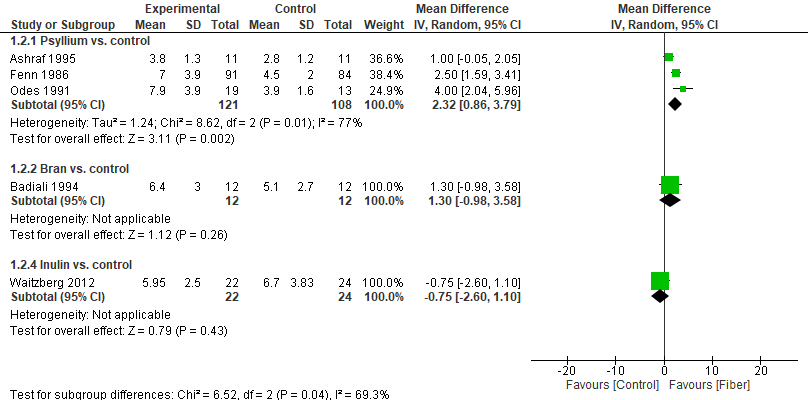 Figure 1.2: Effect of Fiber supplements for treatment of Chronic idiopathic constipation: Responder Rate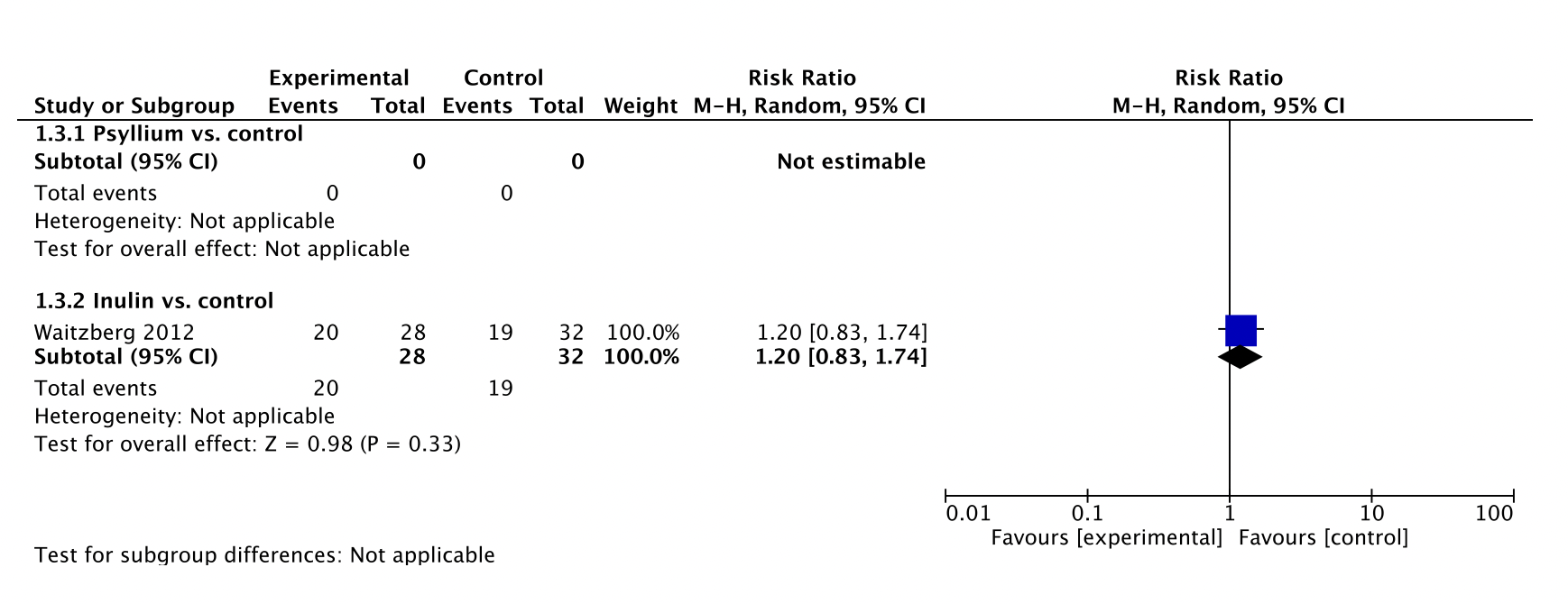 Figure 1.3: Effect of Fiber supplements for treatment of Chronic idiopathic constipation: Withdrawal from study due to diarrhea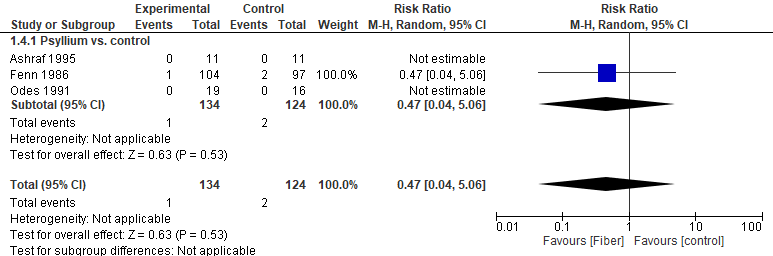 Figure 1.4: Effect of Fiber supplements for treatment of Chronic idiopathic constipation: Serious Adverse Events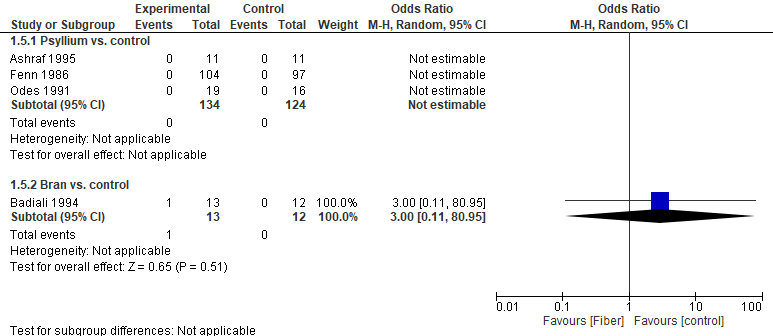 Figure 1.5: Effect of Fiber supplements for treatment of Chronic idiopathic constipation: Global relief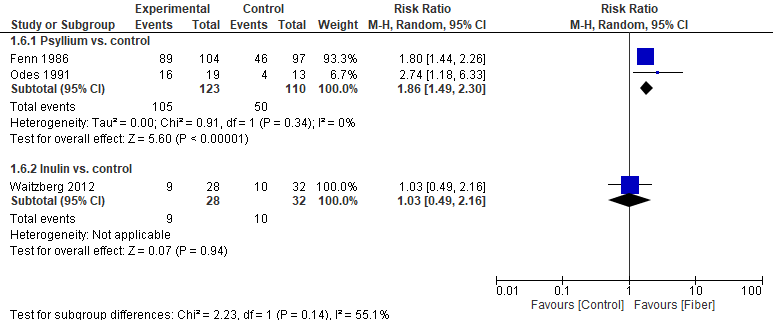 Figure 1.6: Effect of Fiber supplements for treatment of Chronic idiopathic constipation: Stool consistency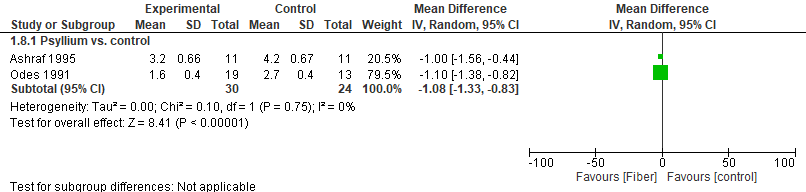 Footnotes: The lower scores indicate softer stools. Table 1.1 of included studies: Studies with Fiber supplementation Table 1.2: GRADE Evidence Profile: Effect of Fiber (Bran) on Chronic Idiopathic Constipation  CI: confidence interval; MD: mean difference; RR: risk ratioExplanationsa. The only included study mentioned that the study was a randomized controlled trial however did not describe the methods of randomization. b. The only included study had 24 participants in total c. There was only one event and the total number of participants in the included studies was 25. The confidence interval around the summary estimate was very wideTable 1.3: GRADE Evidence Profile: Effect of Fiber (Inulin) on Chronic Idiopathic Constipation   Table 1.4: GRADE Evidence Profile: Effect of Fiber (Psyllium) on Chronic Idiopathic Constipation  CI: confidence interval; MD: mean difference; RR: risk ratioExplanationsa. Two of the included studies were at high risk of bias due to concerns for a significant number of exclusions before the participants were randomized, which was an issue of indirectness, but we decided to just downgrade for risk of bias and not both risk of bias and indirectness. There were also concerns about methods described for randomization and allocation concealment. b. Even though the statistical heterogeneity base don I2 was 77 %, we did not downgrade because all the studies showed a favorable effect c. The confidence interval around the summary estimate was wide and the same size was small. d. The number of events was very small in both the intervention and control groups. The confidence interval around the summary estimates was very wide and included a null effect. e. No events were reported in any of the included studies f. One of the included study was at high risk of bias due to high attrition g. The confidence interval around the summary estimate was wide. h. The number of participants in the analysis were small and the confidence interval around the summary estimate was wide Table 1.5: Evidence to Decision Framework Strategy/treatment/test/intervention: FiberAlternative strategy: Management without Fiber PEG for Management of Chronic Idiopathic ConstipationFigure 2.1: Effect of Poly-Ethylene Glycol (PEG) supplements for treatment of Chronic idiopathic constipation: Complete Spontaneous Bowel Moments (CSBM)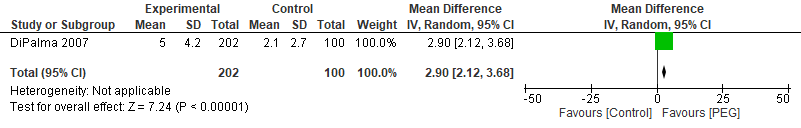 Figure 2.2: Effect of Poly-Ethylene Glycol (PEG) supplements for treatment of Chronic idiopathic constipation: Spontaneous Bowel Moments (SBM)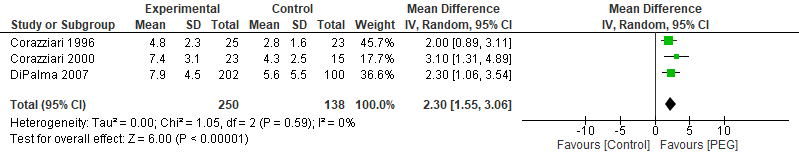 Figure 2.3: Effect of Poly-Ethylene Glycol (PEG) supplements for treatment of Chronic idiopathic constipation: Responder Rate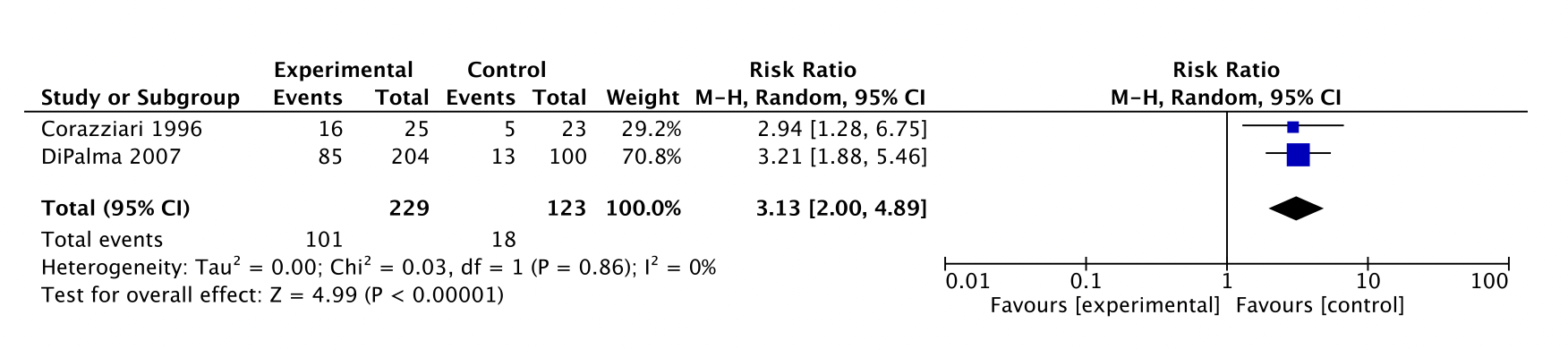 Figure 2.4: Effect of Poly-Ethylene Glycol (PEG) supplements for treatment of Chronic idiopathic constipation: Serious Adverse Events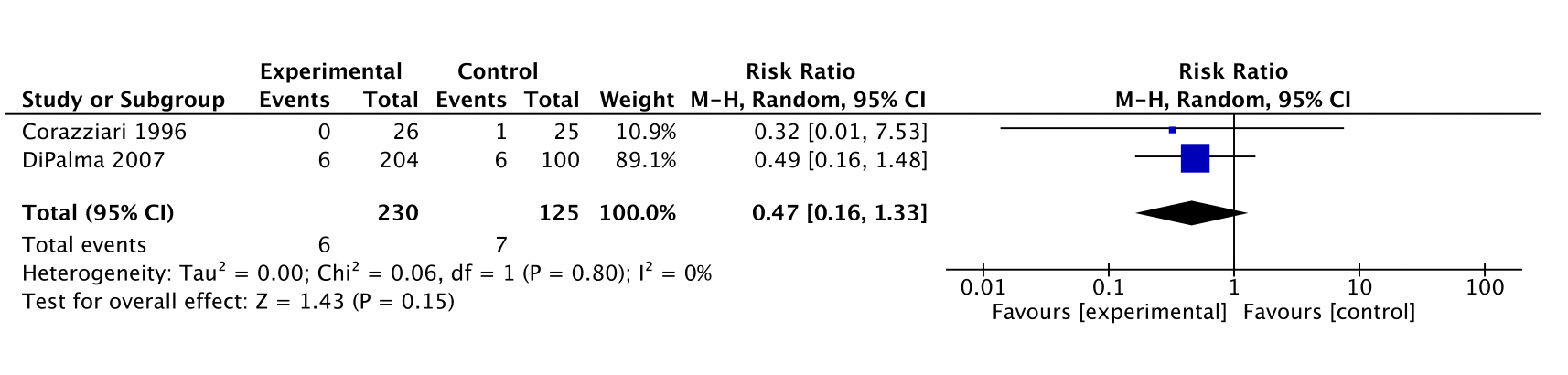 Figure 2.5: Effect of Poly-Ethylene Glycol (PEG) supplements for treatment of Chronic idiopathic constipation: Global relief 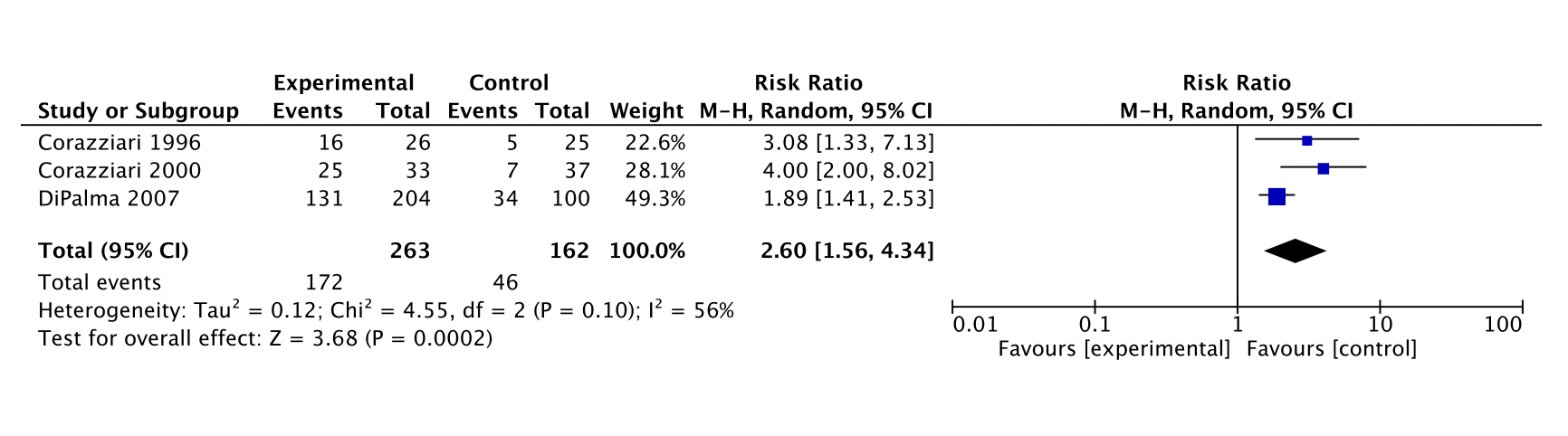 Table 2.1: Characteristic of included studies Table 2.2: GRADE evidence Profile: Effect of Polyethylene Glycol (PEG) supplementation for Chronic Idiopathic constipation in adultsCI: confidence interval; MD: mean difference; RR: risk ratioExplanationsa. Only one study reported the data for this outcome and the sample was small overall. b. The direction of effect was in the same direction in all the studies. The statistical heterogeneity based on I2 was 0% c. Three included studies for this outcome and the sample size was small. d. Two studies were included for this outcome and the overall sample size was small and the confidence interval around the summary estimate was wide. e. The confidence interval around the summary estimate was wide and include both high and low risk of serious adverse events. f. The heterogeneity was 56 %Table 2.3: Evidence to Decision Framework Strategy/treatment/test/intervention: Poly-Ethylene Glycol (PEG)Alternative strategy: Management without Poly-Ethylene Glycol (PEG)Mg oxide for the Management of Chronic Idiopathic ConstipationFigure 3.1: Effect of Magnesium oxide for treatment of Chronic idiopathic constipation: Complete Spontaneous Bowel Movements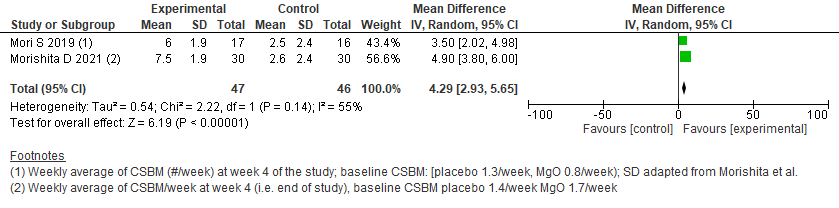 Figure 3.2: Effect of Magnesium oxide for treatment of Chronic idiopathic constipation: Spontaneous Bowel Movements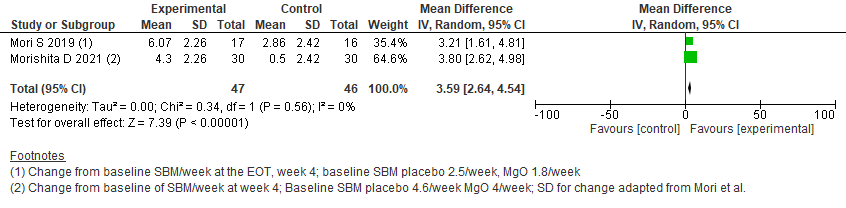 Figure 3.3: Effect of Magnesium oxide for treatment of Chronic idiopathic constipation: Responder rate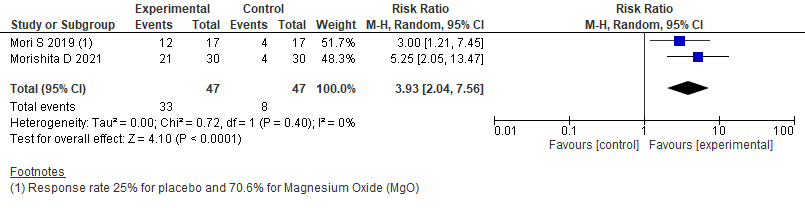 Figure 3.4: Effect of Magnesium oxide for treatment of Chronic idiopathic constipation: Diarrhea (adverse event)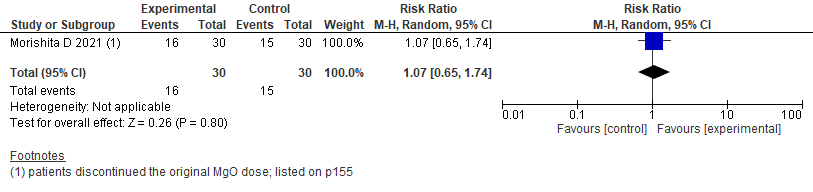 Figure 3.5: Effect of Magnesium oxide for treatment of Chronic idiopathic constipation: Quality of life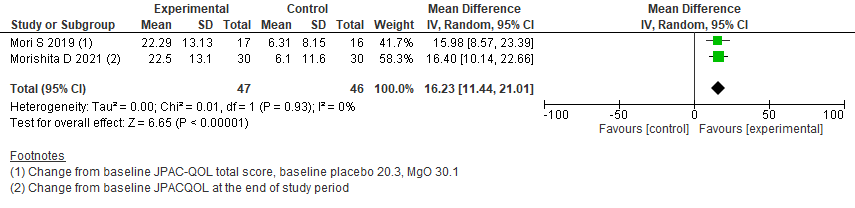 Figure 3.6: Effect of Magnesium oxide for treatment of Chronic idiopathic constipation: Bristol stool form scale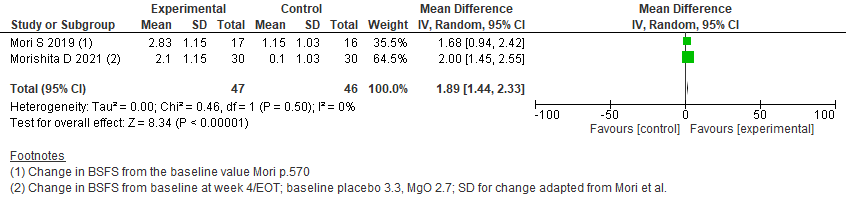 Table 3.1: Characteristics of included studies Table 3.2: GRADE evidence Profile: Effect of Magnesium oxide supplementation for Chronic Idiopathic Constipation in adultsCI: confidence interval; MD: mean difference; RR: risk ratio, JPAC: Japanese version of the Patient Assessment of Constipation Quality of Life questionnaireExplanations a. There was significant statistical heterogeneity in the pooled data. b. Standard deviation for the data is not provided and had to be extrapolated from another study (Kamm et al 2011) c. Study size is small. d. There was significant statistical heterogeneity in the pooled data. e. Morishita study SD is adapted from Mori et al. f. The numbers given are for the patients who discontinued the original dose to which they were randomized (1.5gm/day) however they did not discontinue the drug all together. g. Data reported for 1 study only h. No serious adverse events reported in either study, possible reporting bias. i. There was significant statistical heterogeneity in the pooled data. j. I2 for the two trials when pooled was 0%. Table 3.3: evidence to Decision Framework Strategy/treatment/test/intervention: Mg OxideAlternative strategy: Management without Mg OxideICER: Incremental cost-effectiveness ratioLactulose for Management of Chronic Idiopathic ConstipationFigure 4.1: Effect of Lactulose supplements for treatment of Chronic idiopathic constipation: Spontaneous Bowel Moments (SBM)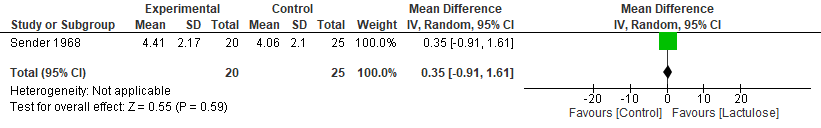 Figure 4.2: Effect of Lactulose supplements for treatment of Chronic idiopathic constipation: Responder Rate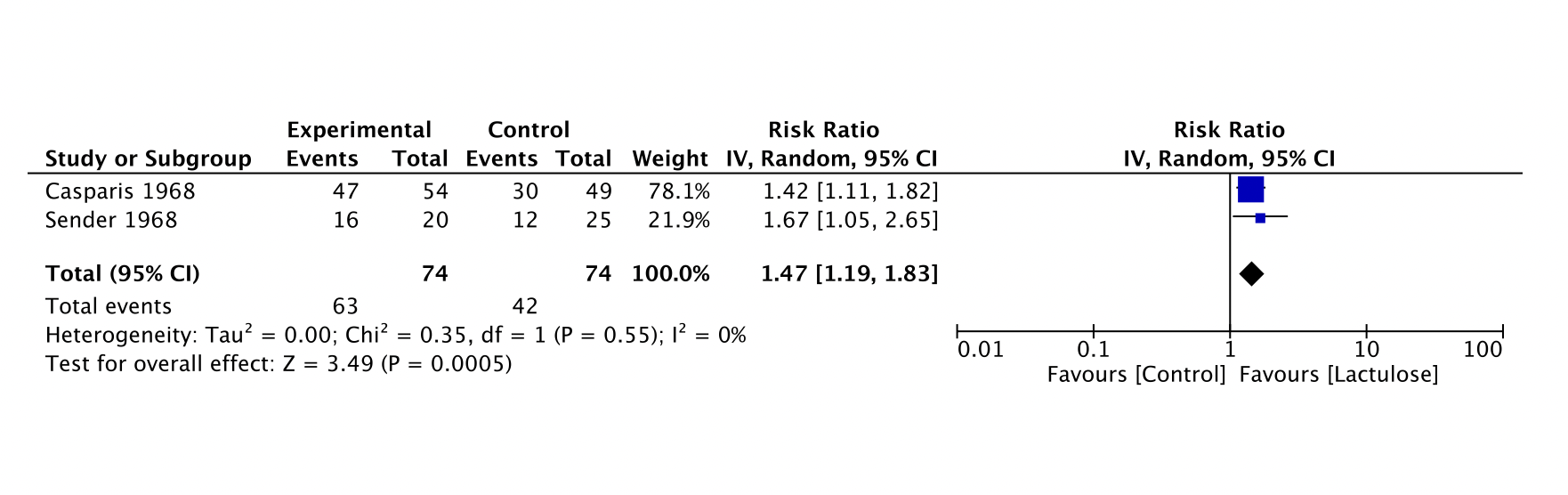 Figure 4.3: Effect of Lactulose supplements for treatment of Chronic idiopathic constipation: Global relief 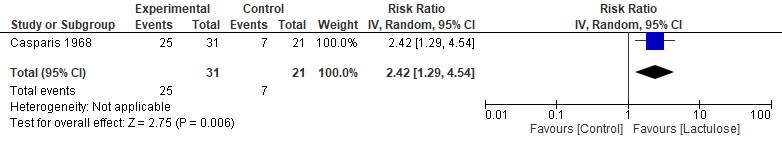 Table 4.1: Characteristics of included studies Table 4.2: GRADE evidence Profile: Effect of Lactulose supplementation for Chronic Idiopathic constipation in adultsCI: confidence interval; MD: mean difference; RR: risk ratioExplanationsa. The only included study in this analysis did not report the methods of randomization and blinding. b. The confidence interval around the summary estimate was wide and included a null affect. c. One of the two included studies had a high risk of bias. The other study had an unclear risk of bias d. The total participants and number of events were small in both the intervention and the control group e. The number of events were small and the confidence interval around the summary estimate was wideTable 4.3: Evidence to Decision table:Strategy/treatment/test/intervention: Lactulose Alternative strategy: Management without lactulose Bisacodyl of Management of Chronic Idiopathic ConstipationFigure 5.1: Effect of Bisacodyl/SPS for treatment of Chronic idiopathic constipation: Complete Spontaneous Bowel Moments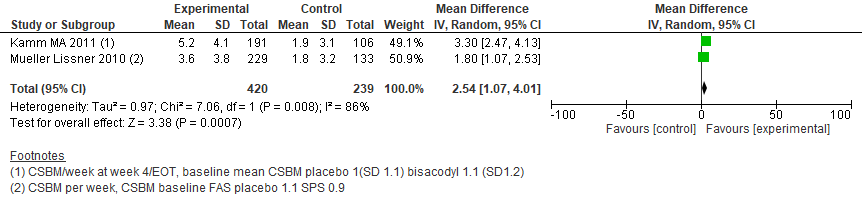 Figure 5.2: Effect of Bisacodyl/SPS for treatment of Chronic idiopathic constipation: Spontaneous Bowel Moments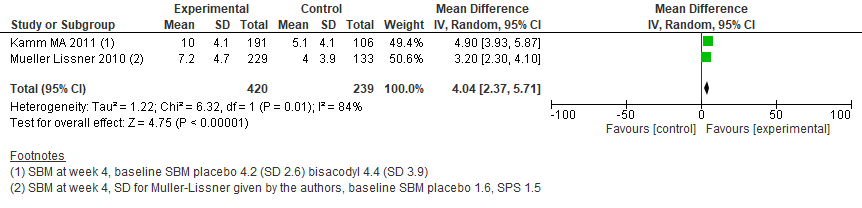 Figure 5.3: Effect of Bisacodyl/SPS for treatment of Chronic idiopathic constipation: Responder rate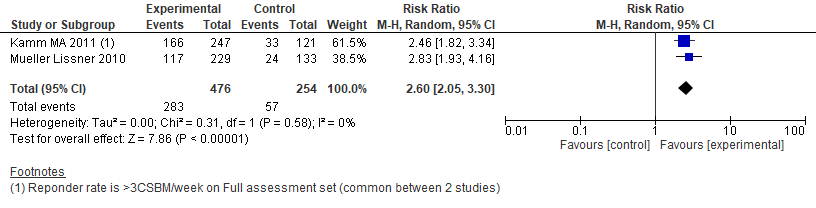 Figure 5.4: Effect of Bisacodyl/SPS for treatment of Chronic idiopathic constipation: Diarrhea (adverse event)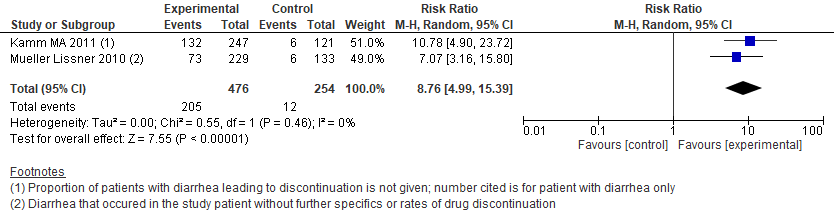 Figure 5.5: Effect of Bisacodyl/SPS for treatment of Chronic idiopathic constipation: Severe adverse events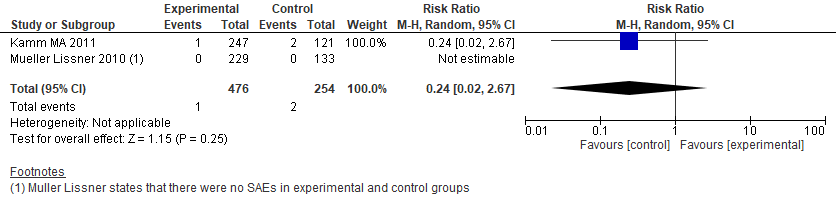 Figure 5.6: Effect of Bisacodyl/SPS for treatment of Chronic idiopathic constipation: Quality of life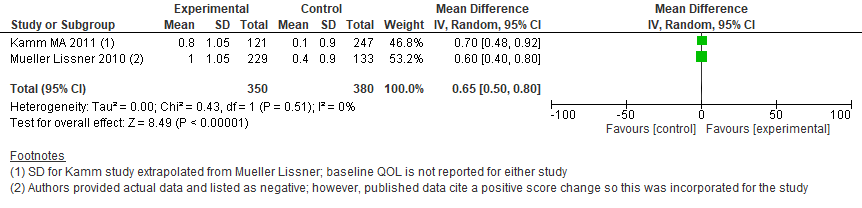 Figure 5.7: Effect of Bisacodyl/SPS for treatment of Chronic idiopathic constipation:  Global relief outcome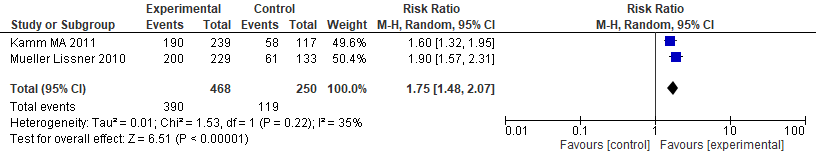 Figure 5.8: Effect of Bisacodyl/SPS for treatment of Chronic idiopathic constipation:  Bristol stool form scale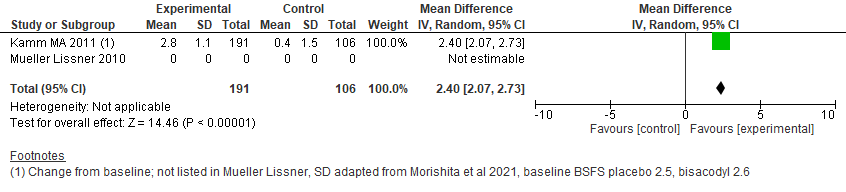 Table 5.1: Characteristics of included studies Abbreviation: CSBM: Complete spontaneous bowel moment. Table 5.2: GRADE evidence Profile: Effect of Bisacodyl/SPS supplementation for Chronic Idiopathic constipation in adultsCI: confidence interval; MD: mean difference; RR: risk ratio SPS: Sodium Pico-sulphate Explanations a. 368 patients were randomized, 12 patients were excluded based on their e diaries. Full assessment set contained 239 Bisacodyl patients/117 placebo treated. Per protocol set contained 195 Bisacodyl patients/89 placebo treated patients. 44 patients were excluded from the Bisacodyl arm and 28 from the placebo arm. 56 patients prematurely dropped out from the study in the Bisacodyl arm and 15 in the placebo arm. The attrition throughout the study was significant. b. The number of patients experiencing diarrhea leading to discontinuation is not listed for either study. Kamm et al list “diarrhea” or number of patients with AEs leading to drug discontinuation. Mueller Lissner et al list number of patients with diarrhea as well.  c. Confidence interval for the degree of diarrhea between the two study groups is imprecise.  d. More adverse events are occurring in the placebo arm as opposed to the experimental group e. Confidence interval is wide and includes 0 f. For the Mueller-Lissner et al study 367 patients were randomized, FAS was 229 SPS treated patients and 133 placebo treated patients.  Per protocol population was 131 patients given SPS and 71 treated with placebo. Attrition bias is a significant concern.  g. Multiple SD for data had to be adapted from other similar studies. Mueller-Lissner et al provided the missing data and they were used for calculations in Kamm et al. Table 5.3: Evidence to Decision Framework Strategy/treatment/test/intervention: BisacodylAlternative strategy: Management without bisacodylICER: Incremental cost-effectiveness ratioSenna for Management of Chronic Idiopathic ConstipationFigure 6.1: Effect of Senna for treatment of Chronic idiopathic constipation: Complete Spontaneous Bowel Movements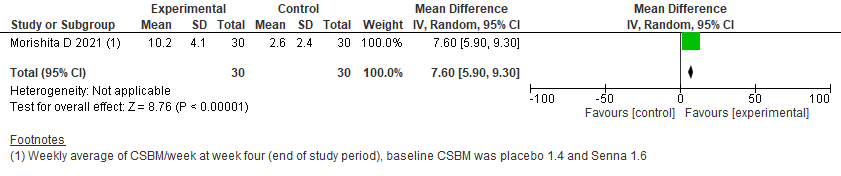 Figure 6.2: Effect of Senna for treatment of Chronic idiopathic constipation: Spontaneous Bowel Movements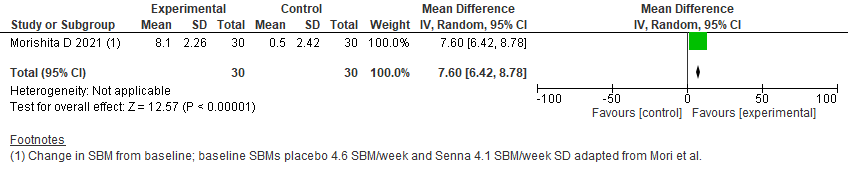 Figure 6.3: Effect of Senna for treatment of Chronic idiopathic constipation: Responder rate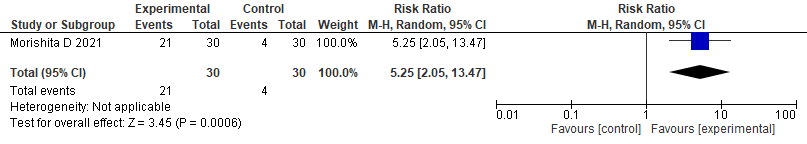 Figure 6.4: Effect of Senna for treatment of Chronic idiopathic constipation: Diarrhea (adverse event)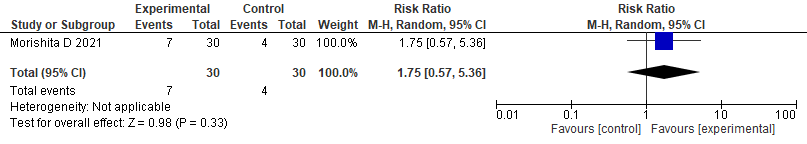 Figure 6.5: Effect of Senna for treatment of Chronic idiopathic constipation: Quality of life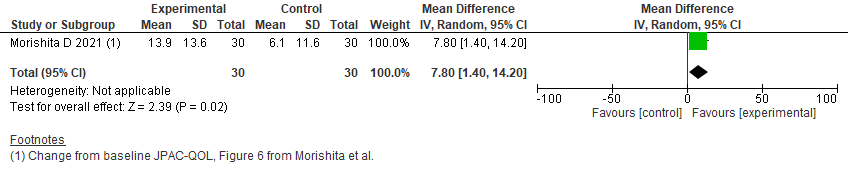 Figure 6.6: Effect of Senna for treatment of Chronic idiopathic constipation: Bristol stool form scale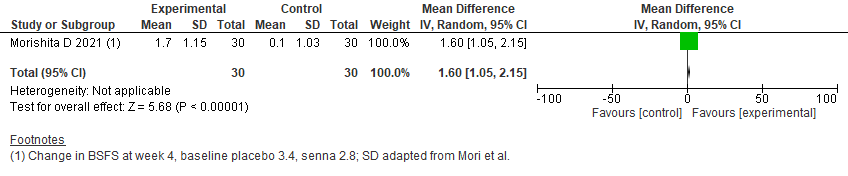 Table 6.1: Characteristics of included studies Table 6.2: GRADE evidence Profile: Effect of Senna supplementation for Chronic Idiopathic Constipation in adultsCI: confidence interval; MD: mean difference; RR: risk ratio, JPAC: Japanese version of the Patient Assessment of Constipation Quality of Life questionnaireExplanations a. Study size is small. b. Confidence interval is very wide leading to imprecision. Table 6.3: Evidence to Decision Framework Strategy/treatment/test/intervention: SennaAlternative strategy: Management without sennaICER: Incremental cost-effectiveness ratioLubiprostone for the Management of ConstipationFigure 7.1: Effect of Lubiprostone for treatment of Chronic idiopathic constipation: Spontaneous Bowel Movements (SBM)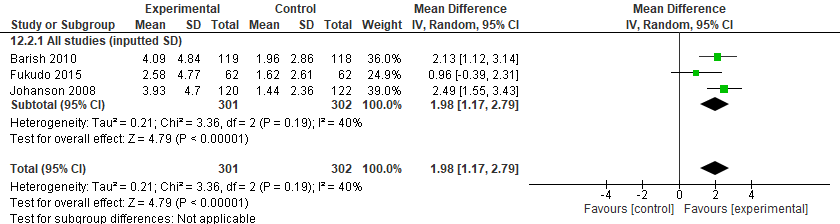 Figure 7.2: Effect of Lubiprostone for treatment of Chronic idiopathic constipation: Responder rate (Johanson 2008 responder rate ≥ 3; Barish 2010 and Fukudo 2015 responder rate ≥ 4) 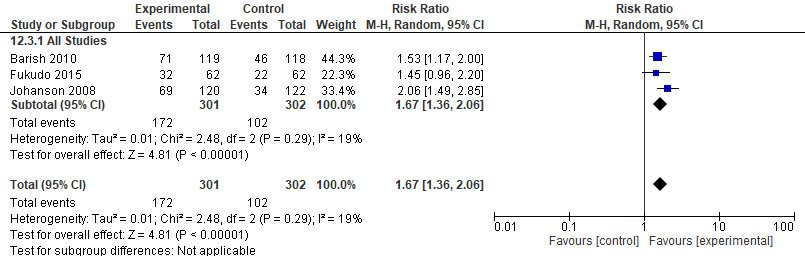 Figure 7.3: Effect of Lubiprostone for treatment of Chronic idiopathic constipation: diarrhea leading to treatment discontinuation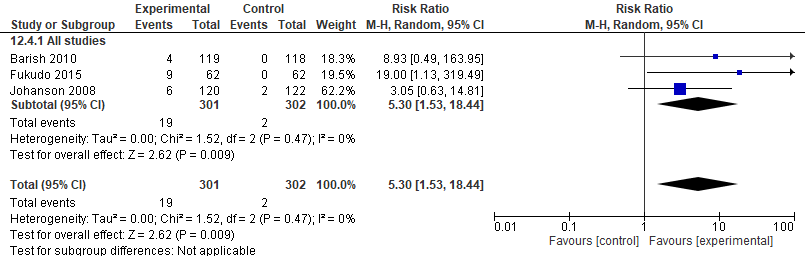 Figure 7.4: Effect of Lubiprostone for treatment of Chronic idiopathic constipation: Serious adverse events (SAE)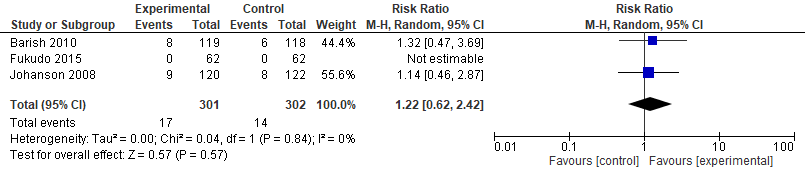 Figure 7.5: Effect of Lubiprostone for treatment of Chronic idiopathic constipation: Stool form (mean change from baseline) using 0 to 4-point scale (very loose to very hard where lower score is better)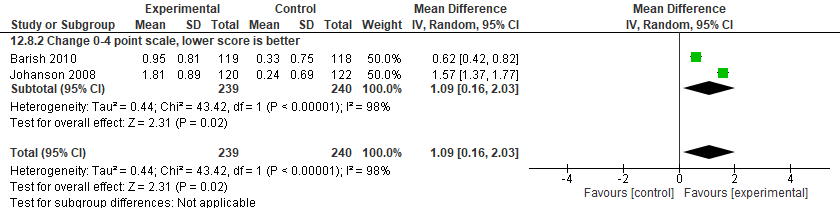 Figure 7.6: Effect of Lubiprostone for treatment of Chronic idiopathic constipation: Global Relief (0 = not effective at all; 1 = a little bit effective; 2 = moderately effective; 3 = quite a bit effective; 4 = very effective)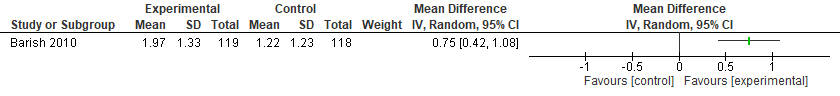 Table 7.1: Characteristic of included studies Table 7.2: GRADE evidence Profile: Effect of Lubiprostone for Chronic Idiopathic Constipation in adultsCI: confidence interval; MD: mean difference; RR: risk ratioExplanationsa. Small number of patients.b. Responder rate is ≥4 SBM per week (Barish and Fukudo) and ≥3 SBM (Johanson). No element of 1 more than baseline, therefore, not comparable to other agents by responder rate definition.c. Small number of events.d. Using a scale 0-4 and not the typical BSFS.Table 7.3: evidence to Decision Framework Strategy/treatment/test/intervention: LubiprostoneAlternative strategy: Management without LubiprostoneICER: Incremental cost-effectiveness ratioLinaclotide for the Management of ConstipationFigure 8.1 Effect of Linaclotide for treatment of Chronic idiopathic constipation: Complete Spontaneous Bowel Movements (CSBM)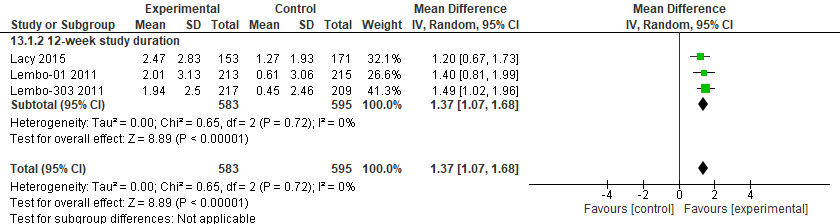 Figure 8.2: Effect of Linaclotide for treatment of Chronic idiopathic constipation: Spontaneous Bowel Movements (SBM)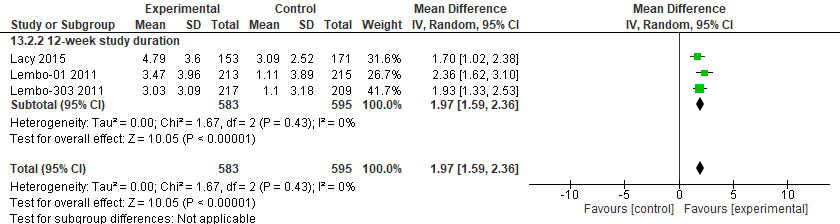 Figure 8.3: Effect of Linaclotide for treatment of Chronic idiopathic constipation: Responder rate (≥ 3 CSBM per week and ≥ 1 CBSM over baseline for 9 of 12 weeks)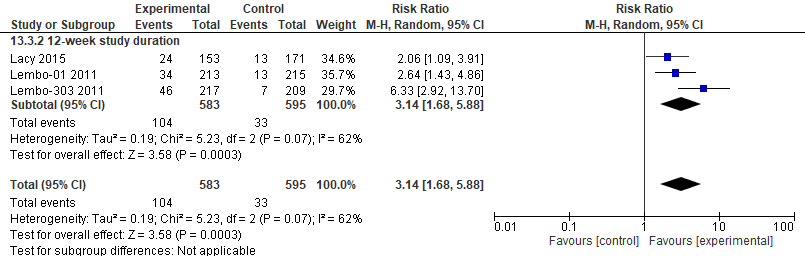 Figure 8.4: Effect of Linaclotide for treatment of Chronic idiopathic constipation: diarrhea leading to treatment discontinuation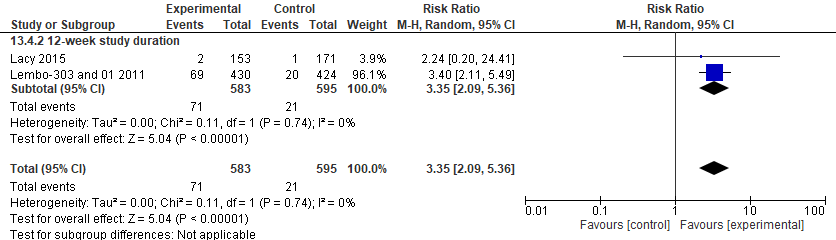 Figure 8.5: Effect of Linaclotide for treatment of Chronic idiopathic constipation: Serious adverse events (SAE)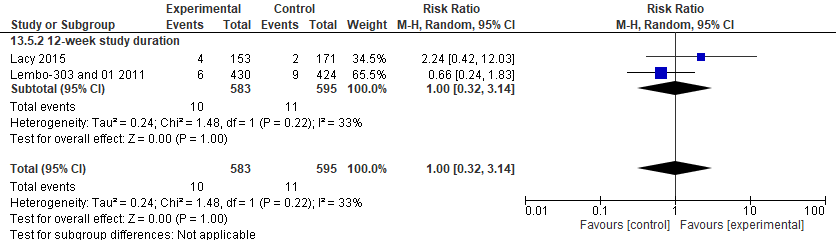 Figure 8.6: Effect of Linaclotide for treatment of Chronic idiopathic constipation: Quality of life, PAC-QOL, lower is better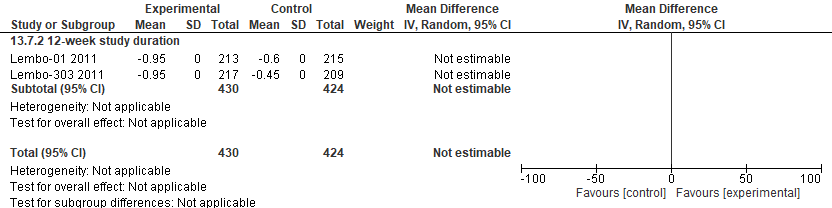 Figure 8.7: Effect of Linaclotide for treatment of Chronic idiopathic constipation: Stool form (mean change from baseline) using Bristol Stool Form Scale (BSFS) where higher is betterFigure 8.8: Effect of Linaclotide for treatment of Chronic idiopathic constipation: Global Relief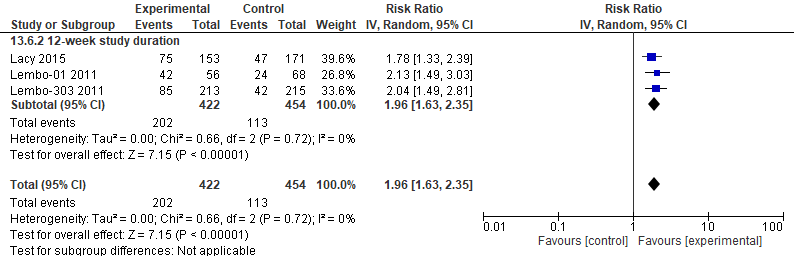 Table 8.1: Characteristics of included studies Table 8.2. Grade Evidence Profile: Effect of Linaclotide on Chronic Idiopathic Constipation  CI: confidence interval; MD: mean difference; RR: risk ratioExplanationsa. Small number of events and wide confidence interval.b. Small number of events.c. Standard deviations not available for any study.Table 8.3: Evidence to Decision Table Strategy/treatment/test/intervention: LinaclotideAlternative strategy: Management without LinaclotideICER: Incremental cost-effectiveness ratioPlecanatide for the Management of ConstipationFigure 9.1 Effect of Plecanatide for treatment of Chronic idiopathic constipation: Complete Spontaneous Bowel Movements (CSBM)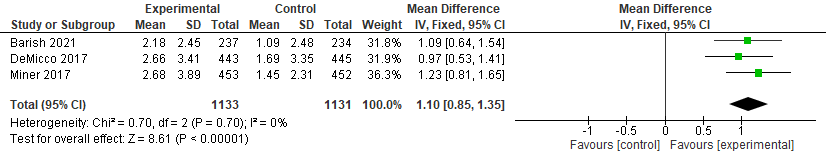 Figure 9.2: Effect of Plecanatide for treatment of Chronic idiopathic constipation: Spontaneous Bowel Movements (SBM)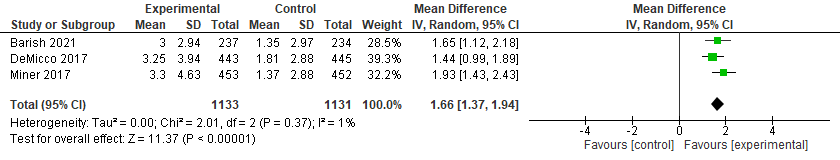 Figure 9.3: Effect of Plecanatide for treatment of Chronic idiopathic constipation: Responder rate (≥ 3 CSBM per week and ≥ 1 CBSM over baseline for ≥ 9 of 12 weeks including ≥ 3 of the last 4 weeks)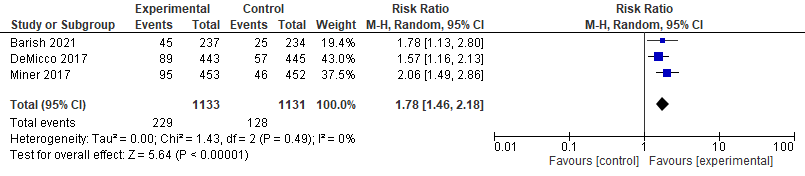 Figure 9.4: Effect of Plecanatide for treatment of Chronic idiopathic constipation: diarrhea leading to treatment discontinuation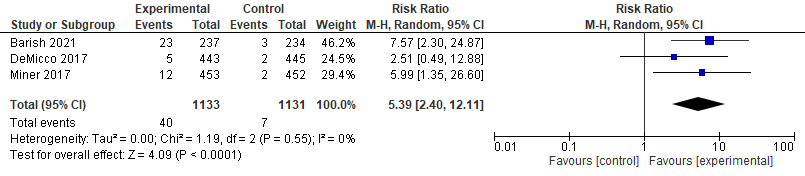 Figure 9.5: Effect of Plecanatide for treatment of Chronic idiopathic constipation: Serious adverse events (SAE)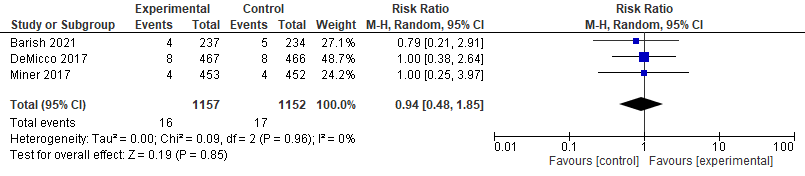 Figure 9.6: Effect of Plecanatide for treatment of Chronic idiopathic constipation: Quality of life, PAC-QOL, lower is better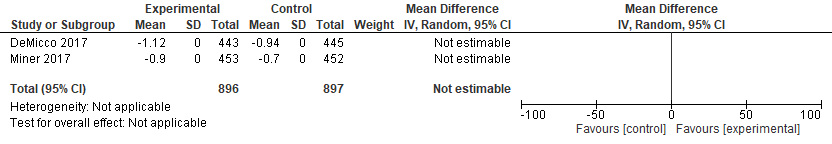 Figure 9.7: Effect of Plecanatide for treatment of Chronic idiopathic constipation: Stool form (mean change from baseline) using Bristol Stool Form Scale (BSFS) where higher is betterTable 9.1: Characteristics of included studiesTable 9.2. Grade Evidence Profile: Effect of Plecanatide on Chronic Idiopathy Constipation  in adultsCI: confidence interval; MD: mean difference; RR: risk ratioExplanationsa. Very low number of events.b. There was significant statistical heterogeneity in the pooled data. The I2 was 73%.Table 9.3: evidence to Decision Framework Strategy/treatment/test/intervention: PlecanatideAlternative strategy: Management without PlecanatidePruclopride for the Management of ConstipationFigure 10.1 Effect of Prucalopride for treatment of Chronic idiopathic constipation: Complete Spontaneous Bowel Movements (CSBM)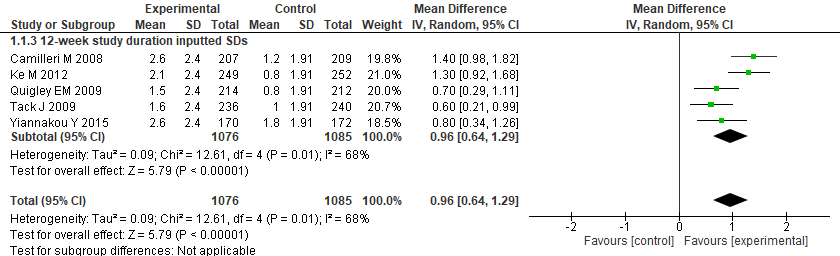 Figure 10.2:  Effect of Prucalopride for treatment of Chronic idiopathic constipation: Responder rate (responder rate ≥ 3 CSBM per week) 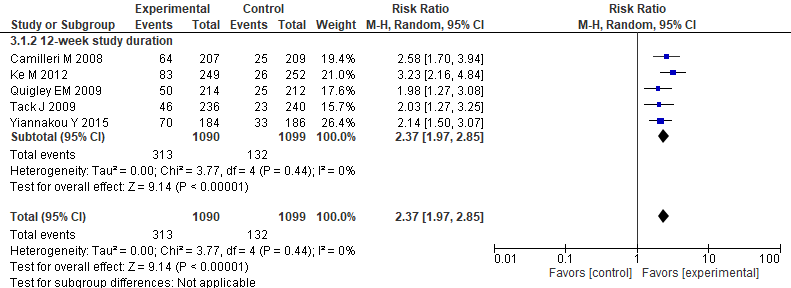 Figure 10.3:  Effect of Prucalopride for treatment of Chronic idiopathic constipation: Alternative Endpoint A (≥ 3 CSBM per week and ≥ 1 CSBM per week more than baseline in 75% of study weeks)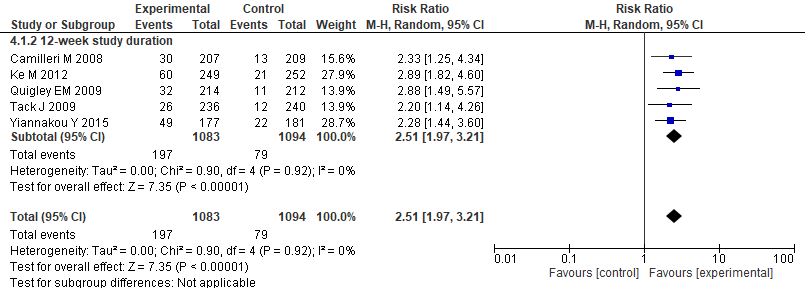 Figure 10.4: Effect of Prucalopride for treatment of Chronic idiopathic constipation: diarrhea leading to treatment discontinuation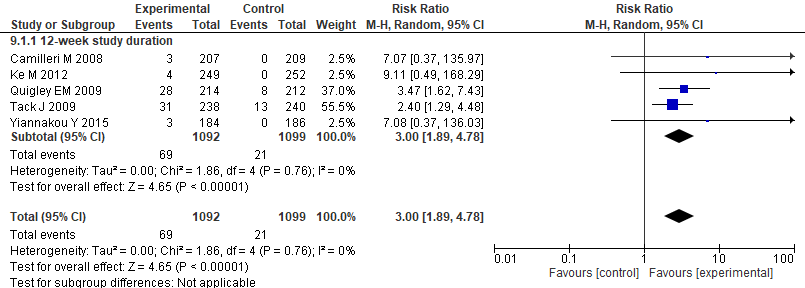 Figure 10.5: Effect of Prucalopride for treatment of Chronic idiopathic constipation: Serious adverse events (SAE)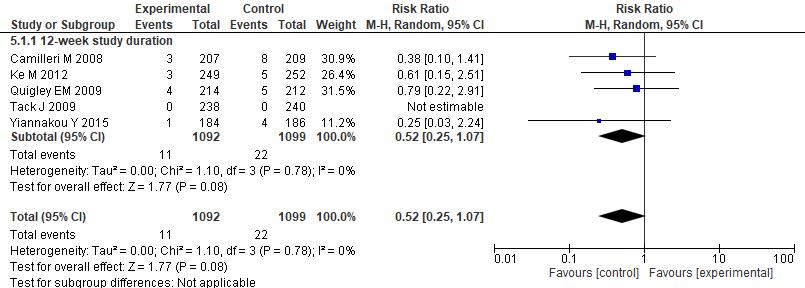 Figure 10.6: Effect of Prucalopride for treatment of Chronic idiopathic constipation: Quality of life, PAC-QOL, lower is better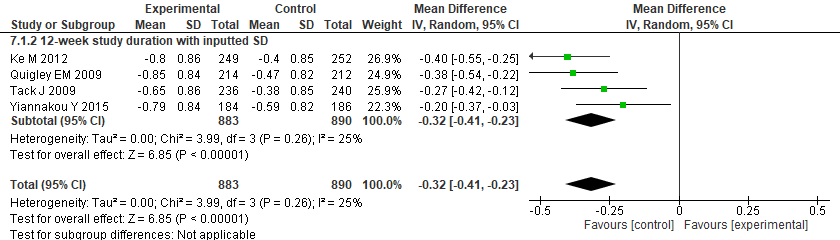 Figure 10.7 Effect of Prucalopride for treatment of Chronic idiopathic constipation: Global Relief (number of patients who felt treatment was extremely or quite a bit effective)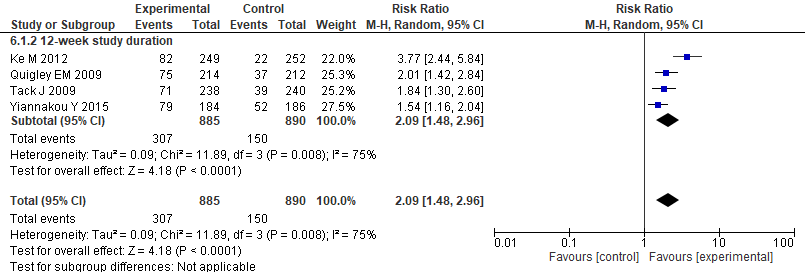 Table 10.1: Characteristic of included studies Table 10.2: GRADE evidence Profile: Effect of Prucalopride for Chronic Idiopathic Constipation in adultsCI: confidence interval; MD: mean difference; RR: risk ratioExplanationsa. Low event rate.b. There was significant statistical heterogeneity in the pooled data. The I2 was 75 %Table 10.3: evidence to decision frameworkStrategy/treatment/test/intervention: PrucaloprideAlternative strategy: Management without PrucaloprideICER: Incremental cost-effectiveness ratioAppendix 1: Search StrategiesFiber supplementsOvid Embaseexp Constipation/(Dyschezia or "Colonic Inertia" or constipat* or Obstipation).tw,kw.1 or 2(chronic* or "long-term" or "long term").tw,kw.exp idiopathic disease/(idiopathic or primary).tw,kw.5 or 63 and 4 and 7(CIC or "normal transit constipation" or "slow transit constipation" or rectocele or dyssynergic or dysmotility or "motility dysfunction" or ((rectum or rectal) adj2 prolapse*)).tw,kw.OR/8-9exp Dietary Fiber/(diet* adj3 (fiber* or fibre*)).tw,kw.((fibre* or fiber*) adj3 supplement*).tw,kw.((fibre* or fiber*) adj3 intake*).tw,kw.("wheat bran*" or roughage or Psyllium or Bran or Methylcellulose or Inulin).tw,kw.or/11-1510 and 16exp Animals/exp Humans/18 not 1917 not 20exp adult/exp child/exp adolescent/exp infant/or/23-2526 not 2221 not 27..dedup 28Ovid Medlineexp Constipation/(Dyschezia or "Colonic Inertia" or constipat* or Obstipation).tw,kw.1 or 2(chronic* or "long-term" or "long term").tw,kw.(idiopathic or primary).tw,kw3 and 4 and 5(CIC or "normal transit constipation" or "slow transit constipation" or rectocele or dyssynergic or dysmotility or "motility dysfunction" or ((rectum or rectal) adj2 prolapse*)).tw,kw.OR/6-7exp Dietary Fibers/(diet* adj3 (fiber* or fibre*)).tw,kw.((fibre* or fiber*) adj3 supplement*).tw,kw.((fibre* or fiber*) adj3 intake*).tw,kw.("wheat bran*" or roughage or Psyllium or Bran or Methylcellulose or Inulin).tw,kw.or/9-138 and 14exp Animals/exp Humans/16 not 1715 not 18exp Adult/exp Child/exp Adolescent/exp Infant/or/21-2324 not 2019 not 25..dedup 26CochraneMeSH descriptor: [Constipation] explode all trees(Dyschezia or "Colonic Inertia" or constipat* or Obstipation):ti,ab,kw#1 OR #2(chronic* or "long-term" or "long term"):ti,ab,kw(idiopathic or primary):ti,ab,kw(CIC or "normal transit constipation" or "slow transit constipation" or rectocele or dyssynergic or dysmotility or "motility dysfunction" or ((rectum or rectal) NEAR/2 prolapse*)):ti,ab,kw#6 OR #7MeSH descriptor: [Dietary Fibers] explode all trees(diet* NEAR/3 (fiber* or fibre*)):ti,ab,kw((fibre* or fiber*) NEAR/3 supplement*):ti,ab,kw((fibre* or fiber*) NEAR/3 intake*):ti,ab,kw("wheat bran*" or roughage or Psyllium or Bran or Methylcellulose or Inulin):ti,ab,kw[15-#13]#8 AND #14MeSH descriptor: [Animals] explode all treesMeSH descriptor: [Humans] explode all trees#16 NOT #17#15 NOT #18MeSH descriptor: [Adults] explode all treesMeSH descriptor: [Child] explode all treesMeSH descriptor: [Adolescent] explode all treesMeSH descriptor: [Infant] explode all trees#21 OR #22 OR #23#24 NOT #20#19 NOT #25Scopus(((INDEXTERMS("Constipation") OR TITLE-ABS-KEY(Dyschezia or "Colonic Inertia" or constipat* or Obstipation)) AND TITLE-ABS-KEY(chronic* or "long-term" or "long term") AND (TITLE-ABS-KEY(idiopathic OR primary) OR INDEXTERMS("idiopathic disease"))) OR TITLE-ABS-KEY(CIC or "normal transit constipation" or "slow transit constipation" or rectocele or dyssynergic or dysmotility or "motility dysfunction" or ((rectum or rectal) W/2 prolapse*))) AND (INDEXTERMS("Dietary Fibers") OR TITLE-ABS-KEY(diet W/3 (fibre* OR fiber*)) OR TITLE-ABS-KEY((fibre* OR fiber*) W/3 supplement*) OR TITLE-ABS-KEY((fibre* OR fiber*) W/3 intake*) OR TITLE-ABS-KEY("wheat bran*" or roughage or Psyllium or Bran or Methylcellulose or Inulin)) AND NOT (INDEXTERMS("Animals") AND NOT INDEXTERMS("Humans")) AND NOT ((INDEXTERMS("Child") OR INDEXTERMS("Adolescent") OR INDEXTERMS("Infant")) AND NOT INDEXTERMS("Adults"))Web of ScienceTS=(Dyschezia or "Colonic Inertia" or constipat* or Obstipation)TS=(chronic* or "long-term" or "long term")TS=(idiopathic or primary)#3 AND #2 AND #1TS=(CIC or "normal transit constipation" or "slow transit constipation" or rectocele or dyssynergic or dysmotility or "motility dysfunction" or ((rectum or rectal) NEAR/2 prolapse*))#5 OR #4TS=(diet* NEAR/3 (fiber* or fibre*))TS=((fibre* or fiber*) NEAR/3 supplement*)TS=((fibre* or fiber*) NEAR/3 intake*)TS=("wheat bran*" or roughage or Psyllium or Bran or Methylcellulose or Inulin)#10 OR #9 OR #8 OR #7 #11 AND #6ClinicalTrials.govChronic Idiopathic Constipation | fiber OR fibre OR bran OR roughage OR Psyllium OR Bran OR Methylcellulose OR Inulin OR fibres OR fibersCRDMeSH DESCRIPTOR Constipation EXPLODE ALL TREES(Dyschezia OR "Colonic Inertia" OR constipat* OR Obstipation)(chronic* OR "long-term" OR "long term")(idiopathic OR primary)#1 OR #2#3 AND #4 AND #5((rectum OR rectal) AND prolapse*)(CIC or "normal transit constipation" or "slow transit constipation" or rectocele or dyssynergic or dysmotility or "motility dysfunction")#6 OR #7 OR #8MeSH DESCRIPTOR Dietary Fiber EXPLODE ALL TREES(fiber* OR fibre*)(diet* OR supplement* OR intake*)#11 AND #12("wheat bran" or roughage or Psyllium or Bran or Methylcellulose or Inulin)#10 OR #13 OR #14#9 AND #15PubMed((("Constipation"[Mesh]) OR (Dyschezia[tw] OR "Colonic Inertia"[tw] OR constipat*[tw] OR Obstipation[tw])) AND (chronic*[tw] OR "long-term"[tw] OR "long term"[tw]) AND (idiopathic[tw] OR primary[tw]) OR (CIC[tw] OR "normal transit constipation"[tw] OR "slow transit constipation"[tw] OR rectocele[tw] OR dyssynergic[tw] OR dysmotility[tw] OR "motility dysfunction"[tw] OR ((rectum[tw] OR rectal) AND prolapse*[tw]))) AND ("Dietary Fiber"[Mesh] OR ((fiber*[tw] OR fibre*[tw]) AND (supplement*[tw] OR diet*[tw] OR intake*[tw])) OR "wheat bran*"[tw] or roughage[tw] or Psyllium[tw] or Bran[tw] or Methylcellulose[tw] or Inulin[tw]) NOT ("Animals"[Mesh] NOT "Humans"[Mesh]) NOT (("Child"[Mesh] OR "Adolescent"[Mesh] OR "Infant"[Mesh]) NOT "Adult"[Mesh])Osmotic laxativesMedlineexp Constipation/(Dyschezia or "Colonic Inertia" or constipat* or Obstipation).tw,kw.1 or 2(chronic* or "long-term" or "long term").tw,kw.(idiopathic or primary).tw,kw3 and 4 and 5(CIC or "normal transit constipation" or "slow transit constipation" or rectocele or dyssynergic or dysmotility or "motility dysfunction" or ((rectum or rectal) adj2 prolapse*)).tw,kw.OR/6-7exp Laxatives/(osmotic or surfactant).tw,kw(laxative*).tw,kw(9 and 10) OR (10 adj2 11)exp Magnesium/exp Lactulose/exp Polyethylene Glycols/("PEG" or "Polyethylene glycol" or magnesium or lactulose or ducosate or colace or amivalex or duphalac or lactulose or normase or macrogol* or "polyethylene glycol*" or polyglycol*).tw,kw.or/12-168 and 17exp Animals/exp Humans/19 not 2018 not 21exp Adults/exp Child/exp Adolescent/exp Infant/OR/24-2627 NOT 2322 NOT 28..dedup 29CochraneMeSH descriptor: [Constipation] explode all trees(Dyschezia or "Colonic Inertia" or constipat* or Obstipation):ti,ab,kw#1 OR #2(chronic* or "long-term" or "long term"):ti,ab,kw(idiopathic or primary):ti,ab,kw(CIC or "normal transit constipation" or "slow transit constipation" or rectocele or dyssynergic or dysmotility or "motility dysfunction" or ((rectum or rectal) NEAR/2 prolapse*)):ti,ab,kw#6 OR #7MeSH descriptor: [Laxatives] explode all trees(osmotic or surfactant):ti,ab,kw#9 AND #10((osmotic OR surfactant) NEAR/2 laxative*):ti,ab,kw#11 OR #12MeSH descriptor: [Magnesium] explode all treesMeSH descriptor: [Lactulose] explode all treesMeSH descriptor: [Polyethylene Glycols] explode all trees("PEG" or "Polyethylene glycol" or magnesium or lactulose or ducosate or colace or amivalex or duphalac or lactulose or normase or macrogol* or "polyethylene glycol*" or polyglycol*):ti,ab,kw[15-#17]#8 AND #18MeSH descriptor: [Animals] explode all treesMeSH descriptor: [Humans] explode all trees#2O NOT #21#19 NOT #22MeSH descriptor: [Adults] explode all treesMeSH descriptor: [Child] explode all treesMeSH descriptor: [Adolescent] explode all treesMeSH descriptor: [Infant] explode all trees#25 OR #26 OR #27#28 NOT #24#23 NOT #29Embaseexp Constipation/(Dyschezia or "Colonic Inertia" or constipat* or Obstipation).tw,kw.1 or 2exp idiopathic disease/(idiopathic or primary).tw,kw4 or 5(chronic* or "long-term" or "long term").tw,kw.3 and 6 and 7(CIC or "normal transit constipation" or "slow transit constipation" or rectocele or dyssynergic or dysmotility or "motility dysfunction" or ((rectum or rectal) adj2 prolapse*)).tw,kw.OR/8-9exp laxative/(osmotic or surfactant).tw,kw(laxative*).tw,kw(11 and 12) OR (12 adj2 13)exp magnesium/exp lactulose/exp macrogol/("PEG" or "Polyethylene glycol" or magnesium or lactulose or ducosate or colace or amivalex or duphalac or lactulose or normase or macrogol* or "polyethylene glycol*" or polyglycol*).tw,kw.OR/14-1810 AND 19exp animal/exp human/21 not 2220 not 23exp adult/exp child/exp adolescent/exp infant/OR/26-2825 not 2924 not 30..dedup 31Scopus(((INDEXTERMS("Constipation") OR TITLE-ABS-KEY(Dyschezia or "Colonic Inertia" or constipat* or Obstipation)) AND TITLE-ABS-KEY(chronic* or "long-term" or "long term") AND (TITLE-ABS-KEY(idiopathic OR primary) OR INDEXTERMS("idiopathic disease"))) OR TITLE-ABS-KEY(CIC or "normal transit constipation" or "slow transit constipation" or rectocele or dyssynergic or dysmotility or "motility dysfunction" or ((rectum or rectal) W/2 prolapse*))) AND ((INDEXTERMS("Laxative" OR "Laxatives") AND TITLE-ABS-KEY(osmotic OR surfactant)) OR TITLE-ABS-KEY((osmotic OR surfactant) W/2 laxative*) OR INDEXTERMS(Magnesium) OR INDEXTERMS(Lactulose) OR INDEXTERMS(Macrogol) OR TITLE-ABS-KEY("PEG" or "Polyethylene glycol" or (magnesium W/2 (oxide OR agent*)) or lactulose or ducosate or colace or amivalex or duphalac or lactulose or normase or macrogol* or "polyethylene glycol*" or polyglycol*)) AND NOT (INDEXTERMS("Animals") AND NOT INDEXTERMS("Humans")) AND NOT ((INDEXTERMS("Child") OR INDEXTERMS("Adolescent") OR INDEXTERMS("Infant")) AND NOT INDEXTERMS("Adults"))Web of ScienceTS=(Dyschezia or "Colonic Inertia" or constipat* or Obstipation)TS=(chronic* or "long-term" or "long term")TS=(idiopathic or primary)#3 AND #2 AND #1TS=(CIC or "normal transit constipation" or "slow transit constipation" or rectocele or dyssynergic or dysmotility or "motility dysfunction" or ((rectum or rectal) NEAR/2 prolapse*))#5 OR #4TS=((osmotic or surfactant) NEAR/2 laxative*)TS=("PEG" or "Polyethylene glycol" or magnesium or lactulose or ducosate or colace or amivalex or duphalac or lactulose or normase or macrogol* or "polyethylene glycol*" or polyglycol*)#8 AND #7#9 AND #6ClinicalTrials.govChronic Idiopathic Constipation | Laxative OR Laxatives OR PEG OR Polyethylene glycol OR magnesium OR lactulose OR ducosate OR colace OR amivalex OR duphalac OR lactulose OR normase OR macrogol OR polyglycolCRDMeSH DESCRIPTOR Constipation EXPLODE ALL TREES(Dyschezia OR "Colonic Inertia" OR constipat* OR Obstipation)(chronic* OR "long-term" OR "long term")(idiopathic OR primary)#1 OR #2#3 AND #4 AND #5((rectum OR rectal) AND prolapse*)(CIC or "normal transit constipation" or "slow transit constipation" or rectocele or dyssynergic or dysmotility or "motility dysfunction")#6 OR #7 OR #8MeSH DESCRIPTOR Laxatives EXPLODE ALL TREES(osmotic OR surfactant)#10 AND #11 (laxative*)#11 AND #13 MeSH DESCRIPTOR Magnesium EXPLODE ALL TREESMeSH DESCRIPTOR Lactulose EXPLODE ALL TREESMeSH DESCRIPTOR Polyethylene Glycols EXPLODE ALL TREES("PEG" or "Polyethylene glycol" or magnesium or lactulose or ducosate or colace or amivalex or duphalac or lactulose or normase or macrogol* or "polyethylene glycol*" or polyglycol*)#12 OR #14 OR #15 OR #16 OR #17 OR #18#9 AND #19PubMed((("Constipation"[Mesh]) OR (Dyschezia[tw] OR "Colonic Inertia"[tw] OR constipat*[tw] OR Obstipation[tw])) AND (chronic*[tw] OR "long-term"[tw] OR "long term"[tw]) AND (idiopathic[tw] OR primary[tw]) OR (CIC[tw] OR "normal transit constipation"[tw] OR "slow transit constipation"[tw] OR rectocele[tw] OR dyssynergic[tw] OR dysmotility[tw] OR "motility dysfunction"[tw] OR ((rectum[tw] OR rectal) AND prolapse*[tw]))) AND ((("Laxatives"[Mesh] OR laxative*[tw]) AND (osmotic[tw] OR surfactant[tw])) OR "Magnesium"[Mesh] OR "Lactulose"[Mesh] OR "Polyethylene Glycols"[Mesh] OR "PEG"[tw] OR "Polyethylene glycol"[tw] OR magnesium[tw] OR lactulose[tw] OR ducosate[tw] OR colace[tw] OR amivalex[tw] OR duphalac[tw] OR lactulose[tw] OR normase[tw] OR macrogol*[tw] OR "polyethylene glycol*"[tw] OR polyglycol*[tw]) NOT ("Animals"[Mesh] NOT "Humans"[Mesh]) NOT (("Child"[Mesh] OR "Adolescent"[Mesh] OR "Infant"[Mesh]) NOT "Adult"[Mesh])Stimulant Laxatives Medlineexp Constipation/(Dyschezia or "Colonic Inertia" or constipat* or Obstipation).tw,kw.1 or 2(chronic* or "long-term" or "long term").tw,kw.(idiopathic or primary).tw,kw3 and 4 and 5(CIC or "normal transit constipation" or "slow transit constipation" or rectocele or dyssynergic or dysmotility or "motility dysfunction" or ((rectum or rectal) adj2 prolapse*)).tw,kw.OR/6-7exp Laxatives/stimulant*.tw,kw9 and 10exp Bisacodyl/exp Senna Plant/ or exp Senna Extract/("stimulant laxative*" or agaroletten or bisacodyl or bicol or "bisac evac" or "bisac-evac" or bisalax or "bisco lax" or "bisco zitron" or bisclo-tax or bisco-zitron or "dulco lax" or "dulco-lax" or dulcolax or durolax or florisan or laxagetten or laxanin or "laxans ratiopharm" or "laxans-ratiopharm" or laxbene or laxysat or lunolax or tymil or ulcolax or senna or sennosides or "Sodium Picosulfate").tw,kw.OR/11-148 and 15exp Animals/exp Humans/17 not 1816 not 19exp Adults/exp Child/exp Adolescent/exp Infant/OR/22-2425 not 2120 not 26..dedup 27Embaseexp Constipation/(Dyschezia or "Colonic Inertia" or constipat* or Obstipation).tw,kw.1 or 2exp idiopathic disease/(idiopathic or primary).tw,kw4 or 5(chronic* or "long-term" or "long term").tw,kw.3 and 6 and 7(CIC or "normal transit constipation" or "slow transit constipation" or rectocele or dyssynergic or dysmotility or "motility dysfunction" or ((rectum or rectal) adj2 prolapse*)).tw,kw.OR/8-9exp laxative/stimulant*.tw,kw11 and 12exp bisacodyl/ or exp bisacodyl tannex/exp Senna/exp picosulfate sodium/("stimulant laxative*" or agaroletten or bisacodyl or bicol or "bisac evac" or "bisac-evac" or bisalax or "bisco lax" or "bisco zitron" or bisclo-tax or bisco-zitron or "dulco lax" or "dulco-lax" or dulcolax or durolax or florisan or laxagetten or laxanin or "laxans ratiopharm" or "laxans-ratiopharm" or laxbene or laxysat or lunolax or tymil or ulcolax or senna or sennosides or "Sodium Picosulfate").tw,kw.OR/13-1710 and 18exp animal/exp human/20 not 2119 not 22exp adult/exp child/exp adolescent/exp infant/or/25-2728 not 2423 not 29..dedup 30CochraneMeSH descriptor: [Constipation] explode all trees(Dyschezia or "Colonic Inertia" or constipat* or Obstipation):ti,ab,kw#1 OR #2(chronic* or "long-term" or "long term"):ti,ab,kw(idiopathic or primary):ti,ab,kw(CIC or "normal transit constipation" or "slow transit constipation" or rectocele or dyssynergic or dysmotility or "motility dysfunction" or ((rectum or rectal) NEAR/2 prolapse*)):ti,ab,kw#6 OR #7MeSH descriptor: [Laxatives] explode all trees(stimulant*):ti,ab,kw#9 AND #10MeSH descriptor: [Bisacodyl] explode all treesMeSH descriptor: [Senna Plant] explode all treesMeSH descriptor: [Senna Extract] explode all trees("stimulant laxative*" or agaroletten or bisacodyl or bicol or "bisac evac" or "bisac-evac" or bisalax or "bisco lax" or "bisco zitron" or bisclo-tax or bisco-zitron or "dulco lax" or "dulco-lax" or dulcolax or durolax or florisan or laxagetten or laxanin or "laxans ratiopharm" or "laxans-ratiopharm" or laxbene or laxysat or lunolax or tymil or ulcolax or senna or sennosides or "Sodium Picosulfate"):ti,ab,kw[15-#15]#8 AND #16MeSH descriptor: [Animals] explode all treesMeSH descriptor: [Humans] explode all trees#18 NOT #19#17 NOT #20MeSH descriptor: [Adults] explode all treesMeSH descriptor: [Child] explode all treesMeSH descriptor: [Adolescent] explode all treesMeSH descriptor: [Infant] explode all trees#23 OR #24 OR #25#26 NOT #22#21 NOT #27Scopus(((INDEXTERMS("Constipation") OR TITLE-ABS-KEY(Dyschezia or "Colonic Inertia" or constipat* or Obstipation)) AND TITLE-ABS-KEY(chronic* or "long-term" or "long term") AND (TITLE-ABS-KEY(idiopathic OR primary) OR INDEXTERMS("idiopathic disease"))) OR TITLE-ABS-KEY(CIC or "normal transit constipation" or "slow transit constipation" or rectocele or dyssynergic or dysmotility or "motility dysfunction" or ((rectum or rectal) W/2 prolapse*))) AND ((INDEXTERMS("Laxative" OR "Laxatives") AND TITLE-ABS-KEY(stimulant*)) OR INDEXTERMS("Bisacodyl") OR INDEXTERMS("Senna Plant") OR INDEXTERMS("Senna Extract") OR INDEXTERMS("picosulfate sodium") OR INDEXTERMS("Senna") OR INDEXTERMS("Bisacodyl Tannex") OR TITLE-ABS-KEY("stimulant laxative*" or agaroletten or bisacodyl or bicol or "bisac evac" or "bisac-evac" or bisalax or "bisco lax" or "bisco zitron" or bisclo-tax or bisco-zitron or "dulco lax" or "dulco-lax" or dulcolax or durolax or florisan or laxagetten or laxanin or "laxans ratiopharm" or "laxans-ratiopharm" or laxbene or laxysat or lunolax or tymil or ulcolax or senna or sennosides or "Sodium Picosulfate")) AND NOT (INDEXTERMS("Animals") AND NOT INDEXTERMS("Humans")) AND NOT ((INDEXTERMS("Child") OR INDEXTERMS("Adolescent") OR INDEXTERMS("Infant")) AND NOT INDEXTERMS("Adults"))Web of ScienceTS=(Dyschezia or "Colonic Inertia" or constipat* or Obstipation)TS=(chronic* or "long-term" or "long term")TS=(idiopathic or primary)#3 AND #2 AND #1TS=(CIC or "normal transit constipation" or "slow transit constipation" or rectocele or dyssynergic or dysmotility or "motility dysfunction" or ((rectum or rectal) NEAR/2 prolapse*))#5 OR #4TS=("stimulant laxative*" or agaroletten or bisacodyl or bicol or "bisac evac" or "bisac-evac" or bisalax or "bisco lax" or "bisco zitron" or bisclo-tax or bisco-zitron or "dulco lax" or "dulco-lax" or dulcolax or durolax or florisan or laxagetten or laxanin or "laxans ratiopharm" or "laxans-ratiopharm" or laxbene or laxysat or lunolax or tymil or ulcolax or senna or sennosides or "Sodium Picosulfate")#7 AND #6ClinicalTrials.govChronic Idiopathic Constipation | laxative OR laxatives OR agaroletten or bisacodyl or bicol or bisac OR bisco OR dulco OR dulcolax OR durolax OR florisan OR laxagetten OR laxanin OR senna OR sennosides OR sodium picosulfate OR laxbene OR ulcolaxCRDMeSH DESCRIPTOR Constipation EXPLODE ALL TREES(Dyschezia OR "Colonic Inertia" OR constipat* OR Obstipation)(chronic* OR "long-term" OR "long term")(idiopathic OR primary)#1 OR #2#3 AND #4 AND #5((rectum OR rectal) AND prolapse*)(CIC or "normal transit constipation" or "slow transit constipation" or rectocele or dyssynergic or dysmotility or "motility dysfunction")#6 OR #7 OR #8MeSH DESCRIPTOR Bisacodyl EXPLODE ALL TREESMeSH DESCRIPTOR Senna Plant EXPLODE ALL TREESMeSH DESCRIPTOR Senna Extract EXPLODE ALL TREES("stimulant laxative*" or agaroletten or bisacodyl or bicol or "bisac evac" or "bisac-evac" or bisalax or "bisco lax" or "bisco zitron" or bisclo-tax or bisco-zitron or "dulco lax" or "dulco-lax" or dulcolax or durolax or florisan or laxagetten or laxanin or "laxans ratiopharm" or "laxans-ratiopharm" or laxbene or laxysat or lunolax or tymil or ulcolax or senna or sennosides or "Sodium Picosulfate")#10 OR #11 OR #12 OR #13#9 AND #14PubMed((("Constipation"[Mesh]) OR (Dyschezia[tw] OR "Colonic Inertia"[tw] OR constipat*[tw] OR Obstipation[tw])) AND (chronic*[tw] OR "long-term"[tw] OR "long term"[tw]) AND (idiopathic[tw] OR primary[tw]) OR (CIC[tw] OR "normal transit constipation"[tw] OR "slow transit constipation"[tw] OR rectocele[tw] OR dyssynergic[tw] OR dysmotility[tw] OR "motility dysfunction"[tw] OR ((rectum[tw] OR rectal) AND prolapse*[tw]))) AND ((("Laxatives"[Mesh] OR laxative*[tw]) AND stimulant*[tw])  OR "Bisacodyl"[Mesh] OR "Senna Plant"[Mesh] OR "Senna Extract"[Mesh] OR agaroletten[tw] OR bisacodyl[tw] OR bicol[tw] OR "bisac evac"[tw] OR "bisac-evac"[tw] OR bisalax[tw] OR "bisco lax"[tw] OR "bisco zitron"[tw] OR bisclo-tax[tw] OR bisco-zitron[tw] OR "dulco lax"[tw] OR "dulco-lax"[tw] OR dulcolax[tw] OR durolax[tw] OR florisan[tw] OR laxagetten[tw] OR laxanin[tw] OR "laxans ratiopharm"[tw] OR "laxans-ratiopharm"[tw] OR laxbene[tw] OR laxysat[tw] OR lunolax[tw] OR tymil[tw] OR ulcolax[tw] OR senna[tw] OR sennosides[tw] OR "Sodium Picosulfate"[tw]) NOT ("Animals"[Mesh] NOT "Humans"[Mesh]) NOT (("Child"[Mesh] OR "Adolescent"[Mesh] OR "Infant"[Mesh]) NOT "Adult"[Mesh])SecretagoguesMedlineexp Constipation/(Dyschezia or "Colonic Inertia" or constipat* or Obstipation).tw,kw.1 or 2(chronic* or "long-term" or "long term").tw,kw.(idiopathic or primary).tw,kw3 and 4 and 5(CIC or "normal transit constipation" or "slow transit constipation" or rectocele or dyssynergic or dysmotility or "motility dysfunction" or ((rectum or rectal) adj2 prolapse*)).tw,kw.OR/6-7exp Secretagogues/exp Lubiprostone/(secretagogue* or secretagogue* or lubiprostone or amitizia or amitiza or lubiproston or linaclotide or linzess or constella or Plecanatide or guanilib or trulance OR "secretory stimulant*" or "secretion stimulating agent*").tw,kw.OR/9-118 AND 12exp Animals/exp Humans/14 not 1513 not 16exp Adults/exp Child/ or exp Adolescent/ or exp Infant/19 not 1817 not 20..dedup 21Embaseexp Constipation/(Dyschezia or "Colonic Inertia" or constipat* or Obstipation).tw,kw.1 or 2exp idiopathic disease/(idiopathic or primary).tw,kw4 or 5(chronic* or "long-term" or "long term").tw,kw.3 and 6 and 7(CIC or "normal transit constipation" or "slow transit constipation" or rectocele or dyssynergic or dysmotility or "motility dysfunction" or ((rectum or rectal) adj2 prolapse*)).tw,kw.OR/8-9exp secretagogue/exp linaclotide/exp plecanatide/exp lubiprostone/(secretagogue* or secretagogue* or lubiprostone or amitizia or amitiza or lubiproston or linaclotide or linzess or constella or Plecanatide or guanilib or trulance).tw,kw.("secretory stimulant*" or "secretion stimulating agent*").tw,kw.or/11-1610 and 17exp animal/exp human/19 not 2018 not 21exp adult/exp child/ or exp adolescent/ or exp infant/24 not 2322 not 25..dedup 26CochraneMeSH descriptor: [Constipation] explode all trees(Dyschezia or "Colonic Inertia" or constipat* or Obstipation):ti,ab,kw#1 OR #2(chronic* or "long-term" or "long term"):ti,ab,kw(idiopathic or primary):ti,ab,kw(CIC or "normal transit constipation" or "slow transit constipation" or rectocele or dyssynergic or dysmotility or "motility dysfunction" or ((rectum or rectal) NEAR/2 prolapse*)):ti,ab,kw#6 OR #7MeSH descriptor: [Secretagogues] explode all treesMeSH descriptor: [Lubiprostone] explode all trees(secretagogue* or secretagogue* or lubiprostone or amitizia or amitiza or lubiproston or linaclotide or linzess or constella or Plecanatide or guanilib or trulance OR "secretory stimulant*" or "secretion stimulating agent*"):ti,ab,kw[15-#11]#8 AND #12MeSH descriptor: [Animals] explode all treesMeSH descriptor: [Humans] explode all trees#14 NOT #15#13 NOT #16MeSH descriptor: [Adults] explode all treesMeSH descriptor: [Child] explode all treesMeSH descriptor: [Adolescent] explode all treesMeSH descriptor: [Infant] explode all trees#19 OR #20 OR #21#22 NOT #18#17 NOT #23Scopus(((INDEXTERMS("Constipation") OR TITLE-ABS-KEY(Dyschezia or "Colonic Inertia" or constipat* or Obstipation)) AND TITLE-ABS-KEY(chronic* or "long-term" or "long term") AND (TITLE-ABS-KEY(idiopathic OR primary) OR INDEXTERMS("idiopathic disease"))) OR TITLE-ABS-KEY(CIC or "normal transit constipation" or "slow transit constipation" or rectocele or dyssynergic or dysmotility or "motility dysfunction" or ((rectum or rectal) W/2 prolapse*))) AND (INDEXTERMS("Secretagogue") OR INDEXTERMS("Secretagogues") OR INDEXTERMS("Linaclotide") OR INDEXTERMS("Plecanatide") OR INDEXTERMS("Lubiprostone") OR TITLE-ABS-KEY(secretagogue* or secretagogue* or lubiprostone or amitizia or amitiza or lubiproston or linaclotide or linzess or constella or Plecanatide or guanilib or trulance OR "secretory stimulant*" or "secretion stimulating agent*")) AND NOT (INDEXTERMS("Animals") AND NOT INDEXTERMS("Humans")) AND NOT ((INDEXTERMS("Child") OR INDEXTERMS("Adolescent") OR INDEXTERMS("Infant")) AND NOT INDEXTERMS("Adults"))Web of ScienceTS=(Dyschezia or "Colonic Inertia" or constipat* or Obstipation)TS=(chronic* or "long-term" or "long term")TS=(idiopathic or primary)#3 AND #2 AND #1TS=(CIC or "normal transit constipation" or "slow transit constipation" or rectocele or dyssynergic or dysmotility or "motility dysfunction" or ((rectum or rectal) NEAR/2 prolapse*))#5 OR #4TS=(secretagogue* or secretagogue* or lubiprostone or amitizia or amitiza or lubiproston or linaclotide or linzess or constella or Plecanatide or guanilib or trulance OR "secretory stimulant*" or "secretion stimulating agent*")ClinicalTrials.govChronic Idiopathic Constipation | secretagogues OR secretagogues OR lubiprostone OR amitizia OR amitiza OR lubiprostoN OR linaclotide OR linzess OR constella OR Plecanatide OR guanilib OR trulanceCRD MeSH DESCRIPTOR Constipation EXPLODE ALL TREES(Dyschezia OR "Colonic Inertia" OR constipat* OR Obstipation)(chronic* OR "long-term" OR "long term")(idiopathic OR primary)#1 OR #2#3 AND #4 AND #5((rectum OR rectal) AND prolapse*)(CIC or "normal transit constipation" or "slow transit constipation" or rectocele or dyssynergic or dysmotility or "motility dysfunction")#6 OR #7 OR #8MeSH DESCRIPTOR Secretagogues EXPLODE ALL TREESMeSH DESCRIPTOR Lubiprostone EXPLODE ALL TREES(secretagogue* or secretagogue* or lubiprostone or amitizia or amitiza or lubiproston or linaclotide or linzess or constella or Plecanatide or guanilib or trulance OR "secretory stimulant*" or "secretion stimulating agent*")#10 OR #11 OR #12#9 AND #13PubMed((("Constipation"[Mesh]) OR (Dyschezia[tw] OR "Colonic Inertia"[tw] OR constipat*[tw] OR Obstipation[tw])) AND (chronic*[tw] OR "long-term"[tw] OR "long term"[tw]) AND (idiopathic[tw] OR primary[tw]) OR (CIC[tw] OR "normal transit constipation"[tw] OR "slow transit constipation"[tw] OR rectocele[tw] OR dyssynergic[tw] OR dysmotility[tw] OR "motility dysfunction"[tw] OR ((rectum[tw] OR rectal) AND prolapse*[tw]))) AND ("Secretagogues"[Mesh] OR "Lubiprostone"[Mesh] OR secretagogue*[tw] OR secretagogue*[tw] OR lubiprostone[tw] OR amitizia[tw] OR amitiza[tw] OR lubiproston[tw] OR linaclotide[tw] OR linzess[tw] OR constella[tw] OR Plecanatide[tw] OR guanilib[tw] OR trulance[tw] OR "secretory stimulant*"[tw] OR "secretion stimulating agent*"[tw]) NOT ("Animals"[Mesh] NOT "Humans"[Mesh]) NOT (("Child"[Mesh] OR "Adolescent"[Mesh] OR "Infant"[Mesh]) NOT "Adult"[Mesh])5-HT4 agonistEmbaseexp Constipation/(Dyschezia or "Colonic Inertia" or constipat* or Obstipation).tw,kw.1 or 2exp idiopathic disease/(idiopathic or primary).tw,kw4 or 5(chronic* or "long-term" or "long term").tw,kw.3 and 6 and 7(CIC or "normal transit constipation" or "slow transit constipation" or rectocele or dyssynergic or dysmotility or "motility dysfunction" or ((rectum or rectal) adj2 prolapse*)).tw,kw.OR/8-9exp serotonin 4 agonist/("5 ht4 agonist*" or "5-ht4 agonist*").tw,kw.exp prucalopride/(prucalopride OR resolor OR motegrity).tw,kwor/11-1410 and 15exp animal/exp human/17 not 1816 not 19exp adult/exp child/ or exp adolescent/ or exp infant/22 not 2120 not 23..dedup 24Medlineexp Constipation/(Dyschezia or "Colonic Inertia" or constipat* or Obstipation).tw,kw.1 or 2(chronic* or "long-term" or "long term").tw,kw.(idiopathic or primary).tw,kw3 and 4 and 5(CIC or "normal transit constipation" or "slow transit constipation" or rectocele or dyssynergic or dysmotility or "motility dysfunction" or ((rectum or rectal) adj2 prolapse*)).tw,kw.OR/6-7exp Serotonin 5-HT4 Receptor Agonists/("5 ht4 agonist*" or "5-ht4 agonist*").tw,kw(prucalopride OR resolor OR motegrity).tw,kwOR/9-118 and 12exp Animals/exp Humans/14 not 1513 not 16exp Adults/exp Child/ OR exp Adolescent/ OR exp Infant/19 not 1817 not 20..dedup 21CochraneMeSH descriptor: [Constipation] explode all trees(Dyschezia or "Colonic Inertia" or constipat* or Obstipation):ti,ab,kw#1 OR #2(chronic* or "long-term" or "long term"):ti,ab,kw(idiopathic or primary):ti,ab,kw(CIC or "normal transit constipation" or "slow transit constipation" or rectocele or dyssynergic or dysmotility or "motility dysfunction" or ((rectum or rectal) NEAR/2 prolapse*)):ti,ab,kw#6 OR #7MeSH descriptor: [Serotonin 5-HT4 Receptor Agonists] explode all trees("5 ht4 agonist*" or "5-ht4 agonist*"):ti,ab,kw(prucalopride OR resolor OR motegrity):ti,ab,kw[15-#11]#8 AND #12MeSH descriptor: [Animals] explode all treesMeSH descriptor: [Humans] explode all trees#14 NOT #15#13 NOT #16MeSH descriptor: [Adults] explode all treesMeSH descriptor: [Child] explode all treesMeSH descriptor: [Adolescent] explode all treesMeSH descriptor: [Infant] explode all trees#19 OR #20 OR #21#22 NOT #18#17 NOT #23Scopus(((INDEXTERMS("Constipation") OR TITLE-ABS-KEY(Dyschezia or "Colonic Inertia" or constipat* or Obstipation)) AND TITLE-ABS-KEY(chronic* or "long-term" or "long term") AND (TITLE-ABS-KEY(idiopathic OR primary) OR INDEXTERMS("idiopathic disease"))) OR TITLE-ABS-KEY(CIC or "normal transit constipation" or "slow transit constipation" or rectocele or dyssynergic or dysmotility or "motility dysfunction" or ((rectum or rectal) W/2 prolapse*))) AND (INDEXTERMS("Serotonin 5-HT4 Receptor Agonists") OR TITLE-ABS-KEY("5 ht4 agonist*" or "5-ht4 agonist*" OR (prucalopride OR resolor OR motegrity))) AND NOT (INDEXTERMS("Animals") AND NOT INDEXTERMS("Humans")) AND NOT ((INDEXTERMS("Child") OR INDEXTERMS("Adolescent") OR INDEXTERMS("Infant")) AND NOT INDEXTERMS("Adults"))Web of ScienceTS=(Dyschezia or "Colonic Inertia" or constipat* or Obstipation)TS=(chronic* or "long-term" or "long term")TS=(idiopathic or primary)#3 AND #2 AND #1TS=(CIC or "normal transit constipation" or "slow transit constipation" or rectocele or dyssynergic or dysmotility or "motility dysfunction" or ((rectum or rectal) NEAR/2 prolapse*))#5 OR #4TS=("5 ht4 agonist*" or "5-ht4 agonist*" OR prucalopride OR resolor OR motegrity)#7 AND #6ClinicalTrials.govChronic Idiopathic Constipation | Serotonin 5-HT4 Receptor Agonists OR 5 ht4 agonists OR 5-ht4 agonist OR prucalopride OR resolor OR motegrityCRDMeSH DESCRIPTOR Constipation EXPLODE ALL TREES(Dyschezia OR "Colonic Inertia" OR constipat* OR Obstipation)(chronic* OR "long-term" OR "long term")(idiopathic OR primary)#1 OR #2#3 AND #4 AND #5((rectum OR rectal) AND prolapse*)(CIC or "normal transit constipation" or "slow transit constipation" or rectocele or dyssynergic or dysmotility or "motility dysfunction")#6 OR #7 OR #8MeSH DESCRIPTOR Serotonin 5-HT4 Receptor Agonists EXPLODE ALL TREES("5 ht4 agonist*" or "5-ht4 agonist*" OR prucalopride OR resolor OR motegrity)#10 OR #11#9 AND #12PubMed((("Constipation"[Mesh]) OR (Dyschezia[tw] OR "Colonic Inertia"[tw] OR constipat*[tw] OR Obstipation[tw])) AND (chronic*[tw] OR "long-term"[tw] OR "long term"[tw]) AND (idiopathic[tw] OR primary[tw]) OR (CIC[tw] OR "normal transit constipation"[tw] OR "slow transit constipation"[tw] OR rectocele[tw] OR dyssynergic[tw] OR dysmotility[tw] OR "motility dysfunction"[tw] OR ((rectum[tw] OR rectal) AND prolapse*[tw]))) AND ("Serotonin 5-HT4 Receptor Agonists"[Mesh] OR "5 ht4 agonist*"[tw] or "5-ht4 agonist*"[tw] OR prucalopride[tw] OR resolor[tw] OR motegrity[tw]) NOT ("Animals"[Mesh] NOT "Humans"[Mesh]) NOT (("Child"[Mesh] OR "Adolescent"[Mesh] OR "Infant"[Mesh]) NOT "Adult"[Mesh])Content Page number Supplementary Table 1: Panel members, their expertise, and roles2Table of excluded studies3Meta-analysis, Characteristics of included studies, GRADE profiles and Evidence to Decision Framework for recommendation 14 to 12Meta-analysis, Characteristics of included studies, GRADE profiles and Evidence to Decision Framework for recommendation 213 to 16Meta-analysis, Characteristics of included studies, GRADE profiles and Evidence to Decision Framework for recommendation 317 to 21Meta-analysis, Characteristics of included studies, GRADE profiles and Evidence to Decision Framework for recommendation 422 to 27Meta-analysis, Characteristics of included studies, GRADE profiles and Evidence to Decision Framework for recommendation 529 to 33Meta-analysis, Characteristics of included studies, GRADE profiles and Evidence to Decision Framework for recommendation 634 to 37Meta-analysis, Characteristics of included studies, GRADE profiles and Evidence to Decision Framework for recommendation 738 to 43Meta-analysis, Characteristics of included studies, GRADE profiles and Evidence to Decision Framework for recommendation 844 to 48Meta-analysis, Characteristics of included studies, GRADE profiles and Evidence to Decision Framework for recommendation 949 to 53Meta-analysis, Characteristics of included studies, GRADE profiles and Evidence to Decision Framework for recommendation 1054 to 59Panel MemberGI society ExpertiseInterventions/RolesM. Hassan MuradSenior Methodologist Oversight of evidence synthesis and development of recommendationsSubcommittee 1Subcommittee 1Subcommittee 1Subcommittee 1Lin ChangAGAContent expertReviewed the evidence for Fiber: Psyllium, Bran, Methylcellulose, Inulin;Osmotic or Surfactant Laxatives: Polyethylene Glycol, LactuloseLucinda HarrisACGContent expertReviewed the evidence for Fiber: Psyllium, Bran, Methylcellulose, Inulin;Osmotic or Surfactant Laxatives: Polyethylene Glycol, LactuloseAamer ImdadAGAMethodologistReviewed the evidence for Fiber: Psyllium, Bran, Methylcellulose, Inulin;Osmotic or Surfactant Laxatives: Polyethylene Glycol, LactuloseAmit PatelAGAContent expertReviewed the evidence for Fiber: Psyllium, Bran, Methylcellulose, Inulin;Osmotic or Surfactant Laxatives: Polyethylene Glycol, LactuloseSubcommittee 2Subcommittee 2Subcommittee 2Subcommittee 2William D. Chey ACGContent expertReviewed the evidence for Osmotic or Surfactant Laxatives: Magnesium Oxide, Docusate; Stimulant Laxatives: Bisacodyl, Senna, Sodium PicosulphateAnthony LemboAGAContent expertReviewed the evidence for Osmotic or Surfactant Laxatives: Magnesium Oxide, Docusate; Stimulant Laxatives: Bisacodyl, Senna, Sodium PicosulphateKatarina GreerACGMethodologistReviewed the evidence for Osmotic or Surfactant Laxatives: Magnesium Oxide, Docusate; Stimulant Laxatives: Bisacodyl, Senna, Sodium PicosulphateChristopher AlmarioACGContent Expert Reviewed the evidence for Osmotic or Surfactant Laxatives: Magnesium Oxide, Docusate; Stimulant Laxatives: Bisacodyl, Senna, Sodium PicosulphateSusan Diem Primary careReviewed the evidence for Osmotic or Surfactant Laxatives: Magnesium Oxide, Docusate; Stimulant Laxatives: Bisacodyl, Senna, Sodium PicosulphateSubcommittee 3Subcommittee 3Subcommittee 3Subcommittee 3Adil E. BharuchaAGAContent expertReviewed the evidence for Secretagogues: Lubiprostone, Linaclotide, Plecanatide; 5-HT4 agonists: PrucaloprideEric ShahACGContent expertReviewed the evidence for Secretagogues: Lubiprostone, Linaclotide, Plecanatide; 5-HT4 agonists: PrucaloprideBrain Hanson AGAMethodologistReviewed the evidence for Secretagogues: Lubiprostone, Linaclotide, Plecanatide; 5-HT4 agonists: PrucaloprideCynthia KoAGAContent ExpertReviewed the evidence for Secretagogues: Lubiprostone, Linaclotide, Plecanatide; 5-HT4 agonists: PrucaloprideStudy titleReason for exclusionSayuk 2021Plecanatide improves abdominal symptoms in individuals with chronic idiopathic constipation and irritable bowel syndrome with constipation, including those experiencing severe bloating, pain, and discomfortExclusion reason: abstract only, post-hoc analysis Per-005-21 2021Clinical study, double-blind, randomized to evaluate the efficacy and safety of sodium picosulphate 2.5mg /100ml (markos purgant lemonade), placebo controlled in patients with functional chronic constipationExclusion reason: ongoing study. Results not available ;Lembo 2022Efficacy and safety of prucalopride in patients with chronic idiopathic constipation stratified by age: a post hoc analysis of phase 3 and 4 clinical trialsExclusion reason: abstract only, post-hoc analysis ;Brenner 2021Treatment satisfaction and improvement in quality of life with plecanatide among patients with chronic idiopathic constipation and irritable bowel syndrome with constipation: analyses from four phase 3 trialsExclusion reason: abstract only, post-hoc analysis Harris 2021Plecanatide improved stool consistency in patients with chronic idiopathic constipation regardless of baseline bsfs: a post-hoc analysisExclusion reason: abstract only, post-hoc analysis Shah 2021Plecanatide produces a more rapid and durable clinical response compared to placebo in patients with chronic idiopathic constipation: a post-hoc analysis of two randomized controlled trialsExclusion reason: abstract only, post-hoc analysis of the two included trials Cash 2021Plecanatide is effective in severely constipated patients with chronic idiopathic constipation and irritable bowel syndrome with constipationExclusion reason: abstract only, post-hoc analysis of the two plecanatide trials Brenner 2021Plecanatide provides meaningful improvement in patients with chronic idiopathic constipation and irritable bowel syndrome with constipation reporting reduced quality of life: analyses from four randomized phase 3 trialsExclusion reason: abstract only; Brenner 2021Plecanatide provided clinically meaningful improvements in health-related quality of life in patients with chronic idiopathic constipation and irritable bowel syndrome with constipation: a post-hoc analysisExclusion reason: abstract only, post-hoc analysis of 3 prior trials; no citation in abstract to state which trials;Shah 2021Evaluating the impact of cost on the treatment algorithm for chronic idiopathic constipation: cost-effectiveness analysisExclusion reason: wrong outcomes; Chictr2000039848 2020The investigation of the effects of medilac, lactulose and lactulose combined with medilacon on the intestinal flora and intestinal dynamics in patients with fcExclusion reason: abstract only, ongoing study ;Liu 2021Electroacupuncture vs prucalopride for severe chronic constipation: a multicenter, randomized, controlled, noninferiority trialExclusion reason: wrong comparator;) no placebo groupAbdullah 2021Efficacy and safety of peg 3350 vs lactulose in chronic constipation: a randomized clinical studyExclusion reason: wrong comparator, peg vs. LactuloseGoodoory 2021Efficacy of senna and magnesium oxide for the treatment of chronic idiopathic constipationExclusion reason: wrong study design, letter to editorChey 2021Exploratory comparative effectiveness trial of green kiwifruit, psyllium, or prunes in us patients with chronic constipationExclusion reason: wrong comparator; there is no placebo comparator to include this in our analysis (3 randomization groups include kiwi, psyllium and prunes);Vanderschoot 2022The effect of fiber supplementation on chronic constipation in adults: an updated systematic review and meta-analysis of randomized controlled trialsExclusion reason: wrong study design; Tanaka 2022Rationale and design of a multicentre, 12-week, randomised, double-blind, placebo-controlled, parallel-group, investigator-initiated trial to investigate the efficacy and safety of elobixibat for chronic constipationExclusion reason: wrong intervention; Shi 2019Comparative efficacy of pharmacological and nonpharmacological treatments for chronic idiopathic constipation in china: a bayesian network meta-analysisExclusion reason: wrong study designYang 2021Different doses of prucalopride in treating chronic idiopathic constipation: a meta-analysis and bayesian analysisExclusion reason: wrong study designHinson 2020Evaluation of major adverse cardiac events from clinical studies of prucalopride in patients with chronic idiopathic constipationExclusion reason: abstract only, no data to review.;Franklin 2019Plecanatide for patients with chronic idiopathic constipation and irritable bowel syndrome-constipation: analysis of abdominal bloating from four randomized phase 3 clinical trialsExclusion reason: wrong study design; this is a sub analysis of a previously reported study. The sub analysis is on abdominal bloating and this is note one of our outcomes of interest.Luthra 2019Efficacy of drugs in chronic idiopathic constipation: a systematic review and network meta-analysisExclusion reason: wrong study design, systematic review and meta-analysis Passos 2020Systematic review with meta-analysis of lubiprostone for patients with constipationExclusion reason: wrong study design; systematic review Goodoory 2020Efficacy of senna and magnesium oxide for the treatment of chronic idiopathic constipationExclusion reason: wrong study design; Roman 2008 [The effect of a fibre enriched dietary milk product in chronic primary idiopatic constipation]. Study was excluded as the intervention group received both insulin and Maltodextrin and we could not differentiate if the effect was due to Inulin or Maltodextrin. Hamilton 1998Clinical evaluation of methylcellulose as a bulk laxative. Dig Dis Sci. 1988 Aug;33(8):993-8. Study was excluded because the study was not a randomized trial and did not have an appropriate comparison.Recommendation 1: In adults with CIC, the panel suggests the use of fiber supplementation over management without fiber supplements (Conditional recommendation, low certainty of evidence)Implementation considerations• Dietary assessment is important to determine total fiber intake from diet and supplements• Fiber supplements can be used as first-line therapy for CIC, particularly for individuals with low dietary fiber intake• Among the evaluated fiber supplements, only psyllium appears to be effective (with very limited and uncertain data on bran and inulin)• Adequate hydration should be encouraged with the use of fiber Study and SettingsPatientsIntervention (dose, frequency, duration)Outcomes Notes (risk of bias, data limitation)Badiali, D., et al. (1995)24 patients with chronic nonorganic constipationBran - 6.6g 3x daily or placebo for 2 four-week periodsspontaneous bowel movements; serious adverse effectsCross over trial, Data was included from both periods. Method of randomization was not described clearly. Linetzky Waitzberg, D., et al. (2012)60 females aged 18-65 with at least 3 months of constipationInulin - 15 g/d of inulin or maltodextrin (placebo) divided in 3 doses a day for 3 weeksspontaneous bowel movements; responder rate; global reliefThe methods of randomization and allocation concealment were not clearly described. SBM/week data was at week 3 of follow up Marteau, P., et al, (2011)50 elderly people aged 50–70 years and suffering from
constipation according to the Rome definition (3
stools/week and/or straining in defecation) Inulin - 7.5 g BID for 4 weeksSide effects, Improvement in symptoms. No data were included in the meta-analysis from this study. The study did not report data at the end period of the study but after 5 days of use. Study was at high risk of bias because of selective reporting. The methods of randomization were also not clear. Ashraf, W. et  al., (1995); US22 patients with chronic idopathic constipationPsyllium  5g BID of psyllium or placebo for 8 weeeksspontaneous bowel movements; stool consistencyLow risk of bias. Values of SBM/week were given in the text but only for Psyllium group. Values for Placebo were extracted from the figure 2. The values for stool consistency were given in figure 3 and were approximated from the same figure at 12 weeks of follow up. Study reported SEs and we calculated the SDsFenn, G.C., et al. (1986); UK201 patients between ages of 18 and 70 with functional constipationPsyllium - 3.6g of Regulan or placebo TID for 14 days; Subject could reduce the dosage if the treatment caused watery stools spontaneous bowel movements; global relief; withdrawal due to diarrheaLow risk of bias. The data for SBM/week given in table 2 was for two weeks. We divided by 2 to get weekly data. Medians were taken means and we used the SDs from a similar study. The data on global relief was given in table 4 of the published paper and was based on subjective reporting by patients. Odes, H.S and Z Madar (1991); Israel35 patients with constipationPsyllium - 500mg celandine-aloevera-psyllium or placebo 1-3x daily depending on responsespontaneous bowel movements; global relief; stool consistencyMethods of randomization were not clearly described. The intervention group included celandine-aloevera-psyllium Certainty assessmentCertainty assessmentCertainty assessmentCertainty assessmentCertainty assessmentCertainty assessmentCertainty assessment№ of patients№ of patientsEffectEffectCertaintyImportance№ of studiesStudy designRisk of biasInconsistencyIndirectnessImprecisionOther considerationsBranNo BranRelative
(95% CI)Absolute
(95% CI)CertaintyImportanceCSBM per week NOT REPORTEDCSBM per week NOT REPORTEDCSBM per week NOT REPORTEDCSBM per week NOT REPORTEDCSBM per week NOT REPORTEDCSBM per week NOT REPORTEDCSBM per week NOT REPORTEDCSBM per week NOT REPORTEDCSBM per week NOT REPORTEDCSBM per week NOT REPORTEDCSBM per week NOT REPORTEDCSBM per week NOT REPORTEDCSBM per week NOT REPORTEDSBM per weekSBM per weekSBM per weekSBM per weekSBM per weekSBM per weekSBM per weekSBM per weekSBM per weekSBM per weekSBM per weekSBM per weekSBM per week1randomised trialsseriousanot seriousnot seriousvery seriousbnone1212MD 1.3 SBM/week higher
(0.98 lower to 3.58 higher)MD 1.3 SBM/week higher
(0.98 lower to 3.58 higher)⨁◯◯◯
Very lowResponder rate  NOT REPORTEDResponder rate  NOT REPORTEDResponder rate  NOT REPORTEDResponder rate  NOT REPORTEDResponder rate  NOT REPORTEDResponder rate  NOT REPORTEDResponder rate  NOT REPORTEDResponder rate  NOT REPORTEDResponder rate  NOT REPORTEDResponder rate  NOT REPORTEDResponder rate  NOT REPORTEDResponder rate  NOT REPORTEDResponder rate  NOT REPORTEDDiarrhea (adverse event)  NOT REPORTEDDiarrhea (adverse event)  NOT REPORTEDDiarrhea (adverse event)  NOT REPORTEDDiarrhea (adverse event)  NOT REPORTEDDiarrhea (adverse event)  NOT REPORTEDDiarrhea (adverse event)  NOT REPORTEDDiarrhea (adverse event)  NOT REPORTEDDiarrhea (adverse event)  NOT REPORTEDDiarrhea (adverse event)  NOT REPORTEDDiarrhea (adverse event)  NOT REPORTEDDiarrhea (adverse event)  NOT REPORTEDDiarrhea (adverse event)  NOT REPORTEDDiarrhea (adverse event)  NOT REPORTEDSerious adverse eventsSerious adverse eventsSerious adverse eventsSerious adverse eventsSerious adverse eventsSerious adverse eventsSerious adverse eventsSerious adverse eventsSerious adverse eventsSerious adverse eventsSerious adverse eventsSerious adverse eventsSerious adverse events1randomised trialsseriousanot seriousnot seriousvery seriouscnone1/13 (7.7%) 0/12 (0.0%) RR 2.79
(0.12 to 62.48)Not estimatable⨁◯◯◯
Very lowGlobal relief outcome NOT REPORTEDGlobal relief outcome NOT REPORTEDGlobal relief outcome NOT REPORTEDGlobal relief outcome NOT REPORTEDGlobal relief outcome NOT REPORTEDGlobal relief outcome NOT REPORTEDGlobal relief outcome NOT REPORTEDGlobal relief outcome NOT REPORTEDGlobal relief outcome NOT REPORTEDGlobal relief outcome NOT REPORTEDGlobal relief outcome NOT REPORTEDGlobal relief outcome NOT REPORTEDGlobal relief outcome NOT REPORTEDQuality of life NOT REPORTEDQuality of life NOT REPORTEDQuality of life NOT REPORTEDQuality of life NOT REPORTEDQuality of life NOT REPORTEDQuality of life NOT REPORTEDQuality of life NOT REPORTEDQuality of life NOT REPORTEDQuality of life NOT REPORTEDQuality of life NOT REPORTEDQuality of life NOT REPORTEDQuality of life NOT REPORTEDQuality of life NOT REPORTEDStool form NOT REPORTEDStool form NOT REPORTEDStool form NOT REPORTEDStool form NOT REPORTEDStool form NOT REPORTEDStool form NOT REPORTEDStool form NOT REPORTEDStool form NOT REPORTEDStool form NOT REPORTEDStool form NOT REPORTEDStool form NOT REPORTEDStool form NOT REPORTEDStool form NOT REPORTEDCertainty assessmentCertainty assessmentCertainty assessmentCertainty assessmentCertainty assessmentCertainty assessmentCertainty assessment№ of patients№ of patientsEffectEffectCertaintyImportance№ of studiesStudy designRisk of biasInconsistencyIndirectnessImprecisionOther considerationsInulinNo InulinRelative
(95% CI)Absolute
(95% CI)CertaintyImportanceCSBM per week  NOT REPORTEDCSBM per week  NOT REPORTEDCSBM per week  NOT REPORTEDCSBM per week  NOT REPORTEDCSBM per week  NOT REPORTEDCSBM per week  NOT REPORTEDCSBM per week  NOT REPORTEDCSBM per week  NOT REPORTEDCSBM per week  NOT REPORTEDCSBM per week  NOT REPORTEDCSBM per week  NOT REPORTEDCSBM per week  NOT REPORTEDCSBM per week  NOT REPORTEDSBM per week SBM per week SBM per week SBM per week SBM per week SBM per week SBM per week SBM per week SBM per week SBM per week SBM per week SBM per week SBM per week 1randomised trialsseriousanot seriousnot seriousvery seriousbnone2224-MD 0.75 SBM/week lower
(2.6 lower to 1.1 higher)⨁◯◯◯
Very lowResponder rate  Responder rate  Responder rate  Responder rate  Responder rate  Responder rate  Responder rate  Responder rate  Responder rate  Responder rate  Responder rate  Responder rate  Responder rate  1randomised trialsseriousanot seriousnot seriousseriouscnone20/28 (57.1%) 19/32 (62.5%) RR 1.21
(0.83 to 1.74)119 more per 1,000(from 101 fewer to 439 more)⨁⨁◯◯
LowDiarrhea (adverse event) NOT REPORTEDDiarrhea (adverse event) NOT REPORTEDDiarrhea (adverse event) NOT REPORTEDDiarrhea (adverse event) NOT REPORTEDDiarrhea (adverse event) NOT REPORTEDDiarrhea (adverse event) NOT REPORTEDDiarrhea (adverse event) NOT REPORTEDDiarrhea (adverse event) NOT REPORTEDDiarrhea (adverse event) NOT REPORTEDDiarrhea (adverse event) NOT REPORTEDDiarrhea (adverse event) NOT REPORTEDDiarrhea (adverse event) NOT REPORTEDDiarrhea (adverse event) NOT REPORTEDGlobal relief outcomeGlobal relief outcomeGlobal relief outcomeGlobal relief outcomeGlobal relief outcomeGlobal relief outcomeGlobal relief outcomeGlobal relief outcomeGlobal relief outcomeGlobal relief outcomeGlobal relief outcomeGlobal relief outcomeGlobal relief outcome1randomised trialsseriousanot seriousnot seriousvery seriousbnone9/28 (32.1%) 10/32 (31.3%) RR 1.03
(0.49 to 2.16)9 more per 1,000
(from 159 fewer to 363 more)⨁◯◯◯
Very lowSerious adverse events NOT REPORTEDSerious adverse events NOT REPORTEDSerious adverse events NOT REPORTEDSerious adverse events NOT REPORTEDSerious adverse events NOT REPORTEDSerious adverse events NOT REPORTEDSerious adverse events NOT REPORTEDSerious adverse events NOT REPORTEDSerious adverse events NOT REPORTEDSerious adverse events NOT REPORTEDSerious adverse events NOT REPORTEDSerious adverse events NOT REPORTEDSerious adverse events NOT REPORTEDQuality of life NOT REPORTEDQuality of life NOT REPORTEDQuality of life NOT REPORTEDQuality of life NOT REPORTEDQuality of life NOT REPORTEDQuality of life NOT REPORTEDQuality of life NOT REPORTEDQuality of life NOT REPORTEDQuality of life NOT REPORTEDQuality of life NOT REPORTEDQuality of life NOT REPORTEDQuality of life NOT REPORTEDQuality of life NOT REPORTEDStool form NOT REPORTEDStool form NOT REPORTEDStool form NOT REPORTEDStool form NOT REPORTEDStool form NOT REPORTEDStool form NOT REPORTEDStool form NOT REPORTEDStool form NOT REPORTEDStool form NOT REPORTEDStool form NOT REPORTEDStool form NOT REPORTEDStool form NOT REPORTEDStool form NOT REPORTEDCertainty assessmentCertainty assessmentCertainty assessmentCertainty assessmentCertainty assessmentCertainty assessmentCertainty assessment№ of patients№ of patientsEffectEffectCertaintyImportance№ of studiesStudy designRisk of biasInconsistencyIndirectnessImprecisionOther considerationsPsylliumNo PsylliumRelative
(95% CI)Absolute
(95% CI)CertaintyImportanceCSBM per week NOT REPORTEDCSBM per week NOT REPORTEDCSBM per week NOT REPORTEDCSBM per week NOT REPORTEDCSBM per week NOT REPORTEDCSBM per week NOT REPORTEDCSBM per week NOT REPORTEDCSBM per week NOT REPORTEDCSBM per week NOT REPORTEDCSBM per week NOT REPORTEDCSBM per week NOT REPORTEDCSBM per week NOT REPORTEDCSBM per week NOT REPORTEDSBM per week SBM per week SBM per week SBM per week SBM per week SBM per week SBM per week SBM per week SBM per week SBM per week SBM per week SBM per week SBM per week 3randomised trialsseriousanot seriousbnot seriousseriouscnone121108MD 2.32 SBM/week higher
(0.86 higher to 3.79 higher)MD 2.32 SBM/week higher
(0.86 higher to 3.79 higher)⨁⨁◯◯
LowResponder rate NOT REPORTEDResponder rate NOT REPORTEDResponder rate NOT REPORTEDResponder rate NOT REPORTEDResponder rate NOT REPORTEDResponder rate NOT REPORTEDResponder rate NOT REPORTEDResponder rate NOT REPORTEDResponder rate NOT REPORTEDResponder rate NOT REPORTEDResponder rate NOT REPORTEDResponder rate NOT REPORTEDResponder rate NOT REPORTEDDiarrhea (adverse event)Diarrhea (adverse event)Diarrhea (adverse event)Diarrhea (adverse event)Diarrhea (adverse event)Diarrhea (adverse event)Diarrhea (adverse event)Diarrhea (adverse event)Diarrhea (adverse event)Diarrhea (adverse event)Diarrhea (adverse event)Diarrhea (adverse event)Diarrhea (adverse event)3randomised trialsseriousanot seriousnot seriousvery seriousdnone1/134 (0.7%) 2/124 (1.6%) RR 0.47
(0.04 to 5.06)9 fewer per 1,000
(from 15 fewer to 65 more)⨁◯◯◯
Very lowSerious adverse eventsSerious adverse eventsSerious adverse eventsSerious adverse eventsSerious adverse eventsSerious adverse eventsSerious adverse eventsSerious adverse eventsSerious adverse eventsSerious adverse eventsSerious adverse eventsSerious adverse eventsSerious adverse events3randomised trialsseriousanot seriousnot seriousseriousenone0/134 (0.0%) 0/124 (0.0%) not estimablenot estimable⨁⨁◯◯
LowGlobal relief outcomeGlobal relief outcomeGlobal relief outcomeGlobal relief outcomeGlobal relief outcomeGlobal relief outcomeGlobal relief outcomeGlobal relief outcomeGlobal relief outcomeGlobal relief outcomeGlobal relief outcomeGlobal relief outcomeGlobal relief outcome2randomised trialsseriousfnot seriousnot seriousseriousgnone105/123 (85.4%) 50/110 (45.5%) RR 1.86
(1.49 to 2.30)391 more per 1,000
(from 223 more to 591 more)⨁⨁◯◯
LowQuality of life NOT REPORTEDQuality of life NOT REPORTEDQuality of life NOT REPORTEDQuality of life NOT REPORTEDQuality of life NOT REPORTEDQuality of life NOT REPORTEDQuality of life NOT REPORTEDQuality of life NOT REPORTEDQuality of life NOT REPORTEDQuality of life NOT REPORTEDQuality of life NOT REPORTEDQuality of life NOT REPORTEDQuality of life NOT REPORTEDStool form Stool form Stool form Stool form Stool form Stool form Stool form Stool form Stool form Stool form Stool form Stool form Stool form 2randomised trialsseriousanot seriousnot seriousserioushnone3024MD 1.08 consistency lower
(1.33 lower to 0.83 lower)MD 1.08 consistency lower
(1.33 lower to 0.83 lower)⨁⨁◯◯
LowDomainThe effectsJudgmentHow substantial are the desirable anticipated effects of the strategy? Data were available for Psyllium, Inulin and Bran and no data were available for Methylcellulose. There was no data for CSBM from any of the included studies. The data for SBM was about 1 to 2 more SBM/week. SmallHow substantial are the undesirable anticipated effects?The data were limited and the available data did not show an increased risk. Bloating is a common side effect and might happen with higher doses. SmallDo the desirable effects outweigh the undesirable effects?The benefits probably outweigh the risks. Probably yesStudies about the topic/Panel inputIs there important uncertainty or variability about how much people value the main outcomes?Patients vary a lot in terms of how they care about frequency. Likely heterogeneous. Possibly important uncertainty or variability	What is the overall certainty of the evidence of effects?There was limited data for the outcome from a very low number of studies with small sample size. Very lowHow large are the resource requirements associated with the intervention?Fibers are mostly available over the counter (OTC)  and inexpensive. Small costsHow large is the incremental cost relative to the net benefit?No study available to look at the cost effectiveness of fiber supplementsUnknownWhat would be the impact on health inequities?The intervention is widely available and relatively inexpensive  ImprovedIs the option acceptable 
to key stakeholders?The fiber supplements are widely available and accessible. YesIs the option feasible to implement?People who are on low fiber diet may not tolerate fiber well. Patients with milder disease might respond better and the ones with severe disease may not respond. YesRecommendation 2: In adults with CIC, the panel recommends the use of polyethylene glycol (PEG) compared to management without PEG. (Strong recommendation, moderate certainty of evidence)Implementation considerations • A trial of fiber supplement can be considered for mild constipation before PEG use, or in combination with PEG.Response to PEG has been shown to be durable over 6 monthsSide effects include abdominal distension, loose stool, flatulence, and nauseaStudy and SettingsPatientsIntervention (dose, frequency, duration)Outcomes (give all the outcomes reported from this study and the ones not reported, also comment on magnitude of effect)Notes (risk of bias, data limitation)Corazziari, E., et al. (1996)55 patients aged 18-70 with chronic constipationP.E.G - 17.5g of PEG or placebo 2x daily for 8 weekscomplete spontaneous bowel movements; responder rate; serious adverse effectsLow risk of bias. The data on serious adverse events was taken from the first paragraph of the result section. We included one event leading to hospitalization in the control group. The data on responder rate was defined as normalization of bowel frequency. Corazziari, E. et al. (2000); Italy70 patients aged 18-70 with chronic constipationP.E.G - 17.5g of PEG 2x daily for 20 weekscomplete spontaneous bowel movements; serious adverse effectsLow risk of biasDipalma, J.A. et al. (2007)304 patients with chronic constipation based on ROME criteriaPEG -  17 g daily or placebo for 6 monthscomplete spontaneous bowel movements; responder rate; serious adverse effectsThe data on serious adverse event were given in the second last paragraph of the discussion section. The data on responder rate was taken from post hoc analysis according to FDA endpoints (PMID 36120087)Certainty assessmentCertainty assessmentCertainty assessmentCertainty assessmentCertainty assessmentCertainty assessmentCertainty assessment№ of patients№ of patientsEffectEffectCertaintyImportance№ of studiesStudy designRisk of biasInconsistencyIndirectnessImprecisionOther considerationsPoly-Ethylene Glycol (PEG)PlaceboRelative
(95% CI)Absolute
(95% CI)CertaintyImportanceCSBM per week CSBM per week CSBM per week CSBM per week CSBM per week CSBM per week CSBM per week CSBM per week CSBM per week CSBM per week CSBM per week CSBM per week CSBM per week 1randomised trialsnot seriousnot seriousnot seriousseriousanone202100MD 2.9 CSBM/week higher
(2.12 higher to 3.68 higher)MD 2.9 CSBM/week higher
(2.12 higher to 3.68 higher)⨁⨁⨁◯
ModerateSBM per weekSBM per weekSBM per weekSBM per weekSBM per weekSBM per weekSBM per weekSBM per weekSBM per weekSBM per weekSBM per weekSBM per weekSBM per week3randomised trialsnot seriousnot seriousbnot seriousseriouscnone250138MD 2.3 SBM/week higher
(1.55 higher to 3.06 higher)MD 2.3 SBM/week higher
(1.55 higher to 3.06 higher)⨁⨁⨁◯
ModerateResponder rate (one study defined response as normalization of bowel moments and other defined based on FDA endpoints)Responder rate (one study defined response as normalization of bowel moments and other defined based on FDA endpoints)Responder rate (one study defined response as normalization of bowel moments and other defined based on FDA endpoints)Responder rate (one study defined response as normalization of bowel moments and other defined based on FDA endpoints)Responder rate (one study defined response as normalization of bowel moments and other defined based on FDA endpoints)Responder rate (one study defined response as normalization of bowel moments and other defined based on FDA endpoints)Responder rate (one study defined response as normalization of bowel moments and other defined based on FDA endpoints)Responder rate (one study defined response as normalization of bowel moments and other defined based on FDA endpoints)Responder rate (one study defined response as normalization of bowel moments and other defined based on FDA endpoints)Responder rate (one study defined response as normalization of bowel moments and other defined based on FDA endpoints)Responder rate (one study defined response as normalization of bowel moments and other defined based on FDA endpoints)Responder rate (one study defined response as normalization of bowel moments and other defined based on FDA endpoints)Responder rate (one study defined response as normalization of bowel moments and other defined based on FDA endpoints)2randomised trialsnot seriousnot seriousnot seriousseriousdnone101/229 (44.1%) 18/123 (14.6%) RR 3.13
(2.00 to 4.89)312 more per 1,000
(from 146 more to 569 more)⨁⨁⨁◯
ModerateDiarrhea (adverse event)Diarrhea (adverse event)Diarrhea (adverse event)Diarrhea (adverse event)Diarrhea (adverse event)Diarrhea (adverse event)Diarrhea (adverse event)Diarrhea (adverse event)Diarrhea (adverse event)Diarrhea (adverse event)Diarrhea (adverse event)Diarrhea (adverse event)Diarrhea (adverse event)1randomised trialsnot seriousnot seriousnot seriousvery seriousenone7/33 (21.2%) 2/37 (5.4%) RR 3.92
(0.88 to 17.58)158 more per 1,000
(from 6 fewer to 896 more)⨁⨁◯◯
LowSerious adverse events Serious adverse events Serious adverse events Serious adverse events Serious adverse events Serious adverse events Serious adverse events Serious adverse events Serious adverse events Serious adverse events Serious adverse events Serious adverse events Serious adverse events 2randomised trialsnot seriousnot seriousnot seriousvery seriousenone6/230 (2.6%) 1/100 (0.8%) RR 0.47
(0.16 to 1.33)4 fewer per 1,000
(from 7 fewer to 3 more)⨁⨁◯◯
LowQuality of life – NOT REPORTEDQuality of life – NOT REPORTEDQuality of life – NOT REPORTEDQuality of life – NOT REPORTEDQuality of life – NOT REPORTEDQuality of life – NOT REPORTEDQuality of life – NOT REPORTEDQuality of life – NOT REPORTEDQuality of life – NOT REPORTEDQuality of life – NOT REPORTEDQuality of life – NOT REPORTEDQuality of life – NOT REPORTEDQuality of life – NOT REPORTEDStool form – NOT REPORTEDStool form – NOT REPORTEDStool form – NOT REPORTEDStool form – NOT REPORTEDStool form – NOT REPORTEDStool form – NOT REPORTEDStool form – NOT REPORTEDStool form – NOT REPORTEDStool form – NOT REPORTEDStool form – NOT REPORTEDStool form – NOT REPORTEDStool form – NOT REPORTEDStool form – NOT REPORTEDGlobal relief Global relief Global relief Global relief Global relief Global relief Global relief Global relief Global relief Global relief Global relief Global relief Global relief 3randomised trialsnot seriousnot seriousseriousfnot seriousnone172/263 (65.4%) 46/162 (28.4%) RR 2.60
(1.56 to 4.34)454 more per 1,000
(from 159 more to 948 more)⨁⨁⨁◯
ModerateDomainThe effectsJudgmentHow substantial are the desirable anticipated effects of the strategy? Increase in CSBM, SBM by at least 2 episodes per week and the responder and global relief was higher. ModerateHow substantial are the undesirable anticipated effects?Limited data for AE’s. Patients may experience bloating, gas and diarrhea. Minimal data on SAE. SmallDo the desirable effects outweigh the undesirable effects?YesStudies about the topic/Panel inputIs there important uncertainty or variability about how much people value the main outcomes?Patients vary a lot in terms of how they care about frequency. Likely heterogeneous. Some patients may not take it because of concern about abdominal pain.Possibly important uncertainty or variabilityWhat is the overall certainty of the evidence of effects?Most outcomes were moderate. ModerateHow large are the resource requirements associated with the intervention?Inexpensive, with OTC options. Small costsHow large is the incremental cost relative to the net benefit?No data were available to make an assessment in this regardUnknownWhat would be the impact on health inequities?Widely available and relatively inexpensive. No data on different racial groups, but no biological rationale to assume otherwise.Probably improvedIs the option acceptable 
to key stakeholders?Widely available and OTCYesIs the option feasible to implement?Less expensive than most other drugs. Patients should be cognizant of AEs such as gas and diarrhea. YesRecommendation 3: In adults with CIC the panel suggests the use of magnesium oxide over management without magnesium oxide. (Conditional recommendation, very low certainty of evidence certainty)Implementation considerations•  The trials were conducted for 4 weeks, although longer term use is probably appropriate•  The panel suggests starting at a lower dose which may be increased if necessary•  Avoid use in patients with renal insufficiencyStudy and SettingsPatientsIntervention Outcomes Notes Mori, S. et al. (2019); Japan34 female patients with mild to moderate constipationmagnesium oxide - 0.5 gm TID or placebo for 4 weeks Complete spontaneous bowel movements; spontaneous bowel movements; responder rate; quality of life; Bristol stool form scaleLow risk of bias. Full text but very few details included. Morishita, D., et al. (2021); Japan90 patients with CIC who met the Rome IV criteriamagnesium oxide - 0.5gm TID or placebo for 4 weeksComplete spontaneous bowel movement; spontaneous bowel movement; responder rate; diarrhea; quality of life; Bristol stool form scaleLow risk of bias. University center study, possible referral biasCertainty assessmentCertainty assessmentCertainty assessmentCertainty assessmentCertainty assessmentCertainty assessmentCertainty assessment№ of patients№ of patientsEffectEffectCertaintyImportance№ of studiesStudy designRisk of biasInconsistencyIndirectnessImprecisionOther considerationsMg OxideControl Relative
(95% CI)Absolute
(95% CI)CertaintyWeekly average of CSBM Weekly average of CSBM Weekly average of CSBM Weekly average of CSBM Weekly average of CSBM Weekly average of CSBM Weekly average of CSBM Weekly average of CSBM Weekly average of CSBM Weekly average of CSBM Weekly average of CSBM Weekly average of CSBM Weekly average of CSBM 2randomised trialsnot seriousseriousaseriousbseriouscnone4747-4.29 CSBM higher
(2.93 higher to 5.65 higher)⨁◯◯◯
Very lowChange from baseline SBM/week Change from baseline SBM/week Change from baseline SBM/week Change from baseline SBM/week Change from baseline SBM/week Change from baseline SBM/week Change from baseline SBM/week Change from baseline SBM/week Change from baseline SBM/week Change from baseline SBM/week Change from baseline SBM/week Change from baseline SBM/week Change from baseline SBM/week 2randomised trialsnot seriousseriousdseriouseseriouscnone4747-3.59 SBM/week more at EOT
(2.64 more to 4.54 more)⨁◯◯◯
Very lowResponder rate Responder rate Responder rate Responder rate Responder rate Responder rate Responder rate Responder rate Responder rate Responder rate Responder rate Responder rate Responder rate 2randomised trialsnot seriousnot seriousnot seriousseriouscnone33/47 (70.2%) 8/47 (17.0%) RR 3.93
(2.04 to 7.56)499 more per 1,000
(from 177 more to 1,000 more)⨁⨁⨁◯
ModerateAdverse events-Diarrhea leading to adjustment of initial treatment doseAdverse events-Diarrhea leading to adjustment of initial treatment doseAdverse events-Diarrhea leading to adjustment of initial treatment doseAdverse events-Diarrhea leading to adjustment of initial treatment doseAdverse events-Diarrhea leading to adjustment of initial treatment doseAdverse events-Diarrhea leading to adjustment of initial treatment doseAdverse events-Diarrhea leading to adjustment of initial treatment doseAdverse events-Diarrhea leading to adjustment of initial treatment doseAdverse events-Diarrhea leading to adjustment of initial treatment doseAdverse events-Diarrhea leading to adjustment of initial treatment doseAdverse events-Diarrhea leading to adjustment of initial treatment doseAdverse events-Diarrhea leading to adjustment of initial treatment doseAdverse events-Diarrhea leading to adjustment of initial treatment dose1randomised trialsnot seriousfseriousgnot seriousnot seriousnone16/30 (53.3%) 15/30 (50.0%) RR 1.07
(0.65 to 1.74)35 more per 1,000
(from 175 fewer to 370 more)⨁⨁⨁◯
ModerateSerious adverse eventsSerious adverse eventsSerious adverse eventsSerious adverse eventsSerious adverse eventsSerious adverse eventsSerious adverse eventsSerious adverse eventsSerious adverse eventsSerious adverse eventsSerious adverse eventsSerious adverse eventsSerious adverse events2randomised trialsserioushseriouscnone0/47 (0.0%) 0/47 (0.0%) not estimable-Change from baseline JPAC-QOLChange from baseline JPAC-QOLChange from baseline JPAC-QOLChange from baseline JPAC-QOLChange from baseline JPAC-QOLChange from baseline JPAC-QOLChange from baseline JPAC-QOLChange from baseline JPAC-QOLChange from baseline JPAC-QOLChange from baseline JPAC-QOLChange from baseline JPAC-QOLChange from baseline JPAC-QOLChange from baseline JPAC-QOL2randomised trialsnot seriousnot seriousseriousiseriousnone4747-16.23 JPAC-QOL points higher
(11.44 higher to 21.01 higher)⨁⨁◯◯
LowChange of BSFS after treatmentChange of BSFS after treatmentChange of BSFS after treatmentChange of BSFS after treatmentChange of BSFS after treatmentChange of BSFS after treatmentChange of BSFS after treatmentChange of BSFS after treatmentChange of BSFS after treatmentChange of BSFS after treatmentChange of BSFS after treatmentChange of BSFS after treatmentChange of BSFS after treatment2randomised trialsnot seriousnot seriousjseriouseseriouscnone4747-1.89 BSFS points  higher than baseline
(1.44 higher to 2.33 higher)⨁⨁◯◯
LowDomainThe effectsJudgmentHow substantial are the desirable anticipated effects of the strategy? 4 Week trials, large doseLarge increase in CSBM (>4) and SBM (>3)Large responder rate >50%Improved JPAQ-QoL1.9 improvement (large) in stool form, perhaps relates to dose/development of diarrheaData are from only from a single trial from Japan, baseline symptoms were not severe, may not be generalizableLargeHow substantial are the undesirable anticipated effects?Diarrhea leading to dose reduction 35 more per 1,000 No SAEs reportedModerateDo the desirable effects outweigh the undesirable effects?Probably yesStudies about the topic/Panel inputIs there important uncertainty or variability about how much people value the main outcomes?Patients vary a lot in terms of how they care about frequency. Likely heterogeneous. Possibly important uncertainty or variability	What is the overall certainty of the evidence of effects?Very lowHow large are the resource requirements associated with the intervention?Inexpensive, possibly $20 for a bottle of 100, 5-10 cents/doseSmall costsHow large is the incremental cost relative to the net benefit?Inexpensive and effective in most peopleSmall ICERWhat would be the impact on health inequities?Widely available and relatively inexpensive. No data on different racial groups, but no biological rationale to assume otherwise.Probably improvedIs the option acceptable 
to key stakeholders?Possible toxicity in patients with renal insufficiency. Also large doses would be inappropriate during pregnancy.Probably YesIs the option feasible to implement?It is difficult to determine the right dosage.Probably YesRecommendation 4: In adults with CIC who fail or are intolerant to over-the-counter (OTC) therapies, the panel suggests the use of lactulose over management without lactulose (Conditional recommendation, very low certainty of evidence)Implementation considerations• Avoid use in patients with significant pre-existing bloating or flatulence• Bloating and flatulence are dose-dependent and common side effects which may limit its use in clinical practiceStudy and SettingsPatientsIntervention (dose, frequency, duration)Outcomes (give all the outcomes reported from this study and the ones not reported, also comment on magnitude of effect)Notes (risk of bias, data limitation)Sanders, J.F. (1978)55 elderly constipated patientslactulose  30 ml daily of lactulose syrup or 50% glucose syrup for 12 weeksspontaneous bowel movements; responder rateResponder rate was defined as > 1 SBM increase from baseline in one study and lack of need of other laxatives in other study. The study did not report methods of randomization. Wesselius-De Casparis, A. (1968)103 elerly patients that were regularly taking laxatives for chronic constipationlactulose - 15 ml - 30 ml of either 50% lactulose syrup or 50% glucose syrup depending on responseresponder rate; global reliefLow risk of bias overall. The treatment success was defined as no further need of laxatives. Certainty assessmentCertainty assessmentCertainty assessmentCertainty assessmentCertainty assessmentCertainty assessmentCertainty assessment№ of patients№ of patientsEffectEffectCertaintyImportance№ of studiesStudy designRisk of biasInconsistencyIndirectnessImprecisionOther considerationsLactuloseNo LactuloseRelative
(95% CI)Absolute
(95% CI)CertaintyImportanceCSBM per week – NOT REPORTEDCSBM per week – NOT REPORTEDCSBM per week – NOT REPORTEDCSBM per week – NOT REPORTEDCSBM per week – NOT REPORTEDCSBM per week – NOT REPORTEDCSBM per week – NOT REPORTEDCSBM per week – NOT REPORTEDCSBM per week – NOT REPORTEDCSBM per week – NOT REPORTEDCSBM per week – NOT REPORTEDCSBM per week – NOT REPORTEDCSBM per week – NOT REPORTEDSBM per week- NOT REPORTEDSBM per week- NOT REPORTEDSBM per week- NOT REPORTEDSBM per week- NOT REPORTEDSBM per week- NOT REPORTEDSBM per week- NOT REPORTEDSBM per week- NOT REPORTEDSBM per week- NOT REPORTEDSBM per week- NOT REPORTEDSBM per week- NOT REPORTEDSBM per week- NOT REPORTEDSBM per week- NOT REPORTEDSBM per week- NOT REPORTED1randomised trialseriousanot seriousnot seriousvery seriousbnone2025MD 0.35 SBM/week higher
(0.91 lower to 1.61 higher)MD 0.35 SBM/week higher
(0.91 lower to 1.61 higher)⨁◯◯◯
Very lowResponder rate, (defined as > 1 SBM from baseline in one study and lack of need of other laxatives in other study)Responder rate, (defined as > 1 SBM from baseline in one study and lack of need of other laxatives in other study)Responder rate, (defined as > 1 SBM from baseline in one study and lack of need of other laxatives in other study)Responder rate, (defined as > 1 SBM from baseline in one study and lack of need of other laxatives in other study)Responder rate, (defined as > 1 SBM from baseline in one study and lack of need of other laxatives in other study)Responder rate, (defined as > 1 SBM from baseline in one study and lack of need of other laxatives in other study)Responder rate, (defined as > 1 SBM from baseline in one study and lack of need of other laxatives in other study)Responder rate, (defined as > 1 SBM from baseline in one study and lack of need of other laxatives in other study)Responder rate, (defined as > 1 SBM from baseline in one study and lack of need of other laxatives in other study)Responder rate, (defined as > 1 SBM from baseline in one study and lack of need of other laxatives in other study)Responder rate, (defined as > 1 SBM from baseline in one study and lack of need of other laxatives in other study)Responder rate, (defined as > 1 SBM from baseline in one study and lack of need of other laxatives in other study)Responder rate, (defined as > 1 SBM from baseline in one study and lack of need of other laxatives in other study)2randomised trialsseriouscnot seriousnot seriousseriousdnone61/74 (82.4%) 42/74 (56.8%) RR 1.47
(1.19 to 1.83)267 more per 1,000
(from 108 more to 471 more)⨁⨁◯◯
LowDiarrhea (adverse event) – NOT REPORTEDDiarrhea (adverse event) – NOT REPORTEDDiarrhea (adverse event) – NOT REPORTEDDiarrhea (adverse event) – NOT REPORTEDDiarrhea (adverse event) – NOT REPORTEDDiarrhea (adverse event) – NOT REPORTEDDiarrhea (adverse event) – NOT REPORTEDDiarrhea (adverse event) – NOT REPORTEDDiarrhea (adverse event) – NOT REPORTEDDiarrhea (adverse event) – NOT REPORTEDDiarrhea (adverse event) – NOT REPORTEDDiarrhea (adverse event) – NOT REPORTEDDiarrhea (adverse event) – NOT REPORTEDSerious adverse events – NOT REPORTEDSerious adverse events – NOT REPORTEDSerious adverse events – NOT REPORTEDSerious adverse events – NOT REPORTEDSerious adverse events – NOT REPORTEDSerious adverse events – NOT REPORTEDSerious adverse events – NOT REPORTEDSerious adverse events – NOT REPORTEDSerious adverse events – NOT REPORTEDSerious adverse events – NOT REPORTEDSerious adverse events – NOT REPORTEDSerious adverse events – NOT REPORTEDSerious adverse events – NOT REPORTEDQuality of life- NOT REPORTEDQuality of life- NOT REPORTEDQuality of life- NOT REPORTEDQuality of life- NOT REPORTEDQuality of life- NOT REPORTEDQuality of life- NOT REPORTEDQuality of life- NOT REPORTEDQuality of life- NOT REPORTEDQuality of life- NOT REPORTEDQuality of life- NOT REPORTEDQuality of life- NOT REPORTEDQuality of life- NOT REPORTEDQuality of life- NOT REPORTEDStool form- NOT REPORTEDStool form- NOT REPORTEDStool form- NOT REPORTEDStool form- NOT REPORTEDStool form- NOT REPORTEDStool form- NOT REPORTEDStool form- NOT REPORTEDStool form- NOT REPORTEDStool form- NOT REPORTEDStool form- NOT REPORTEDStool form- NOT REPORTEDStool form- NOT REPORTEDStool form- NOT REPORTEDGlobal relief Global relief Global relief Global relief Global relief Global relief Global relief Global relief Global relief Global relief Global relief Global relief Global relief 1randomised trialsseriousanot seriousnot seriousseriousenone25/31 (80.6%) 7/21 (33.3%) RR 2.42
(1.29 to 4.54)473 more per 1,000
(from 97 more to 1,000 more)⨁⨁◯◯
LowDomainThe effectsJudgmentHow substantial are the desirable anticipated effects of the strategy? Very limited data to define the efficacy of lactulose vs. Placebo. Limited effect on SBM/week, study defined responder rate increased by 47 % compared to control. A Cochrane review published in 2010 of 10 RCTs showed that PEG has better efficacy than lactulose in terms of stool frequency per week, stool form and relief in abdominal pain. SmallHow substantial are the undesirable anticipated effects?Minimal data on adverse events or SAE. Bloating is a very common side effects seen in clinical practice. ModerateDo the desirable effects outweigh the undesirable effects?There is limited data available from the published studies  UnknownStudies about the topic/Panel inputIs there important uncertainty or variability about how much people value the main outcomes?Patients vary a lot in terms of how they care about frequency. Likely heterogeneous. Some patients may not take it because of concern about abdominal pain.Possibly important uncertainty or variability	What is the overall certainty of the evidence of effects?Very low Very lowHow large are the resource requirements associated with the intervention?Some brand name might be expensive  Small costsHow large is the incremental cost relative to the net benefit?No data were available to make an assessment in this regardUnknownWhat would be the impact on health inequities?No data were available to make an assessment in this regardUnknownIs the option acceptable 
to key stakeholders?No data were available to make an assessment in this regardProbably YesIs the option feasible to implement?Less expensive than most other drugs. Patients should be cognizant of AEs such as bloating and diarrhea. Probably YesRecommendation 5: In adults with CIC, the panel recommends the use of bisacodyl or sodium picosulphate for short term or rescue therapy, over management without bisacodyl or sodium picosulphate. (Strong recommendation, moderate certainty of evidence)Implementation considerations• Short term use is defined as daily use for 4 weeks or less. While long term use is probably appropriate, data are needed to better understand tolerance and side effects. • Abdominal cramps and pain may be common. The panel suggests starting at a lower dose and increasing the dose as tolerated.• This is a good option for occasional use or rescue therapy in combination with other pharmacological agents for CIC.Study and SettingsPatientsIntervention (dose, frequency, duration)Outcomes Notes (risk of bias, data limitation)Kamm, M.A., et al. (2011)368 patients 18 years or older, and suffering from chronic constipation (as defined by the Rome III criteria)bisacodyl - 10 mg of bisacodyl once daily or placebo for 10 weeksComplete spontaneous bowel movements; spontaneous bowel movements; responder rate; diarrhea; severe adverse events; quality of life; global relief; bristol stool form scaleMultiple SD for data had to be adapted from other similar studies. SDs for continuous outcome were used from Mueller-Lissner et al.Kamm et al list “diarrhea” or number of patients with AEs leading to drug discontinuation.Responder rate was defined as CSBM > 3/weekMueller-Lissner, S., et al. (2010)367 patients with chronic constipation presenting to their general practitioner and fulfilling the Rome III diagnostic criteria sodium picosulfate - 18 drops = 10 mg of SPS or matching placebo once daily for 4 weeks. Patients allowed to reduce dose to half based on responseComplete spontaneous bowel movements; spontaneous bowel movements; responder rate; diarrhea; severe adverse events; quality of life; global reliefThe number of patients experiencing diarrhea leading to discontinuation is not listed for either study. For the Mueller-Lissner et al study 367 patients were randomized, FAS was 229 SPS treated patients and 133 placebo treated patients.  Per protocol population was 131 patients given SPS and 71 treated with placebo. Attrition bias is a significant concern. Certainty assessmentCertainty assessmentCertainty assessmentCertainty assessmentCertainty assessmentCertainty assessmentCertainty assessment№ of patients№ of patientsEffectEffectCertaintyImportance№ of studiesStudy designRisk of biasInconsistencyIndirectnessImprecisionOther considerationsBisacodyl controlRelative
(95% CI)Absolute
(95% CI)CertaintyImportanceWeekly CSBM Weekly CSBM Weekly CSBM Weekly CSBM Weekly CSBM Weekly CSBM Weekly CSBM Weekly CSBM Weekly CSBM Weekly CSBM Weekly CSBM Weekly CSBM Weekly CSBM 2randomised trialsseriousanot seriousnot seriousnot seriousanone4202392.54 CSBM higher
(1.07 higher to 4.1 higher)2.54 CSBM higher
(1.07 higher to 4.1 higher)⨁⨁⨁◯
ModerateChange of SBM from baselineChange of SBM from baselineChange of SBM from baselineChange of SBM from baselineChange of SBM from baselineChange of SBM from baselineChange of SBM from baselineChange of SBM from baselineChange of SBM from baselineChange of SBM from baselineChange of SBM from baselineChange of SBM from baselineChange of SBM from baseline2randomised trialsseriousanot seriousnot seriousnot seriousnone4202394.04 SBM higher
(2.37 higher to 5.71 higher)4.04 SBM higher
(2.37 higher to 5.71 higher)⨁⨁⨁◯
ModerateResponder rate defined as  3 CSBM/weekResponder rate defined as  3 CSBM/weekResponder rate defined as  3 CSBM/weekResponder rate defined as  3 CSBM/weekResponder rate defined as  3 CSBM/weekResponder rate defined as  3 CSBM/weekResponder rate defined as  3 CSBM/weekResponder rate defined as  3 CSBM/weekResponder rate defined as  3 CSBM/weekResponder rate defined as  3 CSBM/weekResponder rate defined as  3 CSBM/weekResponder rate defined as  3 CSBM/weekResponder rate defined as  3 CSBM/week2randomised trialsseriousanot seriousnot seriousnot seriousnone283/476 (59.5%) 57/254 (22.4%) RR 2.60
(2.05 to 3.30)359 more per 1,000
(from 236 more to 516 more)⨁⨁⨁◯
ModerateDiarrhea (adverse event)Diarrhea (adverse event)Diarrhea (adverse event)Diarrhea (adverse event)Diarrhea (adverse event)Diarrhea (adverse event)Diarrhea (adverse event)Diarrhea (adverse event)Diarrhea (adverse event)Diarrhea (adverse event)Diarrhea (adverse event)Diarrhea (adverse event)Diarrhea (adverse event)2randomised trialsseriousanot seriousseriousbseriouscnone205/476 (43.1%) 12/254 (4.7%) RR 8.76
(4.99 to 15.39)367 more per 1,000
(from 189 more to 680 more)⨁◯◯◯
Very lowSerious adverse eventsSerious adverse eventsSerious adverse eventsSerious adverse eventsSerious adverse eventsSerious adverse eventsSerious adverse eventsSerious adverse eventsSerious adverse eventsSerious adverse eventsSerious adverse eventsSerious adverse eventsSerious adverse events2randomised trialsseriousaseriousdnot seriousseriousenone1/476 (0.2%) 2/254 (0.8%) RR 0.24
(0.02 to 2.67)6 fewer per 1,000
(from 8 fewer to 13 more)⨁◯◯◯
Very lowQuality of life (Change in PAC-QOL score from baseline)Quality of life (Change in PAC-QOL score from baseline)Quality of life (Change in PAC-QOL score from baseline)Quality of life (Change in PAC-QOL score from baseline)Quality of life (Change in PAC-QOL score from baseline)Quality of life (Change in PAC-QOL score from baseline)Quality of life (Change in PAC-QOL score from baseline)Quality of life (Change in PAC-QOL score from baseline)Quality of life (Change in PAC-QOL score from baseline)Quality of life (Change in PAC-QOL score from baseline)Quality of life (Change in PAC-QOL score from baseline)Quality of life (Change in PAC-QOL score from baseline)Quality of life (Change in PAC-QOL score from baseline)2randomised trialsseriousa,b,fnot seriousseriousgnot seriousnone3503800.65 PAC-QOL points higher
(0.5 higher to 0.8 higher)0.65 PAC-QOL points higher
(0.5 higher to 0.8 higher)⨁⨁◯◯
LowGlobal relief outcomeGlobal relief outcomeGlobal relief outcomeGlobal relief outcomeGlobal relief outcomeGlobal relief outcomeGlobal relief outcomeGlobal relief outcomeGlobal relief outcomeGlobal relief outcomeGlobal relief outcomeGlobal relief outcomeGlobal relief outcome2randomised trialsseriousa,fnot seriousnot seriousnot seriousnone390/468 (83.3%) 119/250 (47.6%) RR 1.75
(1.48 to 2.07)357 more per 1,000
(from 228 more to 509 more)⨁⨁⨁◯
ModerateBSFS change from baselineBSFS change from baselineBSFS change from baselineBSFS change from baselineBSFS change from baselineBSFS change from baselineBSFS change from baselineBSFS change from baselineBSFS change from baselineBSFS change from baselineBSFS change from baselineBSFS change from baselineBSFS change from baseline1randomised trialsseriousanot seriousnot seriousnot seriousnone1911062.4 points higher
(2.07 higher to 2.73 higher)2.4 points higher
(2.07 higher to 2.73 higher)⨁⨁⨁◯
ModerateDomainThe effectsJudgmentHow substantial are the desirable anticipated effects of the strategy? Increase in CSBM, SBM, global relief, QoL and responder rate of 359 more per 1,000. PAC-QoL difference of 0.65 (MCID 0.5). The outcome results are influenced by AE’s.ModerateHow substantial are the undesirable anticipated effects?Diarrhea 367 more per 1,000. Minimal data on SAE. ModerateDo the desirable effects outweigh the undesirable effects?The diarrhea outcome evaluated did not lead to stopping the medication Probably yesStudies about the topic/Panel inputIs there important uncertainty or variability about how much people value the main outcomes?Patients vary a lot in terms of how they care about frequency. Likely heterogeneous. Some patients may not take it because of concern about abdominal pain.Possibly important uncertainty or variabilityWhat is the overall certainty of the evidence of effects?Varies from low to moderate, most outcomes were moderate. For long term use (>4 weeks), the evidence is indirect and the certainty is judged as low.LowModerateHow large are the resource requirements associated with the intervention?Inexpensive, with OTC options in some countries. 50-75cent/pillSmall costsHow large is the incremental cost relative to the net benefit?Inexpensive and effective in most people. SAE’s are common but not severe.Small ICERWhat would be the impact on health inequities?Widely available and relatively inexpensive. No data on different racial groups, but no biological rationale to assume otherwise.Probably improvedIs the option acceptable 
to key stakeholders?Providers and patients have concern about chronic use and toxicity of stimulant laxatives—continuous arguments between two camps. A few physicians think it may be dangerous for chronic use. Short term therapy is much more acceptable.Probably YesIs the option feasible to implement?Less expensive than most other drugs. Patients should be cognizant of AEs such as abdominal pain and diarrhea. No clear dose range, should start low, abdominal pain is higher at higher doses.Probably YesRecommendation 6: In adults with CIC, the panel suggests the use of senna over management without senna (Conditional recommendation, low certainty of evidence)Implementation considerations• While the trials were conducted for 4 weeks, longer term use is probably appropriate but data are needed to better understand tolerance and side effects.• The dose evaluated in trials is higher than commonly used doses in practice. The panel suggests starting at lower dose and increase if no response.Study and SettingsPatientsIntervention (dose, frequency, duration)Outcomes Notes Morishita, D., et al. (2021); Japan90 patients with CIC who met the Rome IV criteriaSenna - 1.0 gm of senna or placebo three times a day for 28 dayscomplete spontaneous bowel movement; spontaneous bowel movement; response rate; diarrhea; quality of life; bristol stool form scaleLow risk of bias. University center study, possible referral biasCertainty assessmentCertainty assessmentCertainty assessmentCertainty assessmentCertainty assessmentCertainty assessmentCertainty assessment№ of patients№ of patientsEffectEffectCertaintyImportance№ of studiesStudy designRisk of biasInconsistencyIndirectnessImprecisionOther considerationsSennacontrolRelative
(95% CI)Absolute
(95% CI)CertaintyImportanceWeekly average CSBM at EOT (week 4)Weekly average CSBM at EOT (week 4)Weekly average CSBM at EOT (week 4)Weekly average CSBM at EOT (week 4)Weekly average CSBM at EOT (week 4)Weekly average CSBM at EOT (week 4)Weekly average CSBM at EOT (week 4)Weekly average CSBM at EOT (week 4)Weekly average CSBM at EOT (week 4)Weekly average CSBM at EOT (week 4)Weekly average CSBM at EOT (week 4)Weekly average CSBM at EOT (week 4)Weekly average CSBM at EOT (week 4)1randomised trialnot seriousnot seriousseriousseriousanone3030- 7.6 CSBMs more
(5.9 more to 9.3 more)⨁⨁◯◯
LowChange in SBM from baseline at week 4Change in SBM from baseline at week 4Change in SBM from baseline at week 4Change in SBM from baseline at week 4Change in SBM from baseline at week 4Change in SBM from baseline at week 4Change in SBM from baseline at week 4Change in SBM from baseline at week 4Change in SBM from baseline at week 4Change in SBM from baseline at week 4Change in SBM from baseline at week 4Change in SBM from baseline at week 4Change in SBM from baseline at week 41randomised trialnot seriousnot seriousseriousseriousanone3030-7.6 SBMs more
(6.42 higher to 8.78 higher)⨁⨁◯◯
LowResponder Rate Responder Rate Responder Rate Responder Rate Responder Rate Responder Rate Responder Rate Responder Rate Responder Rate Responder Rate Responder Rate Responder Rate Responder Rate 1randomised trialseriousnot seriousnot seriousseriousbnone21/30 (70.0%) 4/30 (13.3%) RR 5.25
(2.05 to 13.47)567 more per 1,000
(from 140 more to 1,000 more)⨁⨁◯◯
LowDiarrhea (adverse event)Diarrhea (adverse event)Diarrhea (adverse event)Diarrhea (adverse event)Diarrhea (adverse event)Diarrhea (adverse event)Diarrhea (adverse event)Diarrhea (adverse event)Diarrhea (adverse event)Diarrhea (adverse event)Diarrhea (adverse event)Diarrhea (adverse event)Diarrhea (adverse event)1randomised trialnot seriousnot seriousnot seriousseriousbnone4/30 (13.3%) 7/30 (23.3%) RR 1.75
(0.57 to 5.36)175 more per 1,000
(from 100 fewer to 1,000 more)⨁⨁⨁◯
ModerateSerious adverse events Serious adverse events Serious adverse events Serious adverse events Serious adverse events Serious adverse events Serious adverse events Serious adverse events Serious adverse events Serious adverse events Serious adverse events Serious adverse events Serious adverse events 1randomised trialaseriousnone0/30 (0.0%) 0/30 (0.0%) not estimable-Change from baseline JPAC-QOLChange from baseline JPAC-QOLChange from baseline JPAC-QOLChange from baseline JPAC-QOLChange from baseline JPAC-QOLChange from baseline JPAC-QOLChange from baseline JPAC-QOLChange from baseline JPAC-QOLChange from baseline JPAC-QOLChange from baseline JPAC-QOLChange from baseline JPAC-QOLChange from baseline JPAC-QOLChange from baseline JPAC-QOL1randomised trialnot seriousnot seriousseriousseriousanone3030-7.8 JPAC-QOL points higher
(1.4 higher to 14.2 higher)⨁⨁◯◯
LowChange in BSFS at EOT (at week 4)Change in BSFS at EOT (at week 4)Change in BSFS at EOT (at week 4)Change in BSFS at EOT (at week 4)Change in BSFS at EOT (at week 4)Change in BSFS at EOT (at week 4)Change in BSFS at EOT (at week 4)Change in BSFS at EOT (at week 4)Change in BSFS at EOT (at week 4)Change in BSFS at EOT (at week 4)Change in BSFS at EOT (at week 4)Change in BSFS at EOT (at week 4)Change in BSFS at EOT (at week 4)1randomised trialnot seriousnot seriousseriousseriousanone3030-1.6 BSFS points higher
(1.05 higher to 2.15 higher)⨁⨁◯◯
LowDomainThe effectsJudgmentHow substantial are the desirable anticipated effects of the strategy? 4 Week trialLarge increase in CSBM and SBM (>7) Large responder rate >50%1.6 improvement (large) in stool formData are from only from a single trial from Japan, baseline symptoms were not severe, dosing was 1 g per day and different preparation than in US,  may not be generalizableLargeHow substantial are the undesirable anticipated effects?Diarrhea leading to dose reduction 175 more per 1,000 No SAEs reportedMild abdominal pain and diarrhea were reported in the trial as AEsModerateDo the desirable effects outweigh the undesirable effects?Probably yesStudies about the topic/Panel inputIs there important uncertainty or variability about how much people value the main outcomes?Patients vary a lot in terms of how they care about frequency. Likely heterogeneous. Possibly important uncertainty or variabilityWhat is the overall certainty of the evidence of effects?Very lowHow large are the resource requirements associated with the intervention?Inexpensive, 2 cents/doseSmall costsHow large is the incremental cost relative to the net benefit?Inexpensive and effective in most peopleSmall ICERWhat would be the impact on health inequities?Widely available and relatively inexpensive. No data on different racial groups, but no biological rationale to assume otherwise.Probably improvedIs the option acceptable 
to key stakeholders?Providers and patients have concern about chronic use and toxicity of stimulant laxatives—continuous arguments between two camps. A few physicians think it may be dangerous for chronic use. Short term therapy is much more acceptableProbably YesIs the option feasible to implement?Patients should be cognizant of AEs such as abdominal pain and diarrhea. Preparation and dose varies.Probably YesRecommendation 7: In adults with CIC who do not respond to OTC agents, the panel suggests the use of lubiprostone over management without lubiprostone. Conditional recommendation, low certainty of evidenceImplementation considerations•  Can be used as a replacement or as an adjunct to OTC agents.Duration of treatment in trials was 4 weeks but the drug label does not provide a limit.Study and SettingsPatientsIntervention Outcomes Notes Barish, C.F., et al. (2010); Uknown location 237 patients with chronic constipationLubiprostone - 24 mcg or placebo BID for 4 weeksspontaneous bowel movements; responder rate; diarrhea; serious adverse events; stool form; global reliefLow risk of bias.Fukudo, S., et al. (2015); Japan124 patients with CIC defined as a subpopulation of the Rome III–defined functional bowel disorders with constipationLubiprostone - 24 mcg or placebo BID for 4 weeksspontaneous bowel movements; responder rate; diarrhea; serious adverse eventsLow risk of bias.Johanson, J.F., et al. (2008)242 patients with constipation defined as an average of <3 SBMs per weekLubiprostone - 25 mcg 2x daily for 4 weeksspontaneous bowel movements; responder rate; diarrhea; serious adverse events; stool formLow risk of bias.Certainty assessmentCertainty assessmentCertainty assessmentCertainty assessmentCertainty assessmentCertainty assessmentCertainty assessment№ of patients№ of patientsEffectEffectCertaintyImportance№ of studiesStudy designRisk of biasInconsistencyIndirectnessImprecisionOther considerationsLubiprostone controlRelative
(95% CI)Absolute
(95% CI)CertaintyImportanceSBM per week (mean change from baseline)SBM per week (mean change from baseline)SBM per week (mean change from baseline)SBM per week (mean change from baseline)SBM per week (mean change from baseline)SBM per week (mean change from baseline)SBM per week (mean change from baseline)SBM per week (mean change from baseline)SBM per week (mean change from baseline)SBM per week (mean change from baseline)SBM per week (mean change from baseline)SBM per week (mean change from baseline)SBM per week (mean change from baseline)3randomised trialsnot seriousnot seriousnot seriousseriousanone301302-MD 1.98 SBM/week higher
(1.17 higher to 2.79 higher)⨁⨁⨁◯
ModerateResponder rate (Johanson 2008 responder rate ≥ 3; Barish 2010 and Fukudo 2015 responder rate ≥ 4)Responder rate (Johanson 2008 responder rate ≥ 3; Barish 2010 and Fukudo 2015 responder rate ≥ 4)Responder rate (Johanson 2008 responder rate ≥ 3; Barish 2010 and Fukudo 2015 responder rate ≥ 4)Responder rate (Johanson 2008 responder rate ≥ 3; Barish 2010 and Fukudo 2015 responder rate ≥ 4)Responder rate (Johanson 2008 responder rate ≥ 3; Barish 2010 and Fukudo 2015 responder rate ≥ 4)Responder rate (Johanson 2008 responder rate ≥ 3; Barish 2010 and Fukudo 2015 responder rate ≥ 4)Responder rate (Johanson 2008 responder rate ≥ 3; Barish 2010 and Fukudo 2015 responder rate ≥ 4)Responder rate (Johanson 2008 responder rate ≥ 3; Barish 2010 and Fukudo 2015 responder rate ≥ 4)Responder rate (Johanson 2008 responder rate ≥ 3; Barish 2010 and Fukudo 2015 responder rate ≥ 4)Responder rate (Johanson 2008 responder rate ≥ 3; Barish 2010 and Fukudo 2015 responder rate ≥ 4)Responder rate (Johanson 2008 responder rate ≥ 3; Barish 2010 and Fukudo 2015 responder rate ≥ 4)Responder rate (Johanson 2008 responder rate ≥ 3; Barish 2010 and Fukudo 2015 responder rate ≥ 4)Responder rate (Johanson 2008 responder rate ≥ 3; Barish 2010 and Fukudo 2015 responder rate ≥ 4)3randomised trialsnot seriousnot seriousseriousbseriouscnone172/301 (57.1%) 102/302 (33.8%) RR 1.67
(1.36 to 2.06)226 more per 1,000
(from 122 more to 358 more)⨁⨁◯◯
LowAdverse event: diarrhea leading to treatment discontinuationAdverse event: diarrhea leading to treatment discontinuationAdverse event: diarrhea leading to treatment discontinuationAdverse event: diarrhea leading to treatment discontinuationAdverse event: diarrhea leading to treatment discontinuationAdverse event: diarrhea leading to treatment discontinuationAdverse event: diarrhea leading to treatment discontinuationAdverse event: diarrhea leading to treatment discontinuationAdverse event: diarrhea leading to treatment discontinuationAdverse event: diarrhea leading to treatment discontinuationAdverse event: diarrhea leading to treatment discontinuationAdverse event: diarrhea leading to treatment discontinuationAdverse event: diarrhea leading to treatment discontinuation3randomised trialsnot seriousnot seriousnot seriousvery seriouscnone19/301 (6.3%) 2/302 (0.7%) RR 5.30
(1.53 to 18.44)28 more per 1,000
(from 4 more to 115 more)⨁⨁◯◯
LowSerious adverse events (SAE)Serious adverse events (SAE)Serious adverse events (SAE)Serious adverse events (SAE)Serious adverse events (SAE)Serious adverse events (SAE)Serious adverse events (SAE)Serious adverse events (SAE)Serious adverse events (SAE)Serious adverse events (SAE)Serious adverse events (SAE)Serious adverse events (SAE)Serious adverse events (SAE)3randomised trialsnot seriousnot seriousnot seriousvery seriouscnone17/301 (5.6%) 14/302 (4.6%) RR 1.22
(0.62 to 2.42)10 more per 1,000
(from 18 fewer to 66 more)⨁⨁◯◯
LowStool form (mean change from baseline) using 0 to 4-point scale (very loose to very hard where lower score is better)Stool form (mean change from baseline) using 0 to 4-point scale (very loose to very hard where lower score is better)Stool form (mean change from baseline) using 0 to 4-point scale (very loose to very hard where lower score is better)Stool form (mean change from baseline) using 0 to 4-point scale (very loose to very hard where lower score is better)Stool form (mean change from baseline) using 0 to 4-point scale (very loose to very hard where lower score is better)Stool form (mean change from baseline) using 0 to 4-point scale (very loose to very hard where lower score is better)Stool form (mean change from baseline) using 0 to 4-point scale (very loose to very hard where lower score is better)Stool form (mean change from baseline) using 0 to 4-point scale (very loose to very hard where lower score is better)Stool form (mean change from baseline) using 0 to 4-point scale (very loose to very hard where lower score is better)Stool form (mean change from baseline) using 0 to 4-point scale (very loose to very hard where lower score is better)Stool form (mean change from baseline) using 0 to 4-point scale (very loose to very hard where lower score is better)Stool form (mean change from baseline) using 0 to 4-point scale (very loose to very hard where lower score is better)Stool form (mean change from baseline) using 0 to 4-point scale (very loose to very hard where lower score is better)2randomised trialsnot seriousseriousdnot seriousdvery seriouscnone239240-MD 1.09 lower
(0.16 lower to 2.03 lower)⨁◯◯◯
Very lowGlobal Relief (0 = not effective at all; 1 = a little bit effective; 2 = moderately effective; 3 = quite a bit effective; 4 = very effective)Global Relief (0 = not effective at all; 1 = a little bit effective; 2 = moderately effective; 3 = quite a bit effective; 4 = very effective)Global Relief (0 = not effective at all; 1 = a little bit effective; 2 = moderately effective; 3 = quite a bit effective; 4 = very effective)Global Relief (0 = not effective at all; 1 = a little bit effective; 2 = moderately effective; 3 = quite a bit effective; 4 = very effective)Global Relief (0 = not effective at all; 1 = a little bit effective; 2 = moderately effective; 3 = quite a bit effective; 4 = very effective)Global Relief (0 = not effective at all; 1 = a little bit effective; 2 = moderately effective; 3 = quite a bit effective; 4 = very effective)Global Relief (0 = not effective at all; 1 = a little bit effective; 2 = moderately effective; 3 = quite a bit effective; 4 = very effective)Global Relief (0 = not effective at all; 1 = a little bit effective; 2 = moderately effective; 3 = quite a bit effective; 4 = very effective)Global Relief (0 = not effective at all; 1 = a little bit effective; 2 = moderately effective; 3 = quite a bit effective; 4 = very effective)Global Relief (0 = not effective at all; 1 = a little bit effective; 2 = moderately effective; 3 = quite a bit effective; 4 = very effective)Global Relief (0 = not effective at all; 1 = a little bit effective; 2 = moderately effective; 3 = quite a bit effective; 4 = very effective)Global Relief (0 = not effective at all; 1 = a little bit effective; 2 = moderately effective; 3 = quite a bit effective; 4 = very effective)Global Relief (0 = not effective at all; 1 = a little bit effective; 2 = moderately effective; 3 = quite a bit effective; 4 = very effective)1randomised trialsnot seriousnot seriousnot seriousvery seriouscnone119118-MD 0.75 higher
(0.42 higher to 1.08 higher)⨁⨁◯◯
LowDomainThe effectsJudgmentHow substantial are the desirable anticipated effects of the strategy? 4 week outcomes only, no CSBM dataIncrease in SBM > 2Responder rate 109 (newer criteria, 3+1) to 165 more per 1000 (Other criteria, >3)Improved stool form and global reliefSmallHow substantial are the undesirable anticipated effects?Diarrhea that leads to discontinuation, difference of approximately 38 per 1,000. SmallDo the desirable effects outweigh the undesirable effects?Probably yesStudies about the topic/Panel inputIs there important uncertainty or variability about how much people value the main outcomes?Data are minimal on this. Patients are likely heterogeneous in how they value the treatment-associated increase of a single BM per week.  Studies did not assess how satisfied patients were with BM’s.Possibly important uncertainty or variability	What is the overall certainty of the evidence of effects?LowHow large are the resource requirements associated with the intervention?Moderate costsHow large is the incremental cost relative to the net benefit?$72,053/QALY gained although there is less certainty about ICER (differences in the trial design vs other drugs).Insurer perspectiveAm J Gastroenterol. 2021 Oct 1;116(10):2118-2127. doi:10.14309/ajg.0000000000001403.Large ICERWhat would be the impact on health inequities?This may not covered by some insurers, requires prior authorization, and may not be on some formularies.Probably worsenedIs the option acceptable 
to key stakeholders?Probably YesIs the option feasible to implement?Cost and prior authorization may be barriers.Probably YesRecommendation 8: In adults with CIC who do not respond to OTC agents, the panel recommends the use of linaclotide over management without linaclotide. Strong recommendation, moderate certainty of evidenceImplementation considerations• Can be used as a replacement or as an adjunct to OTC agents.• Duration of treatment in trials was 12 weeks but the drug label does not provide a limit.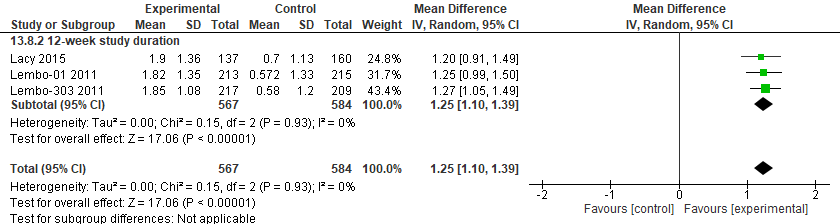 Study and SettingsPatientsIntervention (dose, frequency, duration)Outcomes Notes Lacy, B.E., et al. (2011); US and Canada483 patients who met Rome II criteria for chronic constipation upon entry with an average abdominal bloating score ≥5Linaclotide - 145/290 mcg or placebo daily for 12 weeksComplete spontaneous bowel movements; spontaneous bowel movements; responder rate; diarrhea; serious adverse events; stool form; global reliefLow risk of bias. Lembo, A.J. et al (2011); US 1276 patients with chronic constipationLinaclotide - 145/290 mcg or placebo daily for 12 weeksComplete spontaneous bowel movements; spontaneous bowel movements; responder rate; diarrhea; serious adverse events; stool form; global relief; quality of lifeLow risk of bias. Reports of two trials published in the same manuscript. Certainty assessmentCertainty assessmentCertainty assessmentCertainty assessmentCertainty assessmentCertainty assessmentCertainty assessment№ of patients№ of patientsEffectEffectCertaintyImportance№ of studiesStudy designRisk of biasInconsistencyIndirectnessImprecisionOther considerationsLinaclotide control Relative
(95% CI)Absolute
(95% CI)CertaintyImportanceCSBM per week (mean change from baseline)CSBM per week (mean change from baseline)CSBM per week (mean change from baseline)CSBM per week (mean change from baseline)CSBM per week (mean change from baseline)CSBM per week (mean change from baseline)CSBM per week (mean change from baseline)CSBM per week (mean change from baseline)CSBM per week (mean change from baseline)CSBM per week (mean change from baseline)CSBM per week (mean change from baseline)CSBM per week (mean change from baseline)CSBM per week (mean change from baseline)3randomised trialsnot seriousnot seriousnot seriousnot seriousnone583595-MD 1.37 CSBM/per week higher
(1.07 higher to 1.68 higher)⨁⨁⨁⨁
HighSBM per week (mean change from baseline)SBM per week (mean change from baseline)SBM per week (mean change from baseline)SBM per week (mean change from baseline)SBM per week (mean change from baseline)SBM per week (mean change from baseline)SBM per week (mean change from baseline)SBM per week (mean change from baseline)SBM per week (mean change from baseline)SBM per week (mean change from baseline)SBM per week (mean change from baseline)SBM per week (mean change from baseline)SBM per week (mean change from baseline)3randomised trialsnot seriousnot seriousnot seriousnot seriousnone583595-1.97 SBM/week higher
(1.59 higher to 2.36 higher)⨁⨁⨁⨁
HighResponder rate (≥ 3 CSBM per week and ≥ 1 CBSM over baseline for 9 of 12 weeks)Responder rate (≥ 3 CSBM per week and ≥ 1 CBSM over baseline for 9 of 12 weeks)Responder rate (≥ 3 CSBM per week and ≥ 1 CBSM over baseline for 9 of 12 weeks)Responder rate (≥ 3 CSBM per week and ≥ 1 CBSM over baseline for 9 of 12 weeks)Responder rate (≥ 3 CSBM per week and ≥ 1 CBSM over baseline for 9 of 12 weeks)Responder rate (≥ 3 CSBM per week and ≥ 1 CBSM over baseline for 9 of 12 weeks)Responder rate (≥ 3 CSBM per week and ≥ 1 CBSM over baseline for 9 of 12 weeks)Responder rate (≥ 3 CSBM per week and ≥ 1 CBSM over baseline for 9 of 12 weeks)Responder rate (≥ 3 CSBM per week and ≥ 1 CBSM over baseline for 9 of 12 weeks)Responder rate (≥ 3 CSBM per week and ≥ 1 CBSM over baseline for 9 of 12 weeks)Responder rate (≥ 3 CSBM per week and ≥ 1 CBSM over baseline for 9 of 12 weeks)Responder rate (≥ 3 CSBM per week and ≥ 1 CBSM over baseline for 9 of 12 weeks)Responder rate (≥ 3 CSBM per week and ≥ 1 CBSM over baseline for 9 of 12 weeks)3randomised trialsnot seriousnot seriousnot seriousseriousanone104/583 (17.8%) 33/595 (5.5%) RR 3.14
(1.68 to 5.88)119 more per 1,000
(from 38 more to 271 more)⨁⨁⨁◯
ModerateAdverse event: diarrhea leading to treatment discontinuationAdverse event: diarrhea leading to treatment discontinuationAdverse event: diarrhea leading to treatment discontinuationAdverse event: diarrhea leading to treatment discontinuationAdverse event: diarrhea leading to treatment discontinuationAdverse event: diarrhea leading to treatment discontinuationAdverse event: diarrhea leading to treatment discontinuationAdverse event: diarrhea leading to treatment discontinuationAdverse event: diarrhea leading to treatment discontinuationAdverse event: diarrhea leading to treatment discontinuationAdverse event: diarrhea leading to treatment discontinuationAdverse event: diarrhea leading to treatment discontinuationAdverse event: diarrhea leading to treatment discontinuation3randomised trialsnot seriousnot seriousnot seriousseriousbnone71/583 (12.2%) 21/595 (3.5%) RR 3.35
(2.09 to 5.36)83 more per 1,000
(from 38 more to 154 more)⨁⨁⨁◯
ModerateSerious adverse events (SAE)Serious adverse events (SAE)Serious adverse events (SAE)Serious adverse events (SAE)Serious adverse events (SAE)Serious adverse events (SAE)Serious adverse events (SAE)Serious adverse events (SAE)Serious adverse events (SAE)Serious adverse events (SAE)Serious adverse events (SAE)Serious adverse events (SAE)Serious adverse events (SAE)3randomised trialsnot seriousnot seriousnot seriousvery seriousbnone10/583 (1.7%) 11/595 (1.8%) RR 1.00
(0.32 to 3.14)0 fewer per 1,000
(from 13 fewer to 40 more)⨁⨁◯◯
LowQuality of life, PAC-QOL, lower is betterQuality of life, PAC-QOL, lower is betterQuality of life, PAC-QOL, lower is betterQuality of life, PAC-QOL, lower is betterQuality of life, PAC-QOL, lower is betterQuality of life, PAC-QOL, lower is betterQuality of life, PAC-QOL, lower is betterQuality of life, PAC-QOL, lower is betterQuality of life, PAC-QOL, lower is betterQuality of life, PAC-QOL, lower is betterQuality of life, PAC-QOL, lower is betterQuality of life, PAC-QOL, lower is betterQuality of life, PAC-QOL, lower is better2randomised trialsnot seriousnot seriousnot seriousvery seriouscnone430424-0 
(0 to 0 )⨁⨁◯◯
LowStool form (mean change from baseline) using Bristol Stool Form Scale (BSFS) where higher is betterStool form (mean change from baseline) using Bristol Stool Form Scale (BSFS) where higher is betterStool form (mean change from baseline) using Bristol Stool Form Scale (BSFS) where higher is betterStool form (mean change from baseline) using Bristol Stool Form Scale (BSFS) where higher is betterStool form (mean change from baseline) using Bristol Stool Form Scale (BSFS) where higher is betterStool form (mean change from baseline) using Bristol Stool Form Scale (BSFS) where higher is betterStool form (mean change from baseline) using Bristol Stool Form Scale (BSFS) where higher is betterStool form (mean change from baseline) using Bristol Stool Form Scale (BSFS) where higher is betterStool form (mean change from baseline) using Bristol Stool Form Scale (BSFS) where higher is betterStool form (mean change from baseline) using Bristol Stool Form Scale (BSFS) where higher is betterStool form (mean change from baseline) using Bristol Stool Form Scale (BSFS) where higher is betterStool form (mean change from baseline) using Bristol Stool Form Scale (BSFS) where higher is betterStool form (mean change from baseline) using Bristol Stool Form Scale (BSFS) where higher is better3randomised trialsnot seriousnot seriousnot seriousnot seriousnone567584-MD 1.25 higher
(1.1 higher to 1.39 higher)⨁⨁⨁⨁
HighGlobal ReliefGlobal ReliefGlobal ReliefGlobal ReliefGlobal ReliefGlobal ReliefGlobal ReliefGlobal ReliefGlobal ReliefGlobal ReliefGlobal ReliefGlobal ReliefGlobal Relief3randomised trialsnot seriousnot seriousnot seriousnot seriousnone202/422 (47.9%) 113/454 (24.9%) RR 1.96
(1.63 to 2.35)239 more per 1,000
(from 157 more to 336 more)⨁⨁⨁⨁
HighDomainThe effectsJudgmentHow substantial are the desirable anticipated effects of the strategy? Increase in CSBM, SBM > 1.Global relief about 200-300/1,000 betterResponder rate 109 (newer criteria, 3+1) to 165 more per 1000 (Other criteria, >3)No data on QoL(Based on indirect evidence (i.e., trials in IBS-C), likely better than osmotic and stimulant laxatives in patients with CIC and abdominal painModerateHow substantial are the undesirable anticipated effects?Diarrhea that leads to discontinuation, increased from 3% (placebo) to 10%. Almost half of the responder difference per 1,000. ModerateDo the desirable effects outweigh the undesirable effects?Diarrhea is a reversible side effect. Probably not a first line drug.Probably yesStudies about the topic/Panel inputIs there important uncertainty or variability about how much people value the main outcomes?Data are minimal on this. Patients are likely heterogeneous in how they value the treatment-associated increase of a single BM per week.  It is not clear how many of those with global relief were also counted as responders.Possibly important uncertainty or variability	What is the overall certainty of the evidence of effects?ModerateHow large are the resource requirements associated with the intervention?Moderate costsHow large is the incremental cost relative to the net benefit?$309,968/QALY gained 145 mcg daily$345,401/QALY gained 72 mcg dailyInsurer perspectiveAm J Gastroenterol. 2021 Oct 1;116(10):2118-2127. doi:10.14309/ajg.0000000000001403.Large ICERWhat would be the impact on health inequities?This may not covered by some insurers, requires prior authorization, and may not be on some formularies.Probably worsenedIs the option acceptable 
to key stakeholders?Probably YesIs the option feasible to implement?Cost, prior authorization, side effects and discontinuation are all barriers.Probably YesRecommendation 9: In adults with CIC who do not respond to OTC agents, the panel recommends the use of plecanatide over management without plecanatide. (Strong recommendation, Moderate certainty of evidence)Implementation considerations• Can be used as a replacement or as an adjunct to OTC agents.• Duration of treatment in trials was 12 weeks but the drug label does not provide a limit.Study and SettingsPatientsIntervention Outcomes Notes Barish, C., et al. (2021); US951 patients aged 18-75 years and diagnosed with CIC based on modified Rome III criteriaPlecanatide - 0.3/1/3 mg daily for 12 weekscomplete spontaneous bowel movements; spontaneous bowel movements; responder rate; diarrhea; serious adverse eventsLow risk of biasDeMicco, M., et al. (2017)1410 patients meeting modified Rome III CIC criteriaPlecanatide  - 3/ 6 mg or placebo daily for 12 weekscomplete spontaneous bowel movements; spontaneous bowel movements; responder rate; diarrhea; serious adverse events; quality of life; stool formLow risk of biasMiner, P.B., Jr., et al. (2017); US and Canada1,394 patients with CIC by modified Rome II functional constipation criteriaPlecanatide  - 3/6 mg or placebo daily for 12 weekscomplete spontaneous bowel movements; spontaneous bowel movements; responder rate; diarrhea; serious adverse events; quality of life; stool formLow risk of biasCertainty assessmentCertainty assessmentCertainty assessmentCertainty assessmentCertainty assessmentCertainty assessmentCertainty assessment№ of patients№ of patientsEffectEffectCertaintyImportance№ of studiesStudy designRisk of biasInconsistencyIndirectnessImprecisionOther considerationsPlecanatidecontrolRelative
(95% CI)Absolute
(95% CI)CertaintyImportanceCSBM per week (mean change from baseline)CSBM per week (mean change from baseline)CSBM per week (mean change from baseline)CSBM per week (mean change from baseline)CSBM per week (mean change from baseline)CSBM per week (mean change from baseline)CSBM per week (mean change from baseline)CSBM per week (mean change from baseline)CSBM per week (mean change from baseline)CSBM per week (mean change from baseline)CSBM per week (mean change from baseline)CSBM per week (mean change from baseline)CSBM per week (mean change from baseline)3randomised trialsnot seriousnot seriousnot seriousnot seriousnone11331131-MD 1.1 CSBM/week higher
(0.85 higher to 1.35 higher)⨁⨁⨁⨁
HighSBM per week (mean change from baseline)SBM per week (mean change from baseline)SBM per week (mean change from baseline)SBM per week (mean change from baseline)SBM per week (mean change from baseline)SBM per week (mean change from baseline)SBM per week (mean change from baseline)SBM per week (mean change from baseline)SBM per week (mean change from baseline)SBM per week (mean change from baseline)SBM per week (mean change from baseline)SBM per week (mean change from baseline)SBM per week (mean change from baseline)3randomised trialsnot seriousnot seriousnot seriousnot seriousnone11331131-MD 1.66 SBM/week higher
(1.37 higher to 1.94 higher)⨁⨁⨁⨁
HighResponder rate (≥ 3 CSBM per week and ≥ 1 CBSM over baseline for ≥ 9 of 12 weeks including ≥ 3 of the last 4 weeks)Responder rate (≥ 3 CSBM per week and ≥ 1 CBSM over baseline for ≥ 9 of 12 weeks including ≥ 3 of the last 4 weeks)Responder rate (≥ 3 CSBM per week and ≥ 1 CBSM over baseline for ≥ 9 of 12 weeks including ≥ 3 of the last 4 weeks)Responder rate (≥ 3 CSBM per week and ≥ 1 CBSM over baseline for ≥ 9 of 12 weeks including ≥ 3 of the last 4 weeks)Responder rate (≥ 3 CSBM per week and ≥ 1 CBSM over baseline for ≥ 9 of 12 weeks including ≥ 3 of the last 4 weeks)Responder rate (≥ 3 CSBM per week and ≥ 1 CBSM over baseline for ≥ 9 of 12 weeks including ≥ 3 of the last 4 weeks)Responder rate (≥ 3 CSBM per week and ≥ 1 CBSM over baseline for ≥ 9 of 12 weeks including ≥ 3 of the last 4 weeks)Responder rate (≥ 3 CSBM per week and ≥ 1 CBSM over baseline for ≥ 9 of 12 weeks including ≥ 3 of the last 4 weeks)Responder rate (≥ 3 CSBM per week and ≥ 1 CBSM over baseline for ≥ 9 of 12 weeks including ≥ 3 of the last 4 weeks)Responder rate (≥ 3 CSBM per week and ≥ 1 CBSM over baseline for ≥ 9 of 12 weeks including ≥ 3 of the last 4 weeks)Responder rate (≥ 3 CSBM per week and ≥ 1 CBSM over baseline for ≥ 9 of 12 weeks including ≥ 3 of the last 4 weeks)Responder rate (≥ 3 CSBM per week and ≥ 1 CBSM over baseline for ≥ 9 of 12 weeks including ≥ 3 of the last 4 weeks)Responder rate (≥ 3 CSBM per week and ≥ 1 CBSM over baseline for ≥ 9 of 12 weeks including ≥ 3 of the last 4 weeks)3randomised trialsnot seriousnot seriousnot seriousnot seriousnone229/1133 (20.2%) 128/1131 (11.3%) RR 1.78
(1.46 to 2.18)88 more per 1,000
(from 52 more to 134 more)⨁⨁⨁⨁
HighAdverse event: diarrhea leading to treatment discontinuationAdverse event: diarrhea leading to treatment discontinuationAdverse event: diarrhea leading to treatment discontinuationAdverse event: diarrhea leading to treatment discontinuationAdverse event: diarrhea leading to treatment discontinuationAdverse event: diarrhea leading to treatment discontinuationAdverse event: diarrhea leading to treatment discontinuationAdverse event: diarrhea leading to treatment discontinuationAdverse event: diarrhea leading to treatment discontinuationAdverse event: diarrhea leading to treatment discontinuationAdverse event: diarrhea leading to treatment discontinuationAdverse event: diarrhea leading to treatment discontinuationAdverse event: diarrhea leading to treatment discontinuation3randomised trialsnot seriousnot seriousnot seriousseriousanone40/1133 (3.5%) 7/1131 (0.6%) RR 5.39
(2.40 to 12.11)27 more per 1,000
(from 9 more to 69 more)⨁⨁⨁◯
ModerateSerious adverse events (SAE)Serious adverse events (SAE)Serious adverse events (SAE)Serious adverse events (SAE)Serious adverse events (SAE)Serious adverse events (SAE)Serious adverse events (SAE)Serious adverse events (SAE)Serious adverse events (SAE)Serious adverse events (SAE)Serious adverse events (SAE)Serious adverse events (SAE)Serious adverse events (SAE)3randomised trialsnot seriousnot seriousnot seriousseriousanone16/1133 (1.4%) 17/1131 (1.5%) RR 0.94
(0.48 to 1.85)1 fewer per 1,000
(from 8 fewer to 13 more)⨁⨁⨁◯
ModerateQuality of life, lower is betterQuality of life, lower is betterQuality of life, lower is betterQuality of life, lower is betterQuality of life, lower is betterQuality of life, lower is betterQuality of life, lower is betterQuality of life, lower is betterQuality of life, lower is betterQuality of life, lower is betterQuality of life, lower is betterQuality of life, lower is betterQuality of life, lower is better2randomised trialsnot seriousnot seriousnot seriousnot seriousnone11331131-MD 0 
(0 to 0 )⨁⨁⨁⨁
HighStool form (mean change from baseline) using Bristol Stool Form Scale (BSFS) where higher is betterStool form (mean change from baseline) using Bristol Stool Form Scale (BSFS) where higher is betterStool form (mean change from baseline) using Bristol Stool Form Scale (BSFS) where higher is betterStool form (mean change from baseline) using Bristol Stool Form Scale (BSFS) where higher is betterStool form (mean change from baseline) using Bristol Stool Form Scale (BSFS) where higher is betterStool form (mean change from baseline) using Bristol Stool Form Scale (BSFS) where higher is betterStool form (mean change from baseline) using Bristol Stool Form Scale (BSFS) where higher is betterStool form (mean change from baseline) using Bristol Stool Form Scale (BSFS) where higher is betterStool form (mean change from baseline) using Bristol Stool Form Scale (BSFS) where higher is betterStool form (mean change from baseline) using Bristol Stool Form Scale (BSFS) where higher is betterStool form (mean change from baseline) using Bristol Stool Form Scale (BSFS) where higher is betterStool form (mean change from baseline) using Bristol Stool Form Scale (BSFS) where higher is betterStool form (mean change from baseline) using Bristol Stool Form Scale (BSFS) where higher is better3randomised trialsnot seriousseriousbnot seriousnot seriousnone11121118-MD 0.83 higher
(0.6 higher to 1.05 higher)⨁⨁⨁◯
ModerateDomainThe effectsJudgmentHow substantial are the desirable anticipated effects of the strategy? 12-week data1-2 SBM and CSBMImproved responder rate stool form and global reliefResponder rate 109 (newer criteria, 3+1) to 165 more per 1000 (Other criteria, >3)ModerateHow substantial are the undesirable anticipated effects?Diarrhea that leads to discontinuation, difference of approximately 29 per 1,000. Considered in relation to responder rate and class effect.ModerateDo the desirable effects outweigh the undesirable effects?YesStudies about the topic/Panel inputIs there important uncertainty or variability about how much people value the main outcomes?Data are minimal on this. Patients are likely heterogeneous in how they value the treatment-associated increase of a single BM per week.  Possibly important uncertainty or variability	What is the overall certainty of the evidence of effects?HighHow large are the resource requirements associated with the intervention?Moderate costsHow large is the incremental cost relative to the net benefit?$187,276/QALY gainedInsurer perspectiveAm J Gastroenterol. 2021 Oct 1;116(10):2118-2127. doi:10.14309/ajg.0000000000001403.Large ICERWhat would be the impact on health inequities?This may not covered by some insurers, requires prior authorization, and may not be on some formularies.Probably worsenedIs the option acceptable 
to key stakeholders?Probably YesIs the option feasible to implement?Cost and prior authorization may be barriers.Probably YesRecommendation 10: In adults with CIC who do not respond to OTC agents, the panel recommends the use of prucalopride over management without prucalopride. (Strong recommendation, moderate certainty of evidence)Implementation considerations• Duration of treatment in trials was 4-24 weeks but the drug label does not provide a limit.• Can be used as a replacement or as an adjunct to OTC agents.Study and SettingsPatientsIntervention (dose, frequency, duration)Outcomes Notes Camilleri, M., et al. (2008); US628 patients with severe chronic constipation (< or =2 spontaneous, complete bowel movements per week)Prucalopride - 2/4 mg or placebo daily for 12 weekscomplete spontaneous bowel movements; responder rate; alternative endpoint A; diarrhea; serious adverse eventsHigh risk of bias. "The study was designed by Johnson & Johnson,
and the academic author and one industry author participated in the development of the study design and protocol in 1998. Data gathering
and analysis were performed by Johnson & Johnson, and the analysis was finalized by Movetis.
Since the data had never been published, in 2007, Movetis sought collaboration of the academic
author to review the study files and data, and a joint decision was made that these data were of general interest and should be published.
The authors vouch for the completeness and veracity of the data and data analyses."Ke, M. et al. (2012); Asia-Pacific Region501 adult patients with CC (≤2 spontaneous bowel movements per week) Prucalopride - 2 mg or placebo daily for 12 weeks. complete spontaneous bowel movements; responder rate; alternative endpoint A; diarrhea; serious adverse events; quality of life; global reliefLow risk of bias.Quigley, E.M., et al. (2009); US651 patients men and women over 18 years of age (excluding women who were pregnant or breast feeding), with a history of self-reported chronic constipation for at least 6 monthsPrucalopride - 2/4 mg or placebo daily for 12 weekscomplete spontaneous bowel movements; responder rate; alternative endpoint A; diarrhea; serious adverse events; quality of life; global reliefLow risk of bias. Delay in reporting of results due to J and J sale to Moventis and other safety/toxicology work for "FDA"Tack, J., et al. (2009); 7 countries (Europe?)713 patients with chronic constipation definded as two or fewer spontaneous complete bowel movements (SCBM)/weekPrucalopride - 2/4 mg or plaebo daily for 12 weekscomplete spontaneous bowel movements; responder rate; alternative endpoint A; diarrhea; serious adverse events; quality of life; global reliefLow risk of bias. Delay in reporting of results due to J and J sale to Moventis and other safety/toxicology work for "FDA"?Yiannakou, Y., et al. (2015); Europe374 men aged 18 years and older with chronic constipation were eligible for inclusion in the study. Chronic constipation was defined, according to the Rome III criteria (3), as two or fewer SCBMs per weekPrucalopride - 2 mg or placebo daily for 12 weeks; 1 mg starting does for elderly (>65), increased to 2 mg if insufficient response.complete spontaneous bowel movements; responder rate; alternative endpoint A; diarrhea; serious adverse events; quality of life; global reliefHigh risk of bias. ITT but
excluded 12 patients from one site where a serious breach in good
clinical practice was identified before unblinding.Certainty assessmentCertainty assessmentCertainty assessmentCertainty assessmentCertainty assessmentCertainty assessmentCertainty assessment№ of patients№ of patientsEffectEffectCertaintyImportance№ of studiesStudy designRisk of biasInconsistencyIndirectnessImprecisionOther considerationsPrucalopridecontrolRelative
(95% CI)Absolute
(95% CI)CertaintyImportanceCSBM per week (mean change from baseline at end of 12 weeks)CSBM per week (mean change from baseline at end of 12 weeks)CSBM per week (mean change from baseline at end of 12 weeks)CSBM per week (mean change from baseline at end of 12 weeks)CSBM per week (mean change from baseline at end of 12 weeks)CSBM per week (mean change from baseline at end of 12 weeks)CSBM per week (mean change from baseline at end of 12 weeks)CSBM per week (mean change from baseline at end of 12 weeks)CSBM per week (mean change from baseline at end of 12 weeks)CSBM per week (mean change from baseline at end of 12 weeks)CSBM per week (mean change from baseline at end of 12 weeks)CSBM per week (mean change from baseline at end of 12 weeks)CSBM per week (mean change from baseline at end of 12 weeks)5randomised trialsnot seriousnot seriousnot seriousnot seriousnone10761085-MD 0.96 CSBM/week higher
(0.64 higher to 1.29 higher)⨁⨁⨁⨁
HighResponder rate (≥ 3 CSBM per week)Responder rate (≥ 3 CSBM per week)Responder rate (≥ 3 CSBM per week)Responder rate (≥ 3 CSBM per week)Responder rate (≥ 3 CSBM per week)Responder rate (≥ 3 CSBM per week)Responder rate (≥ 3 CSBM per week)Responder rate (≥ 3 CSBM per week)Responder rate (≥ 3 CSBM per week)Responder rate (≥ 3 CSBM per week)Responder rate (≥ 3 CSBM per week)Responder rate (≥ 3 CSBM per week)Responder rate (≥ 3 CSBM per week)5randomised trialsnot seriousnot seriousnot seriousnot seriousnone313/1090 (28.7%) 132/1099 (12.0%) RR 2.37
(1.97 to 2.85)165 more per 1,000
(from 117 more to 222 more)⨁⨁⨁⨁
HighAlternative Endpoint A (≥ 3 CSBM per week and ≥ 1 CSBM per week more than baseline in 75% of study weeks)Alternative Endpoint A (≥ 3 CSBM per week and ≥ 1 CSBM per week more than baseline in 75% of study weeks)Alternative Endpoint A (≥ 3 CSBM per week and ≥ 1 CSBM per week more than baseline in 75% of study weeks)Alternative Endpoint A (≥ 3 CSBM per week and ≥ 1 CSBM per week more than baseline in 75% of study weeks)Alternative Endpoint A (≥ 3 CSBM per week and ≥ 1 CSBM per week more than baseline in 75% of study weeks)Alternative Endpoint A (≥ 3 CSBM per week and ≥ 1 CSBM per week more than baseline in 75% of study weeks)Alternative Endpoint A (≥ 3 CSBM per week and ≥ 1 CSBM per week more than baseline in 75% of study weeks)Alternative Endpoint A (≥ 3 CSBM per week and ≥ 1 CSBM per week more than baseline in 75% of study weeks)Alternative Endpoint A (≥ 3 CSBM per week and ≥ 1 CSBM per week more than baseline in 75% of study weeks)Alternative Endpoint A (≥ 3 CSBM per week and ≥ 1 CSBM per week more than baseline in 75% of study weeks)Alternative Endpoint A (≥ 3 CSBM per week and ≥ 1 CSBM per week more than baseline in 75% of study weeks)Alternative Endpoint A (≥ 3 CSBM per week and ≥ 1 CSBM per week more than baseline in 75% of study weeks)Alternative Endpoint A (≥ 3 CSBM per week and ≥ 1 CSBM per week more than baseline in 75% of study weeks)5randomised trialsnot seriousnot seriousnot seriousnot seriousnone1974/1083 (182.3%) 79/1094 (7.2%) RR 2.51
(1.97 to 3.21)109 more per 1,000
(from 70 more to 160 more)⨁⨁⨁⨁
HighAdverse event: diarrhea leading to treatment discontinuationAdverse event: diarrhea leading to treatment discontinuationAdverse event: diarrhea leading to treatment discontinuationAdverse event: diarrhea leading to treatment discontinuationAdverse event: diarrhea leading to treatment discontinuationAdverse event: diarrhea leading to treatment discontinuationAdverse event: diarrhea leading to treatment discontinuationAdverse event: diarrhea leading to treatment discontinuationAdverse event: diarrhea leading to treatment discontinuationAdverse event: diarrhea leading to treatment discontinuationAdverse event: diarrhea leading to treatment discontinuationAdverse event: diarrhea leading to treatment discontinuationAdverse event: diarrhea leading to treatment discontinuation5randomised trialsnot seriousnot seriousnot seriousseriousanone10/640 (1.6%) 0/647 (0.0%) RR 7.71
(1.41 to 42.15)0 fewer per 1,000
(from 0 fewer to 0 fewer)⨁⨁⨁◯
Moderate5randomised trialsnot seriousnot seriousnot seriousseriousanone10/640 (1.6%) 0.1%RR 7.71
(1.41 to 42.15)7 more per 1,000
(from 0 fewer to 41 more)⨁⨁⨁◯
ModerateSerious Adverse Events (SAE)Serious Adverse Events (SAE)Serious Adverse Events (SAE)Serious Adverse Events (SAE)Serious Adverse Events (SAE)Serious Adverse Events (SAE)Serious Adverse Events (SAE)Serious Adverse Events (SAE)Serious Adverse Events (SAE)Serious Adverse Events (SAE)Serious Adverse Events (SAE)Serious Adverse Events (SAE)Serious Adverse Events (SAE)5randomised trialsnot seriousnot seriousnot seriousseriousanone11/1092 (1.0%) 22/1099 (2.0%) RR 0.52
(0.25 to 1.07)10 fewer per 1,000
(from 15 fewer to 1 more)⨁⨁⨁◯
ModerateQuality of life, PAC-QOL, lower is betterQuality of life, PAC-QOL, lower is betterQuality of life, PAC-QOL, lower is betterQuality of life, PAC-QOL, lower is betterQuality of life, PAC-QOL, lower is betterQuality of life, PAC-QOL, lower is betterQuality of life, PAC-QOL, lower is betterQuality of life, PAC-QOL, lower is betterQuality of life, PAC-QOL, lower is betterQuality of life, PAC-QOL, lower is betterQuality of life, PAC-QOL, lower is betterQuality of life, PAC-QOL, lower is betterQuality of life, PAC-QOL, lower is better4randomised trialsnot seriousnot seriousnot seriousnot seriousnone883890-MD 0.32 PAC-QOL lower
(0.41 lower to 0.23 lower)⨁⨁⨁⨁
HighGlobal Relief (number of patients who felt treatment was extremely or quite a bit effective)Global Relief (number of patients who felt treatment was extremely or quite a bit effective)Global Relief (number of patients who felt treatment was extremely or quite a bit effective)Global Relief (number of patients who felt treatment was extremely or quite a bit effective)Global Relief (number of patients who felt treatment was extremely or quite a bit effective)Global Relief (number of patients who felt treatment was extremely or quite a bit effective)Global Relief (number of patients who felt treatment was extremely or quite a bit effective)Global Relief (number of patients who felt treatment was extremely or quite a bit effective)Global Relief (number of patients who felt treatment was extremely or quite a bit effective)Global Relief (number of patients who felt treatment was extremely or quite a bit effective)Global Relief (number of patients who felt treatment was extremely or quite a bit effective)Global Relief (number of patients who felt treatment was extremely or quite a bit effective)Global Relief (number of patients who felt treatment was extremely or quite a bit effective)4randomised trialsnot seriousnot seriousnot seriousseriousa,bnone307/885 (34.7%) 150/890 (16.9%) RR 2.09
(0.15 to 3.0)184 more per 1,000
(from 144 fewer to 330 more)⨁⨁⨁◯
ModerateDomainThe effectsJudgmentHow substantial are the desirable anticipated effects of the strategy? Increase in CSBM (about 1), SBM no data from 12 weeks.Responder rate 109 (newer criteria, 3+1) to 165 more per 1000 (Other criteria, >3)Global relief 184 more per 1000Improvement of Pac-QoL, small effect. Not improved in 1 trial with follow up of  24 weeks Focus on 12 week studies (some trials are shorter and longer)ModerateHow substantial are the undesirable anticipated effects?Diarrhea that led to discontinuation under 10 per 1000, SAE rare and imprecise SmallDo the desirable effects outweigh the undesirable effects?Diarrhea is a reversible side effect. Probably not a first line drug.Probably yesStudies about the topic/Panel inputIs there important uncertainty or variability about how much people value the main outcomes?Data are minimal on this. Patients are likely heterogeneous in how they value the treatment-associated increase of a single BM per week.  It is not clear how many of those with global relief were also counted as responders.Possibly important uncertainty or variability	What is the overall certainty of the evidence of effects?ModerateHow large are the resource requirements associated with the intervention?Moderate costsHow large is the incremental cost relative to the net benefit?$333,910/QALY gainedInsurer perspectiveAm J Gastroenterol. 2021 Oct 1;116(10):2118-2127. doi:10.14309/ajg.0000000000001403.Large ICERWhat would be the impact on health inequities?This may not covered by some insurers, requires prior authorization, and may not be on some formularies.Probably worsenedIs the option acceptable 
to key stakeholders?Probably YesIs the option feasible to implement?Cost, prior authorization, side effects and discontinuation are all barriers.Probably Yes